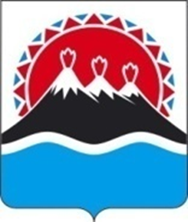 ДОКЛАД УПОЛНОМОЧЕННОГО ПО ПРАВАМ РЕБЕНКА В КАМЧАТСКОМ КРАЕ ПО СОБЛЮДЕНИЮ И ЗАЩИТЕ ПРАВ, СВОБОД И ЗАКОННЫХ ИНТЕРЕСОВ ДЕТЕЙ В КАМЧАТСКОМ КРАЕВ 2016 ГОДУг. Петропавловск-Камчатскиймарт 2017 годаСодержаниеВведениеРешение задач государственной политики в сфере защиты прав и законных интересов детей в Камчатском крае в 2016 году осуществлялось в соответствии с Национальной стратегией действий в интересах детей на 2012 – 2017 годы, утвержденной Указом Президента Российской Федерации от 01 июня 2012 года № 761 и Стратегией действий в интересах детей в Камчатском крае на период до 2017 года.Органами государственной власти Камчатского края, территориальными органами федеральных органов государственной власти по Камчатскому краю, органами местного самоуправления, организациями и общественностью, действующими в сфере обеспечения прав детей и семей с детьми, проводилась работа по решению проблем детства. При этом значительное внимание уделялось вопросам демографической политики, улучшению и сохранению здоровья детского населения, совершенствованию сферы социального обслуживания семей и детей, нуждающихся в государственной поддержке.Вопросы защиты прав и законных интересов ребенка Уполномоченным по правам ребенка в Камчатском крае (далее – Уполномоченный) поднимались на заседаниях коллегиальных органов, предлагались к рассмотрению на различных межведомственных совещаниях с участием представителей органов государственной власти, органов местного самоуправления, общественных организаций.Настоящий доклад подготовлен в соответствии с пунктом 1 статьи 12 Закона Камчатского края от 19 декабря 2013 № 366 «Об Уполномоченном по правам ребенка в Камчатском крае» и содержит информацию о реализации прав детей в основных сферах их жизнедеятельности в 2016 году и краевой государственной политики в отношении детства и семей с детьми. Доклад подготовлен в соответствии с Руководящими принципами ООН по подготовке докладов по конкретным договорам, касающимся формы и содержания периодических докладов, представляемых государствами – участниками в соответствии с пунктом «1b» статьи 44 Конвенции о правах ребенка. В основу доклада положен анализ и обобщение письменных и устных обращений граждан, статистических данных, информации органов государственного надзора, органов государственной власти и местного самоуправления, средств массовой информации, результатов проверок и посещений различных детских учреждений, проведенных Уполномоченным в 2016 году, а также материалов, полученных Уполномоченным в ходе участия в совещаниях, конференциях, на которых обсуждались вопросы защиты прав и законных интересов детей.Доклад состоит из четырех глав: «Деятельность по защите прав и законных интересов ребенка», в которой дан анализ обращений, поступивших в адрес Уполномоченного, и деятельность Уполномоченного в совершенствовании законодательства в интересах детей, «Гражданские права и свободы ребенка», где отражены основные направления работы по обеспечению прав и законных интересов детей в Камчатском крае, «Специальные меры защиты», в которой раскрывается работа по обеспечению права детей на правовую защиту государства от преступных посягательств, «Деятельность Уполномоченного по правовому просвещению и пропаганде Конвенции ООН по правам ребенка».Материалы и выводы доклада могут быть учтены и использованы в дальнейшем развитии государственной политики в сфере детства, направленной на улучшение положения детей в Камчатском крае.Глава I. Деятельность по защите прав и законных интересов ребенкаАнализ обращений граждан, поступивших к Уполномоченному по правам ребенка в Камчатском крае, за 2016 годВ соответствии с Законом Камчатского края от 19 декабря 2013 № 366 «Об Уполномоченном по правам ребенка в Камчатском крае» одним из основных направлений деятельности Уполномоченного является работа с обращениями граждан. При этом особое внимание уделяется повышению эффективности уровня внесудебной защиты прав ребенка, содействию беспрепятственной реализации и восстановлению нарушенных прав и законных интересов ребенка.  В 2016 году в Палату Уполномоченных в Камчатском крае по вопросам защиты прав детей и семей с несовершеннолетними детьми поступило 277 обращений граждан (2014 г. – 177; 2015 г. – 200), из них письменных обращений – 135, устных обращений, поступивших в ходе приема граждан по личным вопросам и по телефону, – 142. Большинство заявителей составляют родители несовершеннолетних детей и их близкие родственники (61,3% и 13,4 % соответственно), 33 обращения поступили от иных граждан, 18 обращений в интересах несовершеннолетних детей поступили от депутатов законодательных органов власти, должностных лиц и представителей общественных организаций, в 6 случаях Уполномоченным проводились проверки по материалам о нарушении прав и законных интересов детей, опубликованным в средствах массовой информации. В зависимости от предмета и содержания обращений граждан Уполномоченным избирались соответствующие формы их рассмотрения. Так, по 98 обращениям (36,4%) заявителям давалась юридическая консультация и разъяснялись нормы действующего законодательства Российской Федерации и Камчатского края, в том числе порядок обжалования действий (бездействия) должностных лиц, в 29 случаях заявителям предлагались пути разрешения возникших конфликтных ситуаций, осуществлялась проверка фактов нарушения прав детей, указанных гражданами в своих обращениях.В 2016 году во время рабочих поездок Уполномоченным проводился прием граждан в Карагинском, Олюторском, Мильковском, Усть-Камчатском, Быстринском муниципальных районах. Такая форма работы с населением позволяет ознакомиться с проблемами в сфере защиты прав детей в отдаленных населенных пунктах края, оперативно оказать необходимую помощь семьям с несовершеннолетними детьми в разрешении возникающих проблем в   обучении, медицинском обслуживании детей, предоставлении мер социальной поддержки. В 2016 году также проводились выездные приемы граждан по личным вопросам в отделе опеки, попечительства и защиты прав несовершеннолетних Управления образования администрации Елизовского муниципального района, совместно с Уполномоченным по правам человека в Камчатском крае в Паратунском сельском поселении Елизовского муниципального района, ИК -7 УФСИН РФ по Камчатскому краю (женская колония в с. Мильково). Продолжилась практика проведения совместных приемов граждан с руководством Управления Федеральной службы судебных приставов по Камчатскому краю. Так, в сентябре 2016 года был проведен совместный прием Уполномоченного и руководителя Управления Федеральной службы судебных приставов по Камчатскому краю, в входе которого рассмотрены обращения граждан на действия судебных приставов по взысканию алиментов на содержание несовершеннолетних детей. По всем обращениям в соответствии с нормами действующего законодательства приняты решения, направленные на защиту интересов детей.Из поступивших в 2016 году обращений граждан в 176 (63,6%) речь шла о нарушении прав несовершеннолетних детей (2014 г. – 58,4%; 2015 г. – 59,5%). Основные причины, приведшие к нарушению прав детей, отражены в диаграммах 1, 2.Диаграмма 1. Причина нарушения прав в 2016 годуДиаграмма 2. Причина нарушения прав в 2015 году                     В 2016 году сократилось число обращений граждан о нарушении прав несовершеннолетних детей по причинам неудовлетворительной работы должностных лиц, увеличилось в сравнении с 2015 годом число обращений, связанных с правовой неосведомленностью заявителей. Анализ обоснованности жалоб, рассмотренных Уполномоченным, показал, что граждане часто не осведомлены об имеющихся механизмах защиты прав и законных интересов своих детей. Это свидетельствует о недостаточной работе по правовому просвещению, проводимой с населением края, необходимости обеспечения большей доступности юридической помощи для семей и особенно социально незащищенных. Отсутствие правовой грамотности, принятие ошибочных решений при разрешении важных жизненных ситуаций, позднее обращение за юридической помощью порой приводит к невозможности восстановить нарушенные права детей. Ярким примером является обращение гражданки, проживающей в городе Петропавловске-Камчатском, в интересах несовершеннолетних внуков, находящихся у нее под опекой.Гр. Л. обратилась к Уполномоченному с просьбой об оказании содействия в сохранении за ней жилого помещения – единственного для нее и подопечных детей места жительства, которое пытаются отобрать «аферисты». Из обращения следует, что гр. Л. приобрела в собственность у гр. В. жилой дом в городе Петропавловске-Камчатском по договору купли-продажи от 2005 года, в котором она была зарегистрирована с внуками по месту жительства. Однако государственная регистрация перехода права собственности в Управлении Федеральной службы государственной регистрации, кадастра и картографии по Камчатскому краю гр. Л. проведена не была.В 2015 году спорный дом был повторно продан гр. В., который на момент заключения данной сделки оставался собственником жилого дома в связи с отсутствием государственной регистрации перехода права собственности по договору купли-продажи от 2005 года третьему лицу (гр. К).  Принимая во внимание то, что обязательства по договору купли-продажи жилого дома от 2015 года гр. К. и гр. В. были исполнены в полном объеме, а также проведена государственная регистрация данной сделки, гр. К. направил исковое заявление в Петропавловск-Камчатский городской суд Камчатского края в отношении гр. Л. и его несовершеннолетних подопечных с требованием освободить принадлежащий ему на праве собственности жилой дом. Установленные судом обстоятельства подтвердили правомерность заявленных гр. К. – собственника жилого помещения на момент рассмотрения гражданского производства, исковых требований, в связи с тем, что в соответствии с пунктом 2 статьи 558 Гражданского кодекса Российской Федерации договор купли-продажи жилого дома, квартиры подлежит государственной регистрации и считается заключенным с момента такой регистрации, а гр. К. данную регистрацию произвел сразу после оформления договора купли-продажи жилого дома.Результатом рассмотрения данного гражданского производства явилось вынесенное Петропавловск-Камчатским городским судом Камчатского края в 2016 году решение о выселении гр. Л. и ее несовершеннолетних подопечных из спорного жилого дома. Также в удовлетворении встречных исковых требований гр. Л. к гр. К. о признании недействительным договора купли-продажи жилого дома от 2015 года было судом отказано. Уполномоченным было оказано содействие гр. Л. в подготовке апелляционной жалобы и направлено письмо в УФССП по Камчатскому краю с просьбой о приостановлении исполнительного производства по делу (выселении) до окончания рассмотрения апелляционной жалобы гр. Л. в суде. В декабре 2016 году в апелляционном порядке рассматривалась жалоба гр. Л. по вынесенному судом решению. К сожалению, данная апелляционная жалоба осталась без удовлетворения, в связи с чем судебными приставами-исполнителями в феврале 2017 года произведено выселение гр. Л. из занимаемого жилого помещения.Действуя в интересах несовершеннолетних детей, находящихся под опекой, и принимая во внимание отсутствие возможности у заявителя приобрести иное жилое помещение, Уполномоченным было направлено письмо в администрацию муниципального образования о рассмотрении возможности предоставить семье гр. Л. жилого помещения по договору найма жилого помещения муниципального жилищного фонда в городе Петропавловске-Камчатском, в том числе по договору коммерческого найма. К сожалению, действуя в рамках действующего законодательства, это оставалось единственным возможным правомерным решением Уполномоченного по урегулированию жилищного вопроса гр. Л. и воссоединению ее с внуками.Тематика обращений, поступивших в адрес Уполномоченного в 2016 году, отражена в диаграмме 3.Диаграмма 3. Тематика обращений в 2016 годуЗначительное количество обращений граждан, поступивших в 2016 году, касается вопросов нарушения прав детей в сфере образования, жилищных прав несовершеннолетних, оказания помощи семьям с несовершеннолетними детьми, уклонения родителей от выполнения своих обязанностей по содержанию несовершеннолетних детей, нарушения прав детей с ограниченными возможностями здоровья. В 2016 году отмечается увеличение числа обращений, связанных с неисполнением родителями алиментных обязательств, нарушением прав ребенка на жизнь и безопасность, созданием ненадлежащих условий для детей в детских дошкольных учреждениях, участием в воспитании ребенка бабушки и дедушки, разрешением споров между родителями об участии в воспитании детей, конфликтами между детьми, учителями и родителями. На рассмотрении Уполномоченного находилось обращение гр. М., проживающего в с. Мильково, по вопросу неисполнения бывшей супруги решения суда об определении порядка общения с дочерью, проживающей в другом населенном пункте Мильковского муниципального района.Со слов заявителя, в период с 2013 года по настоящее время мать девочки препятствует общению гр. М. с дочкой и не исполняет порядок общения девочки с отцом, установленный в судебном порядке в 2012 году. Уполномоченным проведена объективная оценка фактов, изложенных в обращении, и установлено, что после расторжения брака, в связи с взаимными разногласиями, которые длились между родителями длительное время, вопросы воспитания и обучения дочери решались ее родителями в судебном порядке. Данный процесс являлся затяжным и сопровождался встречными исками и апелляционными жалобами, которые рассматривались в суде. Последнее Апелляционное определение по изменению порядка общения с несовершеннолетней дочкой гр. М. вынесено Судебной коллегией по гражданским делам Камчатского краевого суда в 2016 году. Однако данным апелляционным определением порядок общения с дочкой гр. М. установлен без учета территориально отдаленного места жительства дочери заявителя, что затрудняет исполнение порядка общения. Также порядком общения определено время встреч, но не определено место общения отца с дочерью, что позволяло матери ребенка самостоятельно определять место общения гр. М. с ребенком вразрез его желанию и мнению, что не способствовало погашению конфликта между родителями. В ходе рассмотрения обращения Уполномоченным также установлено, что в период с 2013 по настоящее время органом опеки и попечительства администрации Мильковского муниципального района (далее – орган опеки и попечительства) предпринимались все необходимые меры для урегулирования конфликтной ситуации, возникшей между гр. М. и его супругой по вопросу воспитания дочери. Принимая во внимание, что орган опеки и попечительства не вправе действовать вопреки установленному решению суда или изменить его решение, в адрес бывшей жены заявителя неоднократно направлялись письма с разъяснениями прав родителей на общение с ребенком и участие в его воспитании. В ходе рассмотрения судебных дел по определению порядка общения гр. М. с дочерью органы опеки и попечительства направляли заключения (об изменении порядка общения, по встречному иску одного из сторон) с целью защиты прав несовершеннолетней и учета ее интересов, в которых поддерживали требование отца и указывали на то, что мать девочки в принципе не устраивает сам факт общения ребенка с отцом. Однако доводы органа опеки и попечительства приняты судом не были. По информации Мильковского РОСП Камчатского края, в действиях матери ребенка дважды устанавливались признаки состава административного правонарушения.Таким образом, единственным возможным способом урегулирования конфликта между родителями по вопросу общения отца ребенка с дочерью является отмена Апелляционного определения Судебной коллегии по гражданским делам Камчатского краевого суда от 2016 и направление дела на новое рассмотрение, в связи с этим Уполномоченным дана гр. М. юридическая консультация, а также разъяснена норма статьи 376 Гражданского процессуального кодекса Российской Федерации, в соответствии с которой судебные постановления могут быть обжалованы в суд кассационной инстанции в течение шести месяцев со дня их вступления в законную силу при условии, что гражданами были исчерпаны иные способы обжалования судебного постановления до дня вступления его в законную силу (апелляционное обжалование). При рассмотрении обоснованных жалоб о нарушении прав и законных интересов детей право восстановлено в 24,4% случаев, в 42,0% рассмотренных обращений нарушений прав не выявлено, в 20,2% обращений разрешение поставленных заявителями вопросов взято на контроль соответствующими органами, по 10,5% обращений Уполномоченным оказано заявителям необходимое содействие во взаимодействии с органами государственной власти, органами местного самоуправления, организациями, поскольку проблемы, поднимаемые в обращениях граждан, не входили в компетенцию Уполномоченного.Так, к Уполномоченному обратилась гр. С, которая является опекуном над двумя несовершеннолетними внуками, с просьбой о содействии в списании части задолженности за коммунальные услуги за жилое помещение, находящееся в собственности внуков. Мать детей умерла в 2012 году, отец находился в местах лишения свободы и в 2015 году был лишен родительских прав в отношении своих детей, и после этого гр. С. была установлена опека над детьми. Несовершеннолетние после вступления в наследство являются собственниками по ½ доли квартиры, в которой они проживали с матерью, и за 2012-2014 год образовалась значительная задолженность за коммунальные услуги. Действуя в интересах несовершеннолетних детей, принимая во внимание, что ответственность опекуна по исполнению финансовых обязательств несовершеннолетних опекаемых наступает только с момента установления опеки, то есть с декабря 2015 года, Уполномоченный обратился к генеральному директору ПАО «Камчатсэнерго» с просьбой о списании долга по оплате коммунальных услуг за жилое помещение несовершеннолетних за 2013-2014 годы. После   обращения Уполномоченного значительная часть задолженности была списана, а задолженность за 2015 и 2016 годы была реструктурирована.Данные о результатах рассмотрения обращений граждан отражены в диаграмме 4.Диаграмма 4. Результаты рассмотрения обращений граждан в 2016 годуОрганизация проверок соблюдения прав, свобод и законных интересов детейВ соответствии с подпунктом 2 пункта 1 статьи 8 Закона Камчатского края от 19 декабря 2013 года № 366 «Об Уполномоченном по правам ребенка в Камчатском крае» в 2016 году Уполномоченным осуществлены проверки соблюдения прав, свобод и законных интересов детей (в том числе сообщений о фактах нарушений прав детей) по следующим вопросам:-  обеспечение безопасности обучающихся во время пребывания в образовательной организации и на территориях вблизи образовательных организаций (исполнение подпункта 15 части 3 статьи 28, пункта 8 части 1 статьи 41 Федерального закона от 29 декабря 2012 года № 273-ФЗ «Об образовании в Российской Федерации»);-  соблюдение органами опеки и попечительства правил подбора и учета граждан, выразивших желание стать опекунами (попечителями) (исполнение норм Правил подбора, учета и подготовки граждан, выразивших желание стать опекунами или попечителями несовершеннолетних граждан либо принять детей, оставшихся без попечения родителей, в семью на воспитание в иных установленных семейным законодательством Российской Федерации формах, утвержденных Постановлением Правительства Российской Федерации от 18 мая 2009 года № 423);-  реализация жилищных прав детей-сирот и детей, оставшихся без попечения родителей, обеспечение жилыми помещениями специализированного жилищного фонда (исполнения статьи 8 Федерального закона от 21 декабря 1996 № 159-ФЗ «О дополнительных гарантиях по социальной поддержке детей-сирот и детей, оставшихся без попечения родителей», постановление Правительства Камчатского края от 24 декабря 2012 № 587-П «Об отдельных вопросах предоставления дополнительных гарантий прав на имущество и жилое помещение детям-сиротам и детям, оставшимся без попечения родителей, лицам из числа детей-сирот и детей, оставшихся без попечения родителей»);-  соблюдения прав и законных интересов несовершеннолетних воспитанников, находящихся в социально-реабилитационных центрах и других учреждениях социальной защиты, имеющих стационарные отделения для несовершеннолетних;-  реализация прав детей на отдых, оздоровление, безопасность и полноценное развитие в период проведения летней оздоровительной кампании (исполнение статьи 12 Федерального закона от 24 июля 1998 №124-ФЗ «Об основных гарантиях прав ребенка в Российской Федерации»);-  соблюдение прав детей в период итоговой аттестации при проведении экзаменов в форме ЕГЭ и ГИА (исполнение статьи 59 Федерального закона от 29 декабря 2012 года № 273-ФЗ «Об образовании в Российской Федерации», порядка проведения государственной итоговой аттестации по образовательным программам среднего общего образования, утвержденного Приказом Минобрнауки России от 26 декабря 2013 года № 1400);-  организация обучения детей-инвалидов и детей с ограниченными возможностями здоровья в образовательных организациях Камчатского края в условиях введения ФГОС для обучающихся с ограниченными возможностями здоровья (исполнение статьи 19 Федерального закона от 24 ноября 1995 года 181-ФЗ «О социальной защите инвалидов в Российской Федерации», статей 41, 66 Федерального закона от 29 декабря 2012 года № 273-ФЗ);-  предоставление земельных участков, находящихся в государственной или муниципальной собственности, гражданам, имеющим трех и более детей в собственность бесплатно (исполнение пункта 6 статьи 39.5 Жилищного кодекса Российской Федерации, Закона Камчатского края от 02 ноября 2011года № 671 «О предоставлении земельных участков в собственность гражданам Российской Федерации, имеющим трех и более детей, в Камчатском крае»);-  установление (продление) несовершеннолетним статуса «ребенок-инвалид» в период освидетельствования (переосвидетельствования) в соответствии с Приказом Минтруда России от 17 декабря 2015 года № 1024н «О классификациях и критериях, используемых при осуществлении медико-социальной экспертизы граждан федеральными государственными учреждениями медико-социальной экспертизы»;-  медицинское обеспечение, в том числе проведение медицинских осмотров и диспансеризации несовершеннолетних (исполнение норм Федерального закона от 21 ноября 2011 года № 323-ФЗ «Об основах охраны здоровья граждан в Российской Федерации, приказов Минздрава РФ № 72н от 15 февраля 2013 года «О проведении диспансеризации пребывающих в стационарных учреждениях детей-сирот и детей, находящихся в трудной жизненной ситуации», № 216н от 11 апреля 2013 года «Об утверждении порядка диспансеризации детей-сирот и детей, оставшихся без попечения родителей, в том числе усыновленных (удочеренных), принятых под опеку (попечительство), в приемную или патронатную семью», № 1346н от 21 декабря 2012 года «О порядке прохождения несовершеннолетними медицинских осмотров, в том числе при поступлении в образовательные учреждения и в период обучения в них»);-  защита прав несовершеннолетних детей-пациентов отделений реанимации и интенсивной терапии на посещение родственниками, предусмотренное рекомендациями Министерства здравоохранения России;-  уплата средств на содержание несовершеннолетних (в том числе детей-сирот, детей, оставшихся без попечения родителей, находящихся в организациях для детей-сирот, детей, оставшихся без попечения родителей (исполнения положений Конституции РФ, норм Семейного кодекса Российской Федерации, Федерального закона от 24 апреля 2008 года № 48-ФЗ «Об опеке и попечительстве»);-  обеспечение выполнений требований статьи 40 Федерального закона от 29 декабря 2012 года № 273-ФЗ «Об образовании в Российской Федерации», Постановления Правительства Российской Федерации от 17 декабря 2013 года № 1177 «Об утверждении правил организованной перевозки группы детей автобусами»;-  организация профилактической работы с несовершеннолетними, совершившими уголовные преступления, вызвавшие общественный резонанс (исполнение норм Федерального закона от 24 июня 1999 года № 120-ФЗ «Об основах системы профилактики безнадзорности и правонарушений несовершеннолетних»);-   содержание несовершеннолетних в Центре временного содержания для несовершеннолетних правонарушителей УМВД России по Камчатскому краю, а также содержание под стражей несовершеннолетних, подозреваемых и обвиняемых в совершении преступления в соответствии с действующим законодательством.По итогам проверок Уполномоченным подготовлены и направлены заключения и рекомендации в уполномоченные исполнительные органы государственной власти, органы местного самоуправления Камчатского края, территориальные органы федеральных органов исполнительной власти, а также соответствующая информация направлялась в аппарат Уполномоченного при Президенте Российской Федерации по правам ребенка.Дважды в год проводятся съезды уполномоченных по правам ребенка в субъектах Российской Федерации с участием Уполномоченного при Президенте Российской Федерации по правам ребенка, где обсуждаются актуальные проблемы защиты прав детей, правотворческой деятельности. Так, Уполномоченный на ХIII съезде Уполномоченных по правам ребенка в субъектах Российской Федерации «Защита прав детей на доступную, бесплатную и качественную медицинскую помощь, лекарственное обеспечение и реабилитацию (проблемы, задачи и перспективы их решения), состоявшемся в мае 2016 года, рассказал о реализации прав детей на доступную и качественную медицинскую помощь в условиях отдаленных территорий Камчатского края, поделился опытом организации выездных педиатрических бригад в отдаленные муниципальные районы Камчатского края. На Всероссийской конференции «Межведомственное взаимодействие в борьбе с алкоголизмом, токсикоманией и наркоманией в целях профилактики социального сиротства» в июле 2016 года Уполномоченный выступил с докладом «Об использовании результатов социально-психологического и медицинского тестирования обучающихся в профилактике алкоголизма, токсикомании и наркомании среди несовершеннолетних». Анализ проведенной работы Уполномоченного за 2016 год подтверждает укрепление и влияние данного института в Камчатском крае. Сегодня законные представители несовершеннолетних, дети-сироты, дети, оставшиеся без попечения родителей и лица из их числа, а также иные граждане, обращаясь к Уполномоченному, находят поддержку в защите социальных, жилищных, имущественных, семейных прав детей. Посильную поддержку Уполномоченному в защите прав детей, проживающих на территории муниципальных образований в Камчатском крае, оказывают помощники Уполномоченного, работающие на общественных началах. В 2016 году общественные помощники Уполномоченного, помимо разовых поручений и проведения консультаций по обращениям граждан, принимали участие в проверке работы летних оздоровительных лагерей, открытых в образовательных учреждениях муниципальных районов, проведении уроков правовой грамотности в День правовой помощи детям.Участие Уполномоченного по правам ребенка в совершенствовании законодательства в интересах детейЭффективность защиты прав несовершеннолетних в значительной мере зависит от совершенства действующего законодательства, поэтому в 2016 году Уполномоченный продолжал проводить работу, направленную на совершенствование законодательства, как на федеральном, так и на региональном уровнях.В связи с тем, что в настоящее время в Камчатском крае отмечается высокий уровень незаконного распространения и употребления наркотических средств в детской и молодежной среде, в 2016 году Уполномоченным проведена работа, направленная на совершенствование законодательства в целях предотвращения незаконного оборота наркотических средств, психотропных веществ и их аналогов. В соответствии со статьей 53.4. Федерального закона от 08 января 1998 № 3-ФЗ «О наркотических средствах и психотропных веществах» (далее – Федеральный закон «О наркотических средствах и психотропных веществах») выявление незаконного потребления наркотических средств и психотропных веществ является одной из форм профилактики незаконного потребления наркотических средств и психотропных веществ. Однако охватить всех подростков, в том числе находящихся в «группе риска», не представляется возможным в силу того, что в соответствии с федеральным законодательством в целях обеспечения прав каждого гражданина любое медицинское вмешательство должно осуществляться только после получения информированного добровольного согласия пациента, оформленного в письменной форме (пункт 1 статьи 20 Федерального закона от 21 ноября 2011 № 323-ФЗ «Об основах охраны здоровья граждан в Российской Федерации» (далее – Федеральный закон «Об основах охраны здоровья граждан в Российской Федерации»).С целью раннего выявления потребителей психоактивных веществ и алкоголя среди учащихся и студентов образовательных организаций края и во исполнение пункта 15.1 статьи 28 Федерального закона от 29 декабря 2012 года № 273-Ф3 «Об образовании в Российской Федерации»  Министерством образования и науки Камчатского края  совместно с КГБУ «Камчатский центр психолого-педагогической реабилитации и коррекции» в феврале 2016 года было проведено социально-психологическое тестирование (далее – тестирование) обучающихся общеобразовательных школ по стандартизированному опроснику «Группа риска наркозависимости». Всего на первом этапе в тестировании приняли участие 9926 обучающихся из 128 образовательных организаций Камчатского края, из них медицинское тестирование прошли только 2477 человек.В настоящее время тестирование несовершеннолетних на потребление наркотических средств и психотропных веществ является добровольным и возможно для школьников в возрасте до 15 лет только после согласия родителей или законных представителей, а дети старше 15 лет принимают решение самостоятельно, при этом мнение их родителей не учитывается, что препятствует полному и объективному изучению проблем наркомании, курения и пьянства среди несовершеннолетних.Однако в соответствии со статьей 21 Гражданского кодекса Российской Федерации гражданская дееспособность в полном объеме наступает по достижении 18-летнего возраста. Таким образом, наблюдается несоответствие между нормами федерального законодательства и Гражданского кодекса Российской Федерации. Подобное противоречие приводит к затруднениям на практике. Также необходимо уделить особое внимание вопросу психической зрелости несовершеннолетних в принятии вопросов, касающихся охраны их здоровья. Как известно, дееспособность гражданина предполагает достижение определенного уровня психической зрелости. Гражданский кодекс Российской Федерации предусматривает определенные возрастные этапы, с наступлением которых расширяется дееспособность несовершеннолетнего. В соответствии с нормами Гражданского кодекса Российской Федерации предполагается, что лица в возрасте от 14 до 18 лет не достигли должного уровня психического развития, в связи с чем законодатель накладывает ограничения на осуществление сделок определенного характера. Таким образом, снижение возрастного предела в отношении несовершеннолетних пациентов, которые вправе самостоятельно определять необходимость проведения им медицинского вмешательства, не обосновано.Исходя из этого в июле 2016 года на Всероссийской конференции в городе Калининграде Уполномоченным озвучены предложения по внесению изменений в статью 53.4 Федерального закона «О наркотических средствах и психотропных веществах», в пункт 1 части 2 статьи 20 , часть 2 статьи 54 Федерального закона «Об основах охраны здоровья граждан в Российской Федерации» в части проведения раннего выявления незаконного потребления наркотических средств и психотропных веществ при наличии информированного согласия в письменной форме именно родителей (одного из родителей) или законных представителей обучающихся, не достигших возраста восемнадцати лет (в том числе при направлении обучающегося в возрасте до 18 лет в медицинскую организацию, оказывающую наркологическую помощь). Также внесено предложение о включении нормы закона, в соответствии с которой информированное согласие сам несовершеннолетний вправе давать только в случае приобретения дееспособности в полном объеме. Данные предложения были направлены Уполномоченным директору Московского научно-практического центра наркологии для дальнейшего рассмотрения на рабочей группе по совершенствованию законодательства в Совете Федерации Федерального Собрания Российской Федерации.Также в соответствии с пунктом 2 статьи 22 Федерального закона от «Об основах охраны здоровья граждан в Российской Федерации» информация о состоянии здоровья несовершеннолетних в возрасте старше пятнадцати лет или больных наркоманией несовершеннолетних в возрасте старше шестнадцати лет предоставляется им лично. В свою очередь, согласно статьям 54, 63 Семейного кодекса Российской Федерации ребенком признается лицо, не достигшее возраста восемнадцати лет (совершеннолетия). Родители несут ответственность за воспитание и развитие своих детей. Они обязаны заботиться о здоровье, физическом, психическом, духовном и нравственном развитии своих детей. Подобное противоречие приводит к затруднениям на практике, так как ограничивает возможность родителей (законных представителей) несовершеннолетних в полной мере действовать в интересах своих детей в процессе выполнения родительских обязанностей (ограничение прав и обязанностей в соответствии с требованиями семейного законодательства).В связи с этим Уполномоченным поддержана инициатива Уполномоченного по правам ребенка в Самарской области по внесению изменений в статью 22 Федерального закона «Об основах охраны здоровья граждан в Российской Федерации» в части сохранения права родителей (законных представителей) несовершеннолетнего быть проинформированным о его здоровье до достижения им совершеннолетия.В 2016 году увеличилось количество обращений граждан, поступивших в адрес Уполномоченного по вопросам нарушения жилищных прав несовершеннолетних после развода родителей, один из которых является военнослужащим.Так, в адрес Уполномоченного поступило обращение гр. C. в интересах двух несовершеннолетних внучек. В 2016 году в судебном порядке принято решение о расторжении брака между дочерью заявителя гр. Е. и ее мужем гр. К (являющимся военнослужащим), ранее совместно проживающих в г. Петропавловске-Камчатском в жилом помещения, которое приобретено за счет части накоплений с использованием целевого жилищного займа, предоставленного гр. К. в соответствии с Федеральным законом от 20 августа 2004 года № 117-ФЗ «О накопительно-ипотечной системе жилищного обеспечения военнослужащих» (далее – Федеральный закон «О накопительно-ипотечной системе жилищного обеспечения военнослужащих»). Раздел имущества супругов не производился.Со слов заявителя, собственником вышеуказанной квартиры является гр. К., и между бывшими супругами возникла конфликтная ситуация по вопросам, касающимся жилищных прав несовершеннолетних детей. В настоящее время отец чинит препятствия в проживании детей в квартире, а в силу того, что несовершеннолетние дети не зарегистрированы в вышеуказанном жилом помещении (имеют регистрацию по месту проживания матери), не имеют юридических основания для проживания в нем после развода родителей.Уполномоченным даны заявителю разъяснения в рамках действующего законодательства, а также уточнено, что в случае, если при покупке спорного жилого помещения не были использованы иные денежные средства помимо средств, предоставленных отцу детей в соответствии с Федеральным законом «О накопительно-ипотечной системе жилищного обеспечения военнослужащих», данное жилое помещение не может подлежать разделу имущества после развода как общее имущество супругов.Обзор судебной практики по рассмотрению дел о праве пользования, проживания вышеуказанных жилых помещений показывает, что исковые заявления граждан об определении порядка пользования жилым помещением, устранении препятствий со стороны  ответчика в проживании и пользовании жилым помещением, понуждении ответчика к действиям по регистрации несовершеннолетних детей в жилом помещении, которые приобретены за счет части накоплений с использованием целевого жилищного займа, предоставленного ответчику в соответствии с Федеральным законом «О накопительно-ипотечной системе жилищного обеспечения военнослужащих», остаются без удовлетворения судами (Решение Центрального районного суда  города Читы от 15 декабря 2016 года по делу № 2-7271/2016, Апелляционное определение Алтайского краевого суда от 15 марта 2016 года по делу № 33-2914/2016). В ходе рассмотрения таких дел доводы истца о том, что спорное жилое помещение было приобретено в период брака истца и ответчика и истцом оформлялось, например, согласие на его приобретение, не могут служить основанием для удовлетворения иска, так как действующее правовое регулирование использования накопления для жилищного обеспечения не предполагает какого-либо участия супруги военнослужащего-участника накопительно-ипотечной системы. Такое право возникает только у самого военнослужащего и не распространяется на супругу военнослужащего как во время брака, так и после его расторжения.Таким образом, в федеральном законодательстве, регулирующем имущественные отношения супругов, если один или оба супруга имеют специальный правовой статус, имеется ряд норм, не соответствующих нормам Семейного кодекса Российской Федерации об общности супружеского имущества. Данное несоответствие приводит к нарушению имущественных прав несовершеннолетних детей в случае расторжения брака таких родителей. Так, в соответствии с Федеральным законом «О накопительно-ипотечной системе жилищного обеспечения военнослужащих» супруги не имеют равных прав на жилое помещение, приобретенное за счет части накоплений с использованием целевого жилищного займа. И, как следствие, в случае расторжения брака жилое помещение, приобретенное за счет вышеуказанных средств, разделу между супругами не подлежит, а супругу-невоеннослужащему (как правило, матери несовершеннолетних детей) не полагается компенсация стоимости его «доли» в этом жилом помещении за счет иного имущества, которое супруги делят. Практика показывает, что в случае расторжения брачных отношений несовершеннолетние дети могут сохранять свое право на проживание в жилых помещениях только в случае их регистрации по месту жительства либо по решению суда. Однако данное право может быть оспорено родителем-военнослужащим в судебном порядке, в том числе по достижению несовершеннолетних 18-летнего возраста. Таким образом, нормы Федерального закона «О накопительно-ипотечной системе жилищного обеспечения военнослужащих» противоречат не только общим принципам семейного законодательства о равенстве супругов, но и конституционному принципу защиты семьи, детства и материнства, поскольку изначально отдают предпочтение одному из супругов в регулировании имущественных отношений, в том числе напрямую затрагивающих интересы несовершеннолетних детей.Рассматривая данную проблему, необходимо отметить, что в настоящее время актуальной темой в жилищной сфере, требующей совместного подхода к решению, является нарушение имущественных прав несовершеннолетних при совершении сделок купли-продажи жилых помещений с использованием средств материнского (семейного) капитала. В этой части граждане обращались только за консультацией и разъяснениями по вопросам реализации жилых помещений, приобретенных за счет средств материнского (семейного) капитала и находящихся в собственности данных граждан. В соответствии с Федеральным законом от 29 декабря 2006 года № 256-ФЗ                         «О дополнительных мерах государственной поддержки семей, имеющих детей», Постановления Правительства РФ от 12 декабря 2007 года № 862 «О Правилах направления средств (части средств) материнского (семейного) капитала на улучшение жилищных условий» лицо, которое приобрело имущество на средства материнского капитала и не оформило  его в общую долевую собственность членов семьи, предоставляет письменное обязательство оформить долевую собственность на всех членов семьи (в том числе несовершеннолетних детей) в течение 6 месяцев после перечисления Пенсионным фондом Российской Федерации средств материнского (семейного) капитала лицу, осуществляющему отчуждение жилого помещения, а в случае приобретения жилого помещения по договору купли-продажи жилого помещения с рассрочкой платежа (ипотека) – в течение 6 месяцев после внесения последнего платежа, завершающего оплату стоимости жилого помещения в полном размере. Однако данное правило не всегда соблюдается родителями несовершеннолетних детей, в результате чего они нарушают их имущественные права. Также получатели материнского капитала не спешат оформлять долевую собственность, чтобы как можно быстрее продать только что купленную недвижимость и не усложнять процесс и процедуру продажи. Получатели берут на себя обязательства оформить купленную недвижимость на ребенка в течение полугода с момента подписания договора, но на практике как таковой системы контроля за выполнением таких обязательств в государстве не существует.Между оформлением вышеуказанного письменного обязательства и воплощением данных в нем обязательств в жизнь может пройти несколько лет – мало кому удается погасить ипотечный кредит за несколько лет. Да и оригинал обязательства о выделении доли детям отдается в Пенсионный фонд при оформлении заявления по целевому использованию материнского капитала. До настоящего времени законодатель четко не установил, кто осуществляет контроль за исполнением обязательства и какая мера ответственности предусмотрена для нарушителя. Однако нельзя сказать, что нарушение обязательства абсолютно безнаказанное деяние. Граждане привлекаются к уголовной ответственности за мошенничество. Но в основном это связано с обналичиванием сертификата на материнский капитал. Если же говорить о простом неисполнении обязательства по выделению долей в квартире детям, то возможны только такие варианты ответственности, как: признание недействительной сделки по продаже квартиры. Например, родители оплатили часть квартиры материнским капиталом, но не исполнили обязательства по выделению долей детям. Квартиру продали. В последующем такую продажу можно оспорить, признав ее незаконной, то есть вернуть все на свои места (у покупателя забирают квартиру, а родители возвращают покупателю деньги). Решается такой вопрос в судебном порядке. Истцом может быть любое заинтересованное лицо, в том числе Пенсионный фонд или ребенок, достигший совершеннолетия, которому не выделили полагающуюся долю.Исходя из этого, целесообразней указанную проблему решать на законодательном уровне, например, закрепив в федеральном законодательстве нормы о последствиях ненадлежащего исполнения обязательства, например, нарушение срока оформления имущества в общую долевую собственность членов семьи, а также порядок контроля исполнения гражданами таких обязательств соответствующими органами и (или) организациями.Принимая во внимание  остроту проблемы совершенствования правовых механизмов реализации интересов детей в сфере жилищных прав несовершеннолетних, вышеуказанные предложения были озвучены в 2016 году Уполномоченным на совещании уполномоченных по правам ребенка в субъектах Российской Федерации, а в декабре 2016 года направлены предложения Уполномоченному при Президенте Российской Федерации по правам ребенка о необходимости внесения соответствующих изменений в действующее законодательство Российской Федерации.В 2016 году Уполномоченным была продолжена работа, направленная на защиту (восстановление) прав несовершеннолетних на свое содержание родителями, проживающими отдельно от них (алименты). В российском праве провозглашается, что семья, материнство и детство находятся под защитой государства. В этой связи принудительное взыскание алиментов на содержание несовершеннолетних детей конечно же является одной из приоритетных задач Управления Федеральной службы судебных приставов по Камчатскому краю, которое продолжало в 2016 году вести работу в этом направлении в тесном взаимодействии с Уполномоченным. Однако анализ итогов по рассмотрению обращений граждан указывает на то, что в настоящее время сохраняется необходимость совершенствования федерального законодательства, в связи с чем в январе 2016 года Уполномоченным поддержан проект федерального закона «О внесении изменений в статью 157 Уголовного кодекса РФ», внесенный депутатом Государственной Думы Федерального Собрания Российской Федерации   Баталиной О.Ю. на рассмотрение Государственной Думы Федерального Собрания Российской Федерации,  раскрывающий признаки «злостности», о чем было направлено заключение Уполномоченному в Кировской области и в аппарат Уполномоченного при Президенте Российской Федерации по правам ребенка.Особое внимание в 2016 году Уполномоченным было уделено защите прав несовершеннолетних потерпевших от преступления против половой неприкосновенности и половой свободы личности. Это связано с тем, что психика пострадавших детей серьезно травмирована, и зачастую в результате запугиваний и уговоров со стороны педофилов дети не хотят рассказывать о случившемся ни родителям, ни друзьям. По результатам рассмотрения обращений граждан и проведенного Уполномоченным по правам ребенка в Камчатском крае анализа освещения в новостной ленте на официальном сайте Следственного управления Следственного комитета Российской Федерации по Камчатскому краю фактов преступных посягательств в отношении несовершеннолетних, проживающих в Камчатском крае, в период с 2013 года по 2016 год включительно, установлены факты размещения информации, которая не только указывает на место учебы пострадавших детей, что запрещается законодателем и, но и позволяет определить место учебы несовершеннолетних пострадавших и установить их личность. Преступные посягательства в данных конкретных случаях совершены в сельских населенных пунктах, являющихся территориями с небольшой плотностью населения, поэтому косвенно установить личность потерпевшего ребенка не составляло труда.В настоящее время с целью защиты интересов несовершеннолетних потерпевших от незаконного распространения о них информации действует часть 3 статьи 137 Уголовного кодекса Российской Федерации «Нарушение неприкосновенности частной жизни». Однако для наступления ответственности по данной статье необходимо наличие тяжких последствий, возникших в результате нарушения неприкосновенности частной жизни (необходимы тяжкие последствия в виде вреда здоровью, психического расстройства и т.п.). Остальные правонарушения в данной сфере подпадают под административную ответственность.Необходимо отметить, что федеральным законодательством также не урегулирован порядок сбора такой информации, что может приводить к некорректному освещению в СМИ факта преступных посягательств в отношении конкретного несовершеннолетнего, требующего деликатного отношения к несовершеннолетней жертве насилия. В связи с чем в июне 2016 года Уполномоченным поддержаны предложения, внесенные Губернатором Псковской области на рассмотрение в Псковское областное Собрание депутатов по инициативе Следственного комитета, о внесении изменений в статью 41 Закона Российской Федерации «О средствах массовой информации» и Уголовный кодекс Российской Федерации в части ограничения возможности сбора средствами массовой информации соединений об обстоятельствах совершения противоправного деяния против половой свободы и половой неприкосновенности несовершеннолетнего только через представителей следственного комитета, прокуратуры либо по письменному заявлению родителей несовершеннолетнего или самого несовершеннолетнего и ответственности за нарушения вышеуказанных требований соответственно, направленных на ужесточение ответственности СМИ за незаконный сбор и распространение сведений о несовершеннолетних пострадавших от преступных посягательств.В 2016 году продолжалась совместная деятельность Уполномоченного с субъектами профилактики безнадзорности и правонарушений несовершеннолетних в Камчатском крае, направленная на выявление и устранение причин и условий, способствующих безнадзорности, беспризорности, правонарушениям и антиобщественным действиям несовершеннолетних, осуществляемых в совокупности с индивидуальной профилактической работой с несовершеннолетними и семьями, находящимися в социально опасном положении.В рамках мероприятий по данному направлению Уполномоченным проведен анализ действующих региональных нормативных правовых документов, действие которых направленно на профилактику совершения несовершеннолетними противоправных деяний, а также противоправных деяний, совершенных в отношении самих несовершеннолетних, и установлено, что в Камчатском крае отсутствуют региональные нормативные правовые механизмы помощи детям, находящимся в трудной жизненной ситуации, что влияет на увеличение подростковой преступности.Одной из основных задач в сфере профилактики безнадзорности и правонарушений несовершеннолетних является осуществление мер по профилактике безнадзорности несовершеннолетних и организация индивидуальной профилактической работы в отношении детей, находящихся в трудной жизненной ситуации.У детей, подвергшихся жестокому обращению либо ставших очевидцами таких деяний, как следствие, в подростковом возрасте могут возникнуть различные формы девиантного поведения. В этих условиях особую значимость приобретает необходимость коррекции поведения несовершеннолетних как совершивших преступления и правонарушения, так и тех, кто стал жертвами насилия, свидетелями, очевидцами данных противоправных посягательств. Такие меры должны включать в том числе поддержку ребенка и лиц, которые о нем заботятся, предупреждение, выявление, информирование, передачу на рассмотрение, расследование, лечение в связи со случаями жестокого обращения с ребенком.Статья 15 Федерального закона от 24 июля 1998 года № 124-ФЗ «Об основных гарантиях прав ребенка в Российской Федерации» (далее – Федеральный закон «Об основных гарантиях прав ребенка в Российской Федерации») устанавливает, что защита прав детей, находящихся в трудной жизненной ситуации, осуществляется органами государственной власти субъектов Российской Федерации в соответствии с законодательством субъектов Российской Федерации. В соответствии с данной статьей обязательными являются обеспечение приоритета личного и социального благополучия ребенка, обеспечение специализации правоприменительных процедур (действий) с его участием или в его интересах, учет особенностей возраста и социального положения ребенка.Статьей 15 Федерального закона «Об основных гарантиях прав ребенка в Российской Федерации» предусмотрено, что если ребенок, с участием которого или в интересах которого осуществляется правоприменительная процедура (действие), нуждается в педагогической, психологической, медицинской, юридической помощи, в социальной реабилитации, должностное лицо, осуществляющее правоприменительную процедуру (действие), независимо от предмета рассмотрения, сообщает в компетентный орган о необходимости принятия соответствующих мер и просит уведомить его о предпринятых действиях. При этом действующим законодательством не определены как органы, так и механизмы обращения за помощью в отношении вышеуказанной категории детей.В Камчатском крае помощь гражданам, находящимся в трудной жизненной ситуации, осуществляется в соответствии с отдельными региональными нормативными правовыми актами, в число которых входит Порядок межведомственного взаимодействия по выявлению, учету, устройству детей, оставшихся без попечения родителей и (или) пострадавших от жестокого обращения (находящихся в социально опасном положении) в Камчатском крае, утвержденный на заседании Правительственной комиссии по делам несовершеннолетних и защите их прав 19 декабря 2011 года (далее – Порядок).При этом в соответствии с действующими региональными нормативными правовыми актами заявителями по обращению в компетентные органы за оказанием специализированной помощи могут выступать только родители несовершеннолетних детей. В свою очередь, родители, ведущие асоциальный образ жизни, как известно, не способствуют социализации ребенка и защите его прав посредством государственных рычагов, не обращаются за помощью в соответствующие органы, тем самым порождают безнадзорность и правонарушения своих детей.Во исполнение норм Федерального закона «Об основных гарантиях прав ребенка в Российской Федерации», подпунктов 2.2., 6.3. Стратегии действий в интересах детей в Камчатском крае на период до 2017 года, утвержденной распоряжением Правительства Камчатского края от 08 июля 2015 года № 355-РП, в 2016 году Уполномоченный направил предложение в Правительство Камчатского края о целесообразности разработки  на уровне Камчатского края нормативного правового акта, в котором был бы прописан механизм защиты прав несовершеннолетних, находящихся в трудной жизненной ситуации в регионе, в ходе проведения межведомственного взаимодействия органов профилактики безнадзорности и правонарушений несовершеннолетних, с участием Уполномоченного и иных органов и организаций, расположенных на территории Камчатского края (в том числе придание правового статуса действующему Порядку). Также Комиссией по делам несовершеннолетних и защите их прав при Правительстве Камчатского края 30 марта 2016 года принято решение о создании рабочей группы по разработке нормативного правового регулирования формирования и функционирования института наставничества над несовершеннолетними «группы риска» (несовершеннолетними, находящимися в социально опасном положении). Палатой Уполномоченных в Камчатском крае был разработан проект закона Камчатского края «Об общественных воспитателях несовершеннолетних» с целью принятия нормативного правового акта, создающего правовую основу для формирования и работы института общественных воспитателей несовершеннолетних в Камчатском крае.Итогом проведенной работы в данном направлении стало участие Уполномоченного в семинаре-совещании, проводимом Комиссией по делам несовершеннолетних и защите их прав при Правительстве Камчатского края с участием представителей органов местного самоуправления и государственных органов Камчатского края в декабре 2016 года, на котором были рассмотрены следующие проекты нормативных правовых актов: «Порядок межведомственного взаимодействия по раннему выявлению семейного неблагополучия»; «Порядок взаимодействия органов, осуществляющих управление в сфере образования, здравоохранения, социальной защиты населения, внутренних дел Камчатского края по организации розыска и предупреждения самовольных уходов детей из семей и государственных  организаций с круглосуточным пребыванием несовершеннолетних Камчатского края, содействия их розыску, а также проведения индивидуальной профилактической работы с несовершеннолетними, совершившими самовольный уход»; «Порядок межведомственного взаимодействия по выявлению, учету и устройству детей, оставшихся без попечения родителей, беспризорных, безнадзорных, пострадавших от жестокого обращения в Камчатском крае»; «Положение об общественных воспитателях несовершеннолетних». По данным проектам Уполномоченным внесены предложения, которые также были приняты и учтены в окончательной редакции документов. Серьезную озабоченность Уполномоченного вызывает вопрос наличия на базе учреждений здравоохранения безопасных для жизни и здоровья ребенка специализированных мест для анонимного оставления ребенка после его рождения («бэби-боксы»).По данным Комитета Государственной Думы по вопросам семьи, женщин и детей в период с 2011 по 2015 годы «бэби-боксы» были установлены в 13 субъектах Российской Федерации. При этом в одних субъектах функционирование «бэби-боксов» признано органами прокуратуры незаконным. В двух субъектах, в Пермском и Краснодарском краях, прокуратура признала законной деятельность «бэби-боксов».На территории Камчатского края действует один «бэби-бокс» на базе ГБУЗ «Камчатская краевая детская больница», основанием для установления которого послужили участившиеся в 2011 – 2012 годах в Камчатском крае случаи избавления от новорожденных детей сразу после их рождения вне медицинских учреждений, что приводило к гибели новорожденных или создавало угрозу ах здоровью и жизни. В 2015 году прокуратурой края была проведена проверка законности установления в Камчатском крае «бэби-бокса», по результатам которой нарушений прав несовершеннолетних в связи с функционированием «бэби-бокса» не установлено. Вместе с тем в целях недопущения возникновения в будущем фактов нарушения прав несовершеннолетних, злоупотреблений со стороны должностных лиц ГБУЗ «Камчатская краевая детская больница» в 2015 году прокуратура Камчатского края проинформировала Губернатора Камчатского края об отсутствии на региональном уровне нормативного правового документа, обеспечивающего межведомственное взаимодействие ГБУЗ «Камчатская краевая детская больница», правоохранительных органов, Министерства здравоохранения Камчатского края, Министерства образования и науки Камчатского края и органов опеки и попечительства муниципальных образований при возможном поступлении ребенка в установленный на базе медицинского учреждения «бэби-бокс». В связи с чем требуется разработка соответствующего акта (межведомственной инструкции, соглашения или другого документа).В свою очередь, Уполномоченным поддерживается мнение специалистов в области права о нарушении базовых права ребенка при внедрении проекта «бэби-бокс». Большая вероятность того, что пользоваться «бэби-боксами» будут только те женщины, которые не планировали убивать ребенка либо причинять ему какой-либо вред, но в силу сложных жизненных обстоятельств решили отказаться от ребенка. Так, в 2016 году на рассмотрении Уполномоченного находилось обращение гр. С. с просьбой об оказании содействия в возвращении ребенка, оставленного ей в «бэби-боксе» ГБУЗ «Камчатская краевая больница» и предоставлении оригиналов документов на ребенка для подтверждения кровного родства. На основании пункта 1статьи 155.2 Семейного кодекса Российской Федерации решением Управления образования администрации Петропавловск-Камчатского городского округа данный ребенок был помещен под надзор в ГКУЗ КК «Петропавловск-Камчатский городской дом ребенка». Оригиналы документов несовершеннолетней находились в данном учреждении здравоохранения.В ходе рассмотрения обращения заявителю даны разъяснения о правомерности действий органа опеки и попечительства Петропавловск-Камчатского  городского округа в части определения ребенка в учреждение для детей-сирот и детей, оставшихся без попечения родителей, а также ведения личного дела ребенка в соответствии с требованиями Постановления Правительства РФ от 18 мая 2009 № 423 «Об отдельных вопросах осуществления опеки и попечительства в отношении несовершеннолетних граждан» (вместе с «Правилами ведения личных дел несовершеннолетних подопечных»), а также запрете передачи оригиналов документов иным лицам, не являющимся законными представителями ребенка. Также заявителю разъяснено, что установление факта признания материнства по отношению к оставленному в «бэби-боксу» ребенку может быть рассмотрено только в судебном порядке по ее личному заявлению. При этом оригиналы документов, устанавливающие личность несовершеннолетнего ребенка, могут быть истребованы только судом в ходе гражданского производства по рассмотрению вопроса признания факта ее материнства у органа опеки и попечительства Петропавловск-Камчатского городского округа, участие которого в суде будет являться обязательным.Из анализа судебной практики субъектов Российской Федерации по вынесенным приговорам за преступление предусмотренное статьей 106 Уголовного кодекса Российской Федерации «убийство матерью новорожденного ребенка», следует, что умысел на убийство детей возникает у женщины задолго до родов, противоправное деяние совершается умышленно, с целью причинения ребенку смерти, осознавая общественную опасность своих действий и бездействия, понимая, что оставление без ухода новорожденного ребенка повлечет его смерть (Приговор Емельяновского районного суда Красноярского края № 1-18/2016 от 01 февраля 2016 года по делу № 1-18/2016; Приговор Мариинско-Посадского районного суда Чувашской Республики № 1-75/2015 от 07 октября 2015 года по делу № 1-75/2015; Приговор Добринского районного суд Липецкой области № 1-51/2015 от 14 августа 2015 года по делу № 1-51/2015). Как правило, у женщин наблюдаются отклонения в психофизическом состоянии в период беременности. В результате этих отклонений у матери происходит накопление отрицательных эмоций, связанных с мыслью о рождении ребенка. Таким образом, совершая преступление в отношении своего новорожденного ребенка, женщина зачастую находится в особом психофизическом состоянии, она осознает свое деяние, впоследствии скрывает признаки преступления. Учитывая, что основной целью женщин является сокрытие факта беременности и родов, оставление ребенка в специализированных местах для анонимного оставления («бэби-боксы») и сохранение ему жизни не будет являться фактором, снижающим преступления по вышеуказанной категории. Необходимо отметить, что установка и деятельность «бэби-бокса» нарушают следующие права ребенка:1. Право знать своих родителей, право на заботу своих родителей, право жить и воспитываться в семье (статья 7 Конвенции ООН о правах ребенка, статья 54 Семейного кодекса Российской Федерации). Эти права прямо нарушаются в результате анонимного помещения ребенка в «бэби-бокс».2. Право ребенка поддерживать на регулярной основе личные отношения и прямые контакты с обоими родителями и другими родственниками (статья 8, 9 Конвенции о Правах ребенка, статья 55 Семейного кодекса Российской Федерации). Данное права грубо нарушается при помещении ребенка в «бэби-бокс». Такой ребенок не будет знать не только матери, он лишается возможности общения с другими родственниками (отцом, дедушкой, бабушкой, братьями, сестрами).3. Право ребенка на получение алиментов, наследства (статья 27 Конвенции о правах ребенка, статья 60 Семейного кодекса Российской Федерации). Имущественные права ребенка, помещенного в бэби-бокс, также ущемляются: он не будет получать ни алиментов от родителей, ни наследства после их смерти.В связи с чем в апреле 2016 года Уполномоченным направлено предложение в Правительство Камчатского края о внесении на обсуждение с заинтересованными сторонами вопроса о закрытии устройства для анонимного оставления новорожденных детей («бэби-бокса») в ГБУЗ «Камчатская краевая детская больница». Также Уполномоченным поддержана концепция проекта федерального закона «О внесении изменений в статью 14.2 и 15 Федерального закона «Об основных гарантиях прав ребенка в Российской Федерации» и в Кодекс Российской Федерации об административных правонарушениях в целях защиты ребенка от анонимного оставления после его рождения», внесенного членом Совета Федерации Е.Б. Мизулиной, депутатом Государственной Думы О.Л. Михеевым, которым предложено ввести запрет на специально создаваемые и оборудованные места для анонимного оставления новорожденных детей.Глава II. Гражданские права и свободы ребенкаПроблемы соблюдения и обеспечения гарантий детей, проживающих в семьяхСогласно статье 16 Всеобщей декларации прав человека семья признается основной ячейкой общества, обеспеченной правом на защиту со стороны государства. Основной базой механизма государственно-правовой охраны семьи и прав детей, проживающих в семьях, в Российской Федерации являются международные принципы права, положения Конституции РФ и нормы Семейного кодекса Российской Федерации, которые регламентируют обязанности родителей в отношении детей. Подписав Конвенцию о правах ребенка и иные международные акты в сфере обеспечения прав детей, Российская Федерация выразила приверженность участию в усилиях мирового сообщества по формированию среды комфортной и доброжелательной для жизни детей. Не случайно приоритетными направлениями государственной семейной политики в соответствии с Концепцией государственной семейной политики в РФ на период до 2025 года является сохранение традиционных семейных ценностей и семейного образа жизни, возрождение и сохранение духовно-нравственных традиций в семейных отношениях и семейном воспитании, в связи с чем одним из самых важных прав ребенка является право жить и воспитываться в семье, предусмотренное статьей 54 Семейного кодекса Российской Федерации.Ответы родителей и детей, полученные в ходе проведения в 2016 году в Камчатском крае социологического исследования, показали, что только лишь 50 – 70% детей проживают в полных семьях, что является неблагоприятным фактором и может негативно влиять на защиту прав детей.Установленное семейным законодательством право ребенка жить и воспитываться в семье согласуется и с пунктом 2 статьи 20 Гражданского кодекса Российской Федерации, устанавливающим местом жительства несовершеннолетних, не достигших 14 лет, место жительства их законных представителей – родителей, усыновителей или опекунов. Место жительства ребенка при раздельном проживании родителей определяется соглашением родителей. При отсутствии такого соглашения спор разрешается судом (пункт 3 статьи 65 Семейного кодекса Российской Федерации). Анализ рассмотрения обращений показывает, что вынесенное судом решение об определении места жительства ребенка при отсутствии согласия родителей при их раздельном проживании является гарантом защиты ребенка и обеспечением его стабильного развития. В иных случаях результатом отсутствия согласия родителей по вопросам воспитания ребенка является затяжные конфликты, которые могут впоследствии приводить к травмированию психического состояния ребенка.На рассмотрении Уполномоченного находилось обращение гр. В. по вопросу о неправомерных действиях гр. Н. - отца несовершеннолетнего сына, не состоящего с заявителем в брачных отношениях. В ходе принятия вопросов, касающихся воспитания ребенка, а также с жалобой на действие администрации школы, в которой обучался сын. Из обращения следует, что между родителями несовершеннолетнего возникла конфликтная ситуация по вопросу воспитания сына, которая носит длительный характер. На момент рассмотрения обращения мать проживала с ребенком в п. Ключи (до 2015 года в г. Петропавловске-Камчатском), отец – в г. Петропавловске-Камчатском. Место жительства ребенка и порядок общения с ним родителей судом не устанавливался. В ходе последнего инцидента гр. Н. самостоятельно принял решение о смене образовательного учреждения сына, забрал документы из МБОУ «СШ № 4 п. Ключи», в которой обучался сын и перевел его в школу по месту своего жительства в г. Петропавловск-Камчатский.В ходе рассмотрения обращения Уполномоченным установлено, что гр. В. была уведомлена о принятом отцом решении перевести сына в муниципальное образовательное учреждение Петропавловск-Камчатского городского округа (копии документов с согласием матери, заверенные ее подписью, прилагались). Также администрация МБОУ «СШ № 4 п. Ключи» не усматривала основания для отказа отцу в передаче ему документов (личной карточки) с целью дальнейшего перевода ребенка в другую школу. По словам гр. В., она выражала свое несогласие на проведение данных действий, однако она не предприняла мер, направленных на запрет перевода ребенка в другое образовательное учреждение (обращения в орган опеки и попечительства муниципального образования, администрацию школы от гр. В. не поступали).Уполномоченным были также установлены факты ненадлежащего исполнения родительских обязанностей со стороны самой заявительницы – ранее Комиссией по делам несовершеннолетних и защите их прав при администрации Петропавловск-Камчатского городского округа трижды рассмотрены материалы дел об административных правонарушениях в отношении гр. В. по части 1 статьи 5.35 Кодекса Российской Федерации об административных правонарушениях, по которым вынесены решения. Нарушений со стороны действий должностных лиц МБОУ «СШ № 4 п. Ключи», органа опеки и попечительства Усть-Камчатского муниципального района Уполномоченным установлено не было.  Гр. В. даны разъяснения о том, что отец ребенка, являясь законным представителем несовершеннолетнего, имеет право на получение информации о своем ребенке из образовательных учреждений, медицинских организаций, учреждений социальной защиты населения, аналогичных организаций. При этом такие учреждения не вправе отказывать в предоставлении взыскателю информации. Кроме того, для получения сведений о несовершеннолетнем не нужно предварительное получение согласия второго родителя. Указанное право имеет своим основанием пункт 4 статьи 9 Конвенции ООН о правах ребенка, которым закреплено право обоих родителей на получение информации о своем ребенке. Принимая решение по вопросам получения ребенком образования, гр. Н. имел право на определение образовательного учреждения, в котором будет обучаться его сын, однако такое решение должно приниматься с учетом мнения второго родителя – матери, в данном случае, а отрицательное мнение гр. В. выражено не было. Также заявительнице был разъяснен судебный порядок урегулирования споров между родителями при их раздельном проживании согласно статей 57, 61, 65 Семейного кодекса Российской Федерации и в соответствии с Постановлением Пленума Верховного Суда РФ от 27.05.1998 № 10.В 2016 году увеличилось количество обращений по вопросу нарушений имущественных и жилищных прав несовершеннолетних. По результатам рассмотрения Уполномоченным вынесены решения, которые способствовали предупреждению нарушений имущественных и жилищных прав детей со стороны их законных представителей – родителей. Так, к Уполномоченному обратилась гр. П. с просьбой оказать содействие в снятии денежных средств со счета несовершеннолетнего сына (свыше 50, 0 тыс. руб.), которые были ему ошибочно перечислены отцом ребенка. Орган опеки и попечительства не дает разрешение на снятие денежных средств со счета ребенка в полном объеме.Заявителю даны разъяснения норм федерального законодательства, действие которых направлено на защиту имущественных прав несовершеннолетних, и в действиях органа опеки и попечительства Уполномоченным нарушения не выявлены. Гр. П. было разъяснено, что после внесения денег на вклад, открытый на имя ребенка, родители утрачивают права на денежные средства, находящиеся на них, и собственником денег становится сам ребенок. Для распоряжения банковским вкладом (совершения каких-либо операций), открытым на имя несовершеннолетнего ребенка, его законным представителям (опекунам, попечителям) требуется согласие органов опеки и попечительства (пункты 1, 2 статьи 37 Гражданского кодекса Российской Федерации, пункт 2 статьи 19 Федерального закона от 24.04.2008 № 48-ФЗ «Об опеке и попечительстве»). Анализ сложившейся судебной практики показывает, что отказ банков родителям несовершеннолетнего ребенка в признании незаконными действий банка в отказе в снятии денег со счета, открытого на имя ребенка, в случае непредставления родителями в банк разрешения органов опеки на совершение выдачи денег со счета несовершеннолетнего, является правомерным и не противоречит закону (Апелляционное определение Пермского краевого суда от 08 октября 2014 года по делу № 33-8913). Также родители не могут переоформить вклад на свое имя, поскольку в данном случае такая операция приведет к уменьшению имущества ребенка, что недопустимо в силу пункта 2 и 3 статьи 37 Гражданского кодекса Российской Федерации. Переоформить вклад они смогут только на его же имя.В случае, если гр. П.  изъявляет желание снять денежные средства со счета несовершеннолетнего сына, то в заявлении, направленном в адрес органа опеки и попечительства по месту жительства, следует указать, на какие цели она собирается израсходовать полученные деньги, и как это будет отвечать интересам ребенка (например, покупку вещей, ремонт в жилом помещении, где ребенок проживает, и т.д.). Вопрос о признании денежных средств, находящихся на вкладе у сына гр. П. в качестве алиментов, может быть решен только в судебном порядке.Часть обращений касалось оценки правомерности намерений родителей на совершение сделок с недвижимым имуществом без учета интересов своих детей. Контроль органов опеки и попечительства за сделками с жилыми помещениями, в которых проживают несовершеннолетние, служит определенной гарантией соблюдения жилищных прав детей независимо от того, правом собственности или правом пользования жилым помещением они обладают. В свою очередь, на практике возникали ситуации, когда мнение Уполномоченного учитывалось при принятии органом опеки и попечительства решения по вопросу соблюдения жилищных прав несовершеннолетних в ходе приватизации жилого помещения. Так, к Уполномоченному обратился помощник Уполномоченного по правам ребенка в Камчатском крае, работающий на общественных началах в Соболевском муниципальном районе (далее – помощник Уполномоченного), с просьбой дать оценку правомерности намерений родителей, проживающих в с. Соболево, желающих осуществить приватизацию жилого помещения без участия своего несовершеннолетнего ребенка, который дал согласие на приватизацию (возраст 15 лет), для дальнейшего принятия органом опеки и попечительства решения.Помощнику Уполномоченного было разъяснено, что права и обязанности членов семьи нанимателя жилого помещения по договору социального найма установлены статьей 69 Жилищного кодекса Российской Федерации. В соответствии с данной статьей к членам семьи нанимателя жилого помещения по договору социального найма относятся проживающие совместно с ним его супруг, а также дети и родители данного нанимателя. Поскольку несовершеннолетние лица, проживающие совместно с нанимателем и являющиеся членами его семьи, согласно той же статьи 69 Жилищного кодекса Российской Федерации, имеют равные права, вытекающие из договора найма, и в случае бесплатной приватизации занимаемого помещения они наравне с совершеннолетними пользователями вправе стать участниками общей собственности на это помещение. (Постановления Пленума Верховного Суда РФ от 06 февраля 2007 года № 6). Таким образом, несовершеннолетние дети должны быть включены в договор передачи жилого помещения в собственность. Данная норма закреплена в ст. 7 Закона РФ от 04 июля 1991 года № 1541-1 «О приватизации жилищного фонда в Российской Федерации». Несовершеннолетние в возрасте от 14 до 18 лет только дают согласие на приватизацию жилого помещения. Учитывая, что в соответствии со статьями 28 и 37 Гражданского кодекса Российской Федерации опекун (родитель) не вправе без предварительного разрешения органа опеки и попечительства совершать некоторые сделки, в том числе влекущие отказ от принадлежащих подопечному прав, а попечитель давать согласие на совершение таких сделок, отказ от участия в приватизации может быть осуществлен родителями несовершеннолетних (пункт 7 Постановления Пленума Верховного Суда РФ от 24 августа 1993 года № 8). Передача гражданам жилого помещения в собственность без учета несовершеннолетних (отсутствии регистрации детей в квартире), проживающих совместно с нанимателем жилого помещения и являющихся членами его семьи, является неправомерным, так как интересы несовершеннолетних будут ущемлены. В свою очередь, вопрос оформления свидетельства о праве собственности на конкретное совершеннолетнее лицо (оформления квартиры не в долевую собственность при участии детей) может быть решен только на основании предварительного разрешения органа опеки и попечительства.Данное разъяснение Уполномоченного легло в основу отказа Управления образования администрации Соболевского муниципального района родителям в совершении приватизации жилого помещения без учета несовершеннолетнего ребенка.В 2016 году в Камчатском крае проводилась активная социальная политика, направленная на улучшение положения семей с детьми, повышение уровня их жизни. По состоянию на 31 декабря 2016 года в Камчатском крае зарегистрирована 3051 многодетная семья. В них воспитывается 10084 несовершеннолетних детей, что на 12,1% больше, чем в 2015 году. На протяжении последних лет в крае увеличивается численность семей с несовершеннолетними детьми, которые относятся к категории малоимущих и нуждаются в мерах социальной поддержки со стороны государства, что свидетельствует о снижении уровня доходов в семьях, имеющих детей. Данные о таких семьях отражены в Таблице 1.Таблица 1 С 1 августа 2016 года в Камчатском крае вступил в силу Приказ Минсоцразвития и труда Камчатского края от 19 июля 2016 года № 792-п «Об утверждении Порядка предоставления отдельных денежных выплат гражданам, проживающим в Камчатском крае», в соответствии с которым закреплена обязанность граждан, получающих государственные пособия в соответствии с Федеральным законом от 19 мая 1995 года № 81-ФЗ «О государственных пособиях гражданам, имеющим детей», документально подтверждать возникновение случаев, влияющих на право предоставления ежемесячной денежной выплаты. Данное требование привело к снижению численности семей с несовершеннолетними детьми, относящихся к категории малоимущих, нуждающихся в мерах социальной поддержки в силу отсутствия подтверждения своего статуса, дающего право на получение отдельных денежных выплат.С 2012 года в соответствии с Законом Камчатского края от 16 декабря 2009 года № 352 «О мерах социальной поддержки многодетных семей в Камчатском крае» меры социальной поддержки предоставляются многодетным семьям без учета среднедушевого дохода семьи. Также меры социальной поддержки многодетным семьям предоставляются на детей до достижения ими возраста 21 года, если они обучаются по очной форме обучения в образовательных учреждениях, расположенных на территории Камчатском края или являются инвалидами.В 2016 году многодетным семьям предоставлялись следующие меры социальной поддержки:- по плате за жилое помещение и коммунальные услуги (в размере 30 % регионального стандарта стоимости жилищно-коммунальных услуг, а для семей с 7 и более детьми в размере 50% регионального стандарта стоимости жилищно-коммунальных услуг);- ежемесячная социальная выплата на дополнительное лекарственное обеспечение детям до 6 лет в размере 100 рублей;- ежемесячная социальная выплата на оплату проезда на общественном транспорте городского, пригородного и межмуниципального сообщения детям, обучающимся в школах и профессиональных учебных заведениях, в размере 200 рублей;- единовременные выплаты семьям, в которых одновременно родилось двое детей, – в размере 18,0 тыс. руб., трое детей – в размере 31,0 тыс. руб., четверо детей – в размере 41,0 тыс. рублей;- ежемесячные социальные выплаты семьям, в которых одновременно родилось трое детей, – в размере 10,0 тыс. руб., четверо и более детей – в размере 23,0 тыс. руб.;- ежегодная единовременная выплата на частичную компенсацию стоимости школьной одежды в размере 3,0 тыс. руб.;- ежегодная единовременная выплата на частичную компенсацию стоимости школьно-письменных принадлежностей к началу учебного года в размере 1,5 тыс. руб.;- ежемесячная выплата родителям (законным представителям) многодетных семей на дополнительное лекарственное обеспечение в размере 400,0 рублей.В соответствии с Законом Камчатского края от 04 июля 2008 года № 84 «О пособии на ребенка гражданам, имеющим детей и проживающим в Камчатском крае» гражданам предоставлялись государственные пособия, связанные с материнством и детством. Ежемесячное пособие на ребенка является одним из значимых элементов социальной поддержки семей с детьми, имеющим среднедушевой доход семьи ниже величины прожиточного минимума. В 2016 году ежемесячное пособие выплачивалось семьям на 24 692 ребенка. Общий объем средств краевого бюджета, направленных на выплату ежемесячного пособия на ребенка в 2016 году, составил 189, 216 млн. руб.Законом Камчатского края от 05 октября 2012 года № 109 «Об обеспечении полноценным питанием беременных женщин, кормящих матерей, а также детей в возрасте до трех лет, проживающих в Камчатском крае» осуществлен переход на обеспечение полноценным питанием беременных женщин, кормящих матерей, а также детей в возрасте до трех лет, проживающих в Камчатском крае, в денежной форме, которая составляет от 1 2680 рублей до 2 265 рублей с учетом категории и среднедушевого дохода получателя. На данные цели израсходовано 307,32 млн. рублей средств краевого бюджета.Законом Камчатского края от 06 июня 2011 года № 615 «О краевом материнском (семейном) капитале» предусмотрено предоставление из средств краевого бюджета краевого материнского (семейного) капитала при рождении (усыновлении) третьего и последующего ребенка. Средства краевого материнского (семейного) капитала могут быть направлены на улучшение жилищных условий, на получение образования ребенка (детьми), с 1 января 2013 года – на приобретение транспортного средства. Средства краевого материнского капитала в размере 107,0 тыс. руб. предоставляются при рождении первого ребенка женщиной, состоящей в браке в возрасте от 19 до 24 лет. В 2016 году право на получение средств краевого материнского (семейного) капитала реализовало 110 камчатских семей. Малоимущим семьям также оказывалась государственная социальная помощь на основе социального контракта. В основном такая помощь предоставлялась семьям на развитие индивидуального подсобного хозяйства, и в 2016 году единовременную выплату в размере 100,0 тысяч рублей получили пять семей.Каждая семья, в которой после 1 января 2007 года родился второй или последующий ребенок, имеет право на получение материнского капитала. По данным Камчатского отделения Пенсионного Фонда России, в 2016 году на Камчатке был выдан 1 941 сертификат на материнский (семейный) капитал. Самым популярным направлением использования материнского капитала является погашение жилищных кредитов и займов на приобретение или строительство жилого помещения, включая ипотечное. При помощи средств материнского капитала в 2016 году 410 семей частично или полностью погасили жилищные кредиты на сумму более 180 миллионов рублей, 411 камчатских семей улучшили свои жилищные условия (без привлечения кредитных средств) на сумму более 170 миллионов рублей, 324 семьи потратили материнский капитал на получение детьми образования на сумму 23 миллиона рублей, 6 367 семей получили единовременную выплату на неотложные нужды.Меры социальной поддержки семей и материнства в Камчатском крае отражены в Таблице 2.Таблица 2Все семьи, имеющие право на пособия и компенсации в соответствии с федеральными и краевыми нормативными правовыми актами, получают их в полном объеме и своевременно. В 2016 году к Уполномоченному поступали обращения граждан с целью оказания им содействия в получении разнообразных форм поддержки социального характера. Это оказание материальной помощи семьям, находящимся в трудной жизненной ситуации, устройство детей в учреждения социальной защиты, оказание помощи в трудоустройстве, оказание содействия в получении необходимых документов для признания семьи малоимущей и получения социальной поддержки. В ходе рассмотрения обращений граждан в 2016 году фактов нарушений прав несовершеннолетних на социальную поддержку государства не выявлено. Как и предыдущий год, часть обращений к Уполномоченному по вопросу оказания социальной поддержки касались вопросов приостановления выплаты ежемесячных пособий на детей в Петропавловск-Камчатском городском округе. Как правило, с такими жалобами обращались одинокие и многодетные матери, которые имели постоянную регистрацию в населенных пунктах Корякского округа, но на протяжении нескольких лет проживали в  г. Петропавловске-Камчатском, и основанием приостановления данных выплат являлось отсутствие подтверждения их фактического проживания на территории данного муниципального образования (граждане проживали с несовершеннолетними детьми на съемных квартирах без регистрации по месту жительства или были выписаны из жилых помещений в судебном порядке либо по решению Управления ФМС по Камчатскому краю из так называемых «резиновых квартир»). В ходе рассмотрения таких обращений Уполномоченным даны рекомендации о необходимости установления в судебном порядке юридического факта проживания на территории г. Петропавловска-Камчатского с целью возобновления произведения выплат ежемесячных пособий на детей. В целях осуществления социальной поддержки граждан, имеющих детей, огромную роль играет реализация их прав в обеспечении жилыми помещениями.Гражданам, состав семьи которых не менее 4-х детей, и одиноким матерям, имеющим не менее 3-х детей, а также семьи, в которых родилось одновременно не менее 3-х детей, предоставляются жилые помещения жилищного фонда Камчатского края по договорам социального найма в случае признания их нуждающимися в жилых помещениях. В соответствии с Законом Камчатского края от 31 марта 2009 года № 253 «О порядке предоставления жилых помещений жилищного фонда Камчатского края по договорам социального найма» (далее – Закон от 31.03.2009 года № 253) в 2015 году жилые помещения из жилищного фонда Камчатского края по договорам социального найма предоставлены двум многодетным семьям, четырем семьям, имеющим детей-инвалидов. 24 многодетные семьи и 15 семей с инвалидами получили социальную выплату из средств краевого бюджета на приобретение жилых помещений. Вместе с тем остается проблемной реализация жилищных прав граждан, имеющих детей, не попадающих под категорию граждан, установленных Законом от 31.03.2009 года № 253 (семьи, которые не являются многодетными; одинокие матери, имеющие менее 3-х детей на иждивении), а также реализация жилищных прав несовершеннолетних в случае утраты родителями права пользования жилыми помещениями муниципального жилищного фонда.На рассмотрении Уполномоченного находилось обращение гр. К., проживающей в г. Петропавловске-Камчатском, по вопросу об обеспечении жилым помещением ее семьи.С 2008 года гр. К. с двумя несовершеннолетними детьми была зарегистрирована по месту жительства в жилом помещении, расположенном в городе Петропавловске-Камчатском, на основании договора найма жилого помещения в общежитии, где проживала до 2013 года. Данное жилое помещение ей было предоставлено как работнику учреждения здравоохранения на период трудовых отношений с данным учреждением. На учете граждан, нуждающихся в предоставлении жилого помещения по договору социального найма, не состояла. В 2013 году гр. К. уволилась и выехала за пределы Камчатского края по семейным обстоятельствам, где находилась до 2016 года. С регистрационного учета по месту жительства снята не была, при этом в период отсутствия в регионе оплату за жилое помещение и коммунальные услуги не оплачивала. Вернувшись в 2016 году в Петропавловск-Камчатский городской округ, заявителю стало известно, что заочным решением Петропавловск-Камчатского городского суда Камчатского края от 2014 года она с детьми утратила право пользования вышеуказанным жилым помещением, на основании чего в 2016 году ее семья снята с регистрационного учета по месту жительства в спорном жилом помещении. В 2016 году гр. К. подала исковое заявление в Петропавловск-Камчатский городской суд Камчатского края об отмене вышеуказанного заочного решения. В ходе рассмотрения данного гражданского производства судом были установлены обстоятельства, свидетельствующие о добровольном выезде ответчика из жилого помещения в другое место жительства и об отсутствии препятствий в пользовании жилым помещением. Учитывая, что гр. К не смогла в судебном порядке предоставить доказательства, указывающие, что ее переезд носил временный и вынужденный характер, а также доказательства, подтверждающие исполнение обязанности по договору по оплате жилого помещения и коммунальных услуг, в удовлетворении требований, предъявленных гр. К. в ходе гражданского производства, судом отказано.Уполномоченным даны разъяснения гр. К. о законности вынесенного судебного решения на основании Постановления Пленума Верховного Суда РФ от 02 июля 2009 года № 14 «О некоторых вопросах, возникших в судебной практике при применении Жилищного кодекса Российской Федерации», а также предложено встать на учет граждан, нуждающихся в жилых помещениях, предоставляемых по договорам социального найма, в Администрацию Петропавловск-Камчатского городского округа на общих основаниях в соответствии со статьями 51,52 Жилищного кодекса Российской Федерации.Учитывая, что гр. К.  находится в трудной жизненной ситуации в связи с отсутствием жилого помещения, действуя в интересах детей заявителя, Уполномоченным направлено письмо в Администрацию Петропавловск-Камчатского городского округа с просьбой рассмотреть возможность оказать содействия гр. К. и выделения ей жилого помещения по договору найма жилого помещения в общежитии (временно для решения жилищного вопроса) либо о заключении договора найма жилого помещения муниципального жилищного фонда коммерческого использования.Важной мерой социальной поддержки многодетных семей в Камчатском крае является предоставление земельных участков для индивидуального жилищного строительства, либо для ведения личного подсобного хозяйства гражданам, имеющим трех и более детей, которая осуществляется в соответствии с Законом Камчатского края от 02 ноября 2011 года № 671 «О предоставлении земельных участков в собственность гражданам Российской Федерации, имеющим трех и более детей, в Камчатском крае». По состоянию на декабрь 2016 года общее количество многодетных семей, изъявивших желание получить земельный участок и поставленных на соответствующий учет, составляет 930 семей, в том числе 30 семей обратились с заявлением о выделении земельного участка в 2016 году. Всего многодетным семьям было выделено 315 земельных участков из планируемых к выделению в 2016 году 20 земельных участков не предоставлено ни одного.Серьезной проблемой, осложняющей реализацию права многодетных семей на бесплатное предоставление земельных участков, является то, что из общего количества земельных участков, предоставленных многодетным семьям, 94% не обеспечены инженерной инфраструктурой. Как следствие, только на 15 участках осуществляется строительство жилья, а 157 вообще не используется. Поступающие к Уполномоченному обращения, в том числе в ходе личного приема граждан в Паратунском сельском поселении и Усть-Большерецком муниципальном районе, свидетельствуют о наличии нереализованного права семей, имеющих трех и более детей, на бесплатное предоставление в собственность земельных участков под строительство жилья.В рамках Плана мероприятий по реализации Стратегии действий в интересах детей в Камчатском крае на период до 2017 года в 2016 году продолжалась работа, направленная на профилактику семейного неблагополучия и социального сиротства, усиление ответственности родителей за содержание и воспитание детей, укрепление института семьи и брака, повышение значимости семьи и семейного воспитания, повышение качества жизни детей. В Камчатском крае организована деятельность 11 учреждений социального обслуживания, предоставляющих услуги для семей и детей, в том числе один социально-реабилитационный центр для несовершеннолетних детей в с. Мильково, один приют и 4 стационарных отделения для несовершеннолетних детей в организациях социального обслуживания. Всего в этих учреждениях за 2016 год обслужено 624 ребенка. По заявлениям родителей (иных законных представителей) было принято 263 ребенка, 29 детей были помещены по заявлениям самих несовершеннолетних, 124 ребенка были выявлены по актам выявления беспризорного и безнадзорного несовершеннолетнего, остальные дети направлялись по решению органов опеки и попечительства. Проверки учреждений социального обслуживания детей, проведенные Уполномоченным в 2016 году, показали, что значительная доля (61,5%) детей, принятых в эти учреждения, воспитывалась и проживала в неполных семьях, 83,6% детей находились в возрасте до 13 лет, а 33,6% – дети дошкольного возраста. Некоторые дети в течение года неоднократно помещались в социальные учреждения по причинам невозможности проживания с родителями (отсутствие надлежащих условий, пьянство родителей).Анализ жизнеустройства детей, находившихся в социальных учреждениях в 2016 году, показал, что возвращено в родные семьи 370 детей, 13 детей отдано под опеку и в приемные семьи, направлены в учреждения для детей-сирот и детей, оставшихся без попечения родителей 13детей. Доля детей, возвращенных в семьи, по сравнению с 2015 годом увеличилась на 15,5%, что свидетельствует о проводимой органами опеки и попечительства и социальными учреждениями реабилитационной работе с семьями по урегулированию родительско-детских отношений. Примером может служить организация работы КГАУ СЗ «Камчатский социально-реабилитационный центр», где при поступлении детей в центр проводится первичная социально-психологическая диагностика и для каждого несовершеннолетнего разрабатывается индивидуальная программа реабилитации и предоставления социальных услуг.Уполномоченным совместно с членами комиссии по делам несовершеннолетних и защите их прав при Правительстве Камчатского края, Министерства образования и науки Камчатского края в августе 2016 года была осуществлена проверка краевых социальных учреждений, которые имеют стационарные отделения для несовершеннолетних. В ходе проверки были изучены вопросы организации предоставления психолого-педагогических, социальных услуг, проведён анализ оснований для помещения и категорий несовершеннолетних, соблюдения администрацией учреждений требований по приему на работу сотрудников.  Проверка не выявила нарушений в организации работы социальных учреждений.В ходе проверки педагогом-психологом было проведено анкетирование несовершеннолетних, содержащихся на момент проверки в учреждениях. Полученные обобщенные результаты позволяют оценить отношение воспитанников к учреждению, в котором они временно проживают, наличие/отсутствие психологической агрессии (включая вербальную агрессию) по отношению к воспитанникам, наличие/отсутствие физического насилия по отношению к воспитанникам. Большая часть респондентов – 72,0 % оценивают социальный приют как место, где им хорошо и комфортно; – 24,0 % ответили, что социальный приют является для них местом, где они чувствуют себя в безопасности; ни один воспитанник не указал, что учреждение «это место, где мне плохо»; – 92,0 % несовершеннолетних отрицают случаи оскорблений и угроз в их адрес; – 100% воспитанников отрицают наличие травм, которые были бы нанесены взрослыми (работниками учреждений). Исходя из полученных результатов, можно сделать вывод, что в учреждениях, где проводилось анкетирование воспитанников, создана комфортная среда для их пребывания.Работа по раннему выявлению беременных женщин, находящихся в трудной жизненной ситуации, ведется на основе взаимодействия со всеми учреждениями и организациями, заинтересованными в реализации социальной политики в Камчатском крае. Наиболее тесное сотрудничество осуществляется с женскими консультациями, родильными домами, детской поликлиникой. Беременным женщинам, испытывающим трудности в жизни, и особенно тем, у которых высок уровень вероятности отказа от ребенка, оказывается социально-психологическая и правовая помощь, прививаются навыки ухода за ребенком. С 2015 года в краевом центре помощи семье и детям работает кризисный центр для женщин с детьми, попавшими в сложную жизненную ситуацию, где семейная проблема решается комплексно, в том числе и с предоставлением временного проживания сроком до одного года беременным женщинам и матерям, осуществляющим непосредственный уход за ребенком (детьми). Здесь также проживают женщины, изменившие свое решение отказаться от ребенка, и которые столкнулись с негативным отношением близких родственников к факту его рождения.  Встречи с женщинами, проведенные во время посещений Уполномоченным кризисного центра, свидетельствуют о востребованности и качестве предоставляемых в центре социальных услуг.В крае за 2016 год более чем на 70% возросло число беременных несовершеннолетних, в 4 раза увеличилась численность родивших несовершеннолетних, при этом 35 несовершеннолетних в возрасте 15 – 17 лет совершили аборты, в том числе 10 сделали повторные аборты.В результате активной совместной работы органов здравоохранения и социальной защиты за последние два года значительно сократилось число отказов от новорожденных детей. В 2016 году все 9 отказавшихся от новорожденных детей являлись матерями-одиночками, не было ни одного случая отказа от новорожденных детей среди несовершеннолетних матерей.Важным показателем детского благополучия является крепкая семья. Именно в такой семье ребенок в полной мере ощущает заботу и любовь со стороны своих родителей. Однако огромной проблемой семейных отношений как в целом по России, так и на Камчатке является большое количество разводов. При этом на Камчатке уровень разводов выше, чем в среднем по России: из 1000 браков распадается 608, это на 81 развод больше, чем в целом по стране. По данным статистики в крае за первые четыре года брака происходит 46% всех разводов, а за 9 лет – около 2/3 их общего числа. Так, в 2016 году в Камчатском крае общее число браков составило 2759, в том числе 13 – с участием несовершеннолетних, а разводов – 1979, при этом разводов с участием несовершеннолетних не зарегистрировано. Наряду с увеличением количества разводов в Камчатском крае снижается и общее количество браков, за три последних года их число сократилось на 12,6%. Очевидным следствием этого является растущее число детей, рожденных вне брака. Сегодня их число составляет до 30% от общего числа новорожденных. Так, из 4079 детей, родившихся в 2016 году, только у 2969 родители состояли в браке, в 546 случаях отцовство устанавливалось одновременно с государственной регистрацией рождения ребенка. Такие высокие показатели внебрачной рождаемости отражают наличие кризисных явлений в жизни семьи, неуверенность в спутнике жизни, что подтверждается значительным числом обращений к Уполномоченному родителей, не состоящих в браке. Как правило, у них не устроена жизнь, нет постоянного жилья, а порой, и работы, отсутствует материальная поддержка со стороны сожителя, хотя он зачастую является биологическим отцом детей.В течение 2016 года Уполномоченный принял участие в трех заседаниях межведомственного социального консилиума, созданного при КГАУ СЗ «Камчатский центр социальной помощи семье и детям». На заседаниях консилиума рассматривались материалы по разработке и реализации индивидуальных планов социальной реабилитации семей, оказавшихся в трудной жизненной ситуации. В результате проводимой работы Уполномоченному удалось оказать необходимое содействие в разрешении возникших жизненных ситуаций и оказать помощь пяти семьям.Защита прав и законных интересов детей является первостепенной задачей государства, в связи с чем нарушения имущественных прав несовершеннолетних, в том числе ненадлежащее исполнение родителями алиментных обязательств в отношении несовершеннолетних детей, находится на контроле Уполномоченного.По данным Управления Федеральной службы судебных приставов по Камчатскому краю, в 2016 году на принудительном исполнении находилось 7426 исполнительных производств о взыскании алиментов, что на 2,7% меньше, чем в 2015 году. Возбуждено 3313 исполнительных производств указанной категории, что на 3,0 % или на 101 исполнительное производство меньше, чем в 2015 году. Анализ данных по исполнительным производствам отражен в Таблице 3..Таблица 3В результате принятия мер принудительного исполнения в 2016 год взыскана сумма задолженности в размере 115 554 тыс. руб., что на 04% больше, чем в 2015 году. С целью взыскания задолженности по алиментам было произведено 359 арестов на сумму 4 296 тыс. руб. (2015г. – 424 ареста на сумму 2 562 тыс. руб.). По результатам проверок в порядке статей 144 – 145 Уголовно-процессуального кодекса Российской Федерации в отношении 166 должников были приняты решения о возбуждении уголовных дел по статье 157 Уголовного кодекса Российской Федерации. По итогам рассмотрения мировыми судьями Камчатского края вынесено 94 обвинительных приговора, прекращено судом за примирением сторон 50 уголовных дел. В связи с наличием непогашенной задолженности по алиментам и уклонению от исполнения требований по их взысканию 2714 должникам ограничено право выезда за пределы Российской Федерации (2015 г. – 2 583), в отношении 841 должника вынесены постановления о временном ограничении на пользование транспортными средствами. Эффективность применяемых мер подтверждается отменой 162 таких исполнительных производств по причине фактического исполнения требований – внесения должниками денежных средств.Вместе с тем в Камчатском крае остаток суммы задолженности по алиментам, подлежащей взысканию, по состоянию на 01 января 2017 года составил 735 485 тыс. руб.Низкая эффективность по исполнению исполнительных производств связана с тем, что у значительного количества должников по алиментным обязательствам отсутствует постоянный заработок и постоянный доход. Потому в рамках взаимодействия с Агентством по занятости населения и миграционной политики Камчатского края должникам вручаются направления в Центры занятости населения для трудоустройства либо постановки на учет. В 2016 году встали на учет168, трудоустроился 61 должник.При участии Уполномоченного налажено взаимодействие органов опеки и попечительства, руководителей учреждений для детей-сирот и детей, оставшихся без попечения родителей и службы судебных приставов по уточнению списков детей-сирот, находящихся в учреждениях и переданных под опеку, установлению местонахождения должников из числа лиц, лишенных родительских прав, уклоняющихся от уплаты алиментов и находящихся в розыске. В этих целях Уполномоченным инициировано обсуждение вопросов взаимодействия на межведомственных совещаниях с участием представителей Управления службы судебных приставов по Камчатскому краю, Министерства образования и науки Камчатского края, органов местного самоуправления, осуществляющих государственные полномочия по опеке и попечительству.В 2016 году в адрес Уполномоченного поступило 11 обращений по неисполнению алиментных обязательств. При этом причины, затрудняющие взыскание алиментов на содержание несовершеннолетних, являются для всех обращений достаточно известными. Прежде всего это отсутствие у должников постоянного заработка и имущества, на которое может быть обращено взыскание, а также невозможность для них трудоустроиться, найти подходящую работу и иметь легальный заработок. Некоторые из должников вдобавок ко всему этому не имеют и постоянного места жительства, что существенно затрудняет процесс их поиска. Вместе с тем в ряде обращений граждане справедливо критиковали деятельность судебных приставов-исполнителей за малоэффективную работу по розыску должников по уплате алиментов, ошибки в расчетах по задолженности по алиментам, несвоевременное оформление документов.Так, на рассмотрении Уполномоченного находилось обращение гр. Т. по вопросу нарушения имущественных прав ее несовершеннолетнего сына.По информации УФССП России по Камчатскому краю (далее – Управление), в Елизовском районном отделе судебных приставов Управления (далее — Отдел) на принудительном исполнении находится исполнительное производство о взыскании с гр. Л., проживающего в селе Паратунка, в пользу гр. Т. алиментов в размере 1/4 части доходов, возбужденное на основании судебного приказа. В период с февраля 2013 года по июнь 2016 года судебным приставом-исполнителем неоднократно направлялись запросы операторам сотовой связи, в ФНС, банки, ГИБДД, ФМС, Росреестр.  В соответствии с поступившей информацией у должника имеются счета в Сбербанке, на которые судебным приставом в декабре 2015 года наложен арест. Какое-либо имущество у гр. Л. не установлено.Для проверки имущественного положения должника в июне 2016 года осуществлен выход судебного пристава-исполнителя по адресу места жительства должника, и составлен акт совершения исполнительных действий о том, что гр. Л. длительное время не проживает по указанному адресу. Неоднократно должнику направлялись повестки о вызове на прием к судебному приставу, принято решение о принудительном приводе. Однако осуществить привод не представилось возможным в связи с отсутствием гр. Л. по месту жительства. На основании чего судебным приставом-исполнителем в марте 2016 вынесено постановление о временном ограничении на выезд должника из РФ.В своей деятельности Уполномоченному приходится взаимодействовать с различными общественными организациями, которые занимаются проблемами защиты прав детей и семей с несовершеннолетними детьми.  На протяжении двух лет у нас выстраиваются партнерские отношения с общественным движением «Помощь» и Камчатской краевой общественной организацией «Добровольный поисковый отряд», единственной общественной волонтерской организацией в Камчатском крае, которая оказывает содействие в розыске граждан, пропавших без вести. Обмен информацией, привлечение органов исполнительной власти и различных организаций к оказанию помощи семьям, оказавшимся в трудной жизненной ситуации, способствует защите прав и законных интересов детей. Осуществляется взаимодействие с Камчатским краевым отделением Общероссийского общественного благотворительного фонда «Российский детский фонд», с которым подписано соглашение о взаимодействии и сотрудничестве по вопросам обеспечения защиты семейных ценностей и прав детей, Камчатским региональным отделением общероссийской общественной организации «Российский Красный Крест», благотворительным фондом помощи многодетным семьям Камчатки «Родник».Обеспечение права детей на жизньОбеспечение государством права ребенка на жизнь, гарантированного статьей 6 Конвенции ООН о правах ребенка и статьей 20 Конституции Российской Федерации, предусматривает целый комплекс конкретных решений и мероприятий, направленных на создание комфортной и доброжелательной среды для жизни детей, предупреждение детской смертности, обеспечение комплексной безопасности, профилактика дорожно-транспортных происшествий, комплексные мера по сохранению естественной природной среды и здорового питания.Основные положения государственной политики в сфере детствосбережения заложены в Национальной стратегии действий в интересах детей на 2012-2017 годы.В целях формирования региональной политики по улучшению положения детей в Камчатском крае распоряжением Правительства Камчатского края от 12 октября 2012 года № 398 - РП утверждена Стратегия действий в интересах детей в Камчатском крае на период до 2017 года. Также данным распоряжением был утвержден План мероприятий по реализации Стратегии, ход реализации которого периодически рассматривается на Координационном совете. Общее число детей в возрасте 0 – 17 лет включительно в Камчатском крае по состоянию на 1 января 2017 года составило 68 630 человек, или 21,7% от числа всех жителей края.Хотя в целом в Камчатском крае рождаемость имеет стабильные результаты, однако в последние три года она несколько снижается, и в 2016 году показатель рождаемости составил 12,9 на 1000 населения, в крае родилось 4079 детей (в 2014 г. – 4218 чел., в 2015 г. – 4150 чел.). Данные отражены в Таблице 4.Таблица 4Общее число детей в возрасте до 17 лет (включительно), умерших по различным причинам в 2016 году, как и в предыдущем году, составило 59 человек. Показатель младенческой смертности (от 0 до 1 года) в Камчатском крае последовательно снижается и в 2016 году составил 9,0 промилле на 1тыс. родившихся живыми, что ниже уровня 2015 года на 1,1% (в 2015 году – 9,1, в 2014 году – 10,4) Из 38 умерших детей 16 (43,2%) рождены с экстремально низкой и очень низкой массой тела (до 1500 гр.).  В 2016 году в неонатальный период умерло 27 детей, 11 детей умерло от 28 дней до 1 года. В структуре младенческой смертности 55,3% приходится на детей, умерших в раннем неонатальном периоде (21 ребенок от 0 до 6 суток). Показатель ранней неонатальной смертности составил 5,2 промилле. От 7 суток до 28 дней умерло 6 детей (15,8%). Показатель постнеонатальной смертности за 2016 год составил 2,72 промилле. Из числа умерших новорожденных 16 умерло от инфекций перинатального периода, 6 – от врожденных пороков развития (все множественные пороки), 5 – от тяжелой асфиксии, 4 – от синдрома дыхательных расстройств ,один ребенок умер в возрасте 4 мес. в ГБУЗ «Камчатская краевая детская инфекционная больница» от острой кишечной инфекции (причина – позднее обращение за медицинской помощью), 5 новорожденных умерло на дому: 1 – утопление (в ванной); 1 – закрытая черепно-мозговая травма; 1 – синдром внезапной смерти; 1 –  механическая асфиксия молочной смесью; 1 – по причине болезни.От травм, отравлений и других внешних причин в 2016 году пострадало 7490 детей и подростков, что на 3,3% меньше, чем в 2015 году.  В предыдущие годы основная часть травм у детей приходилась на бытовые (более 50%), уличные (25 – 30%), спортивные (6 – 9%). Установить причины травм у несовершеннолетних по итогам 2016 года не предоставляется возможным в связи с изменениями в статистических формах отчетности. Начиная с 2016 года, все травмы подразделяются на прочие и транспортные, которые в сравнении с 2015 годом увеличились на 29,8%. В крае зафиксировано два случая суицида несовершеннолетних (2015 г. – 2), 9 попыток самоубийства.Следственными органами в 2016 году были возбуждены несколько уголовных дел по факту гибели несовершеннолетних детей. Так, в мае 2016 года возбуждено уголовное дело в отношении жительницы г. Петропавловска-Камчатского гр. Л., по недосмотру которой утонула четырехмесячная девочка. Мать ребенка при этом находилась в состоянии алкогольного опьянения. В сентябре 2016 года возбуждено уголовное дело в отношении жительницы Мильковского района, которая родила ребенка и, находясь в состоянии алкогольного опьянения, оставила его на улице, что привело к смерти новорожденного ребенка. В октябре 2016 года завершено расследование и передано в суд уголовное дело, который вынес обвинительный приговор гр. Д, умышленно причинившей повреждения своему двухмесячному сыну, что повлекло смерть ребенка. Широкий общественный резонанс вызвала трагическая гибель в тепловой камере теплосети вблизи школы троих второклассников средней школы № 1 г. Петропавловска-Камчатского. Расследование уголовного дела по обвинению работников филиала ПАО «Камчатскэнерго» Камчатские ТЭЦ, причастных к гибели детей, было завершено и с утвержденным обвинительным заключением в декабре 2016 года передано в суд. С целью недопущения возможного повторения трагедии проведены осмотры всех опасных объектов в районе местонахождения общеобразовательных школ, детских дошкольных учреждений и других объектов образования. По результатам проверок администрацией Петропавловск-Камчатского городского округа и ПАО «Камчатскэнерго» были приняты меры по устранению выявленных недостатков.Уполномоченным по итогам проверки МАОУ «СОШ № 1» по обеспечению безопасности обучающихся во время пребывания в образовательной организации Главе администрации Петропавловск-Камчатского городского округа было направлено заключение о принятии мер по обеспечению безопасности обучающихся и воспитанников на территории образовательных организаций и на пути движения детей на учебные занятия. Совместно со специалистами Главного контрольного управления Губернатора и Правительства Камчатского края накануне нового учебного года Уполномоченным была осуществлена проверка устранения замечаний по обеспечению безопасности детей на территории школ и вблизи образовательных организаций, выявленных при их проверке в феврале 2016 года. Установлено, что многие нарушения были устранены, территории проверенных общеобразовательных школ и их ограждение к началу нового учебного года приведены в соответствие с действующими нормами комплексной безопасности. Однако вблизи образовательных организаций, в том числе и на пути следования детей в школу, имелись потенциально опасные объекты (полуразрушенные здания, объекты незавершенного строительства), представляющие угрозу жизни и здоровья детей.В декабре 2016 года Уполномоченным совместно с сотрудниками УГИБДД УМВД России по Камчатскому краю, Управления государственного автодорожного надзора по Камчатскому краю с участием представителей Министерства транспорта и дорожного строительства, профильных министерств Камчатского были проведены проверки технического состояния транспортных средств, осуществляющих организованные перевозки детей, а также соответствие производимых перевозок детей действующим правилам.   Общее количество автотранспортных средств, используемых для перевозки детей и находящихся в образовательных организациях Камчатского края, составляет 65 единиц, из которых 16 находятся в образовательных организациях физической культуры и спорта, 49 используются для перевозки детей к учебным занятиям в общеобразовательные школы по 22 маршрутам. Все автобусы соответствуют ГОСТ 51160-98 «Автобусы для перевозки детей. Технические требования». Перевозки детей на двух и более автобусах осуществляются по предварительному согласованию с ГИБДД УМВД РФ по Камчатскому краю и в сопровождении экипажей территориальных отделов ГИБДД. Всего за 2016 год в подразделения ГИБДД УМВД РФ по Камчатскому краю поступило более 700 уведомлений о разовых перевозках групп детей, при выполнении 38 перевозок было обеспечено сопровождение автомобилями Госавтоинспекции. Проверка показала, что перевозка детей школьными автобусами осуществляется в соответствии с действующими правилами, техническое состояние всех проверенных автобусов не вызвало замечаний. Вместе с тем при организации перевозок групп детей отмечались следующие недостатки: нарушение сроков подачи заявок в подразделения Госавтоинспекции, отсутствие списков детей и сопровождающих. Итоги проверок и выполнение требований правил организованных перевозок групп детей автобусами к местам учебы и при проведении физкультурных, спортивных, культурных мероприятий были рассмотрены на заседании комиссии по обеспечению безопасности дорожного движения Камчатского края с участием представителей исполнительных органов государственной власти Камчатского края, органов местного самоуправления Камчатского края. На заседании комиссии Уполномоченный остановился не только на проблемах обеспечения безопасности организованных перевозок групп детей и внес предложения по мерам, направленным на повышение их безопасности. Так, при поездках в сложных метеоусловиях, обусловленных спецификой края (низкие температуры в зимнее время и возможность резкого ухудшения погоды), необходимо обеспечить четкое взаимодействие со службами МЧС для получения разрешения на поездку детей и осуществлять сопровождение автобусов c детьми независимо от количества автобусов. Также необходимо обеспечивать водителей автобусов при организованных перевозках групп детей оперативной информацией об условиях дорожного движения, особенностях погодных условий по маршруту движения. Особое внимание следует обратить на «полулегальные» перевозки детей, когда родители или отдельные сотрудники организаций заказывают автотранспорт, не соответствующий требованиям для организованной перевозки групп детей, или используют рейсовые автобусы при перевозке групп детей свыше 8 человек.К Уполномоченному обратилась администрация МАОУ «СДЮШОР по зимним видам спорта», а затем и родители, дети которых занимаются в этой спортивной школе, об оказании содействия в обеспечении перевозки детей на учебно-тренировочные занятия. Имеющимися у спортивной школы автобусами было невозможно осуществлять безопасную перевозку всех детей, и поэтому возникла необходимость продления имеющихся муниципальных автобусных маршрутов до лыжной базы «Лесная». Уполномоченный с данными предложениями обратился к Главе администрации Петропавловск-Камчатского городского округа, Министру спорта и молодежной политики Камчатского края, и к декабрю 2016 года три автобусных маршрута позволили обеспечить доставку детей на учебно-тренировочные занятия и обратно по удобному для спортивной школы расписанию. Вопросы обеспечения безопасности доставки учащихся спортивной школы на учебно-тренировочные занятия поднимались Уполномоченным в декабре 2016 года на заседании комиссии по обеспечению безопасности дорожного движения Камчатского края. Решением комиссии предложено ФКУ «Дальуправтодор» усилить контроль за работой подрядной организации по своевременной и полной очистке тротуаров и обочин участка федеральной автодороги вблизи лыжной базы «Лесная».В 2016 году на территории Камчатского края зарегистрировано 65 дорожно-транспортных происшествий с участием детей и подростков в возрасте до 16 лет, что ниже уровня 2015 года на 15,6% (2015 г. – 77), в которых 2 ребенка погибли (2015 г. – 2) и 66 детей получили травмы (2015 г. – 77). Удельный вес ДТП с участием детей от общего числа зарегистрированных на территории Камчатского края составил 11,8% (2015 г. – 13,8%). Анализируя дорожно-транспортные происшествия, можно сделать вывод, что, в основном, дети обладают достаточными навыками безопасного поведения на дорогах, только 18 несовершеннолетних пострадали по собственной неосторожности, а 48 несовершеннолетних пострадали по вине взрослых.Каждый год с наступлением летнего периода регистрируются дорожно-транспортные происшествия с участием несовершеннолетних, катающихся на велосипедах и мопедах. Так, в 2016 году в крае зарегистрировано 7 ДТП с участием несовершеннолетних водителей велосипедов (2015 г. – 6), ДТП с участием несовершеннолетних водителей мототехнки в 2016 году не зарегистрировано (2015 г. – 5). В 2016 году подразделениями ГИБДД Камчатского края продолжена работа по выявлению нарушений ПДД несовершеннолетними участниками дорожного движения. По 29 материалам на законных представителей несовершеннолетних составлены административные протоколы по части 1 статье 5.35 Кодекса Российской Федерации об административных правонарушениях, и двое несовершеннолетних поставлены на профилактический учет. По остальным материалам с родителями несовершеннолетних проведена профилактическая работа.Вопросы профилактики детского дорожно-транспортного травматизма обсуждались на заседании Детского общественного совета, по итогам которого были приняты решения, направленные на выработку у несовершеннолетних навыков безопасного поведения на улицах и дорогах. В 2016 году в адрес Уполномоченного поступило 18 обращений граждан о нарушении прав ребенка на жизнь и безопасность. Большая часть обращений касалась трагедии, произошедшей с учащимися МАОУ «СОШ № 1» г. Петропавловска-Камчатского, и обеспечения безопасности детей на территории образовательных учреждений.В 2016 году при пожарах пострадали трое детей. Один ребенок пострадал при пожаре дачного дома, причиной пожара явилась неправильная эксплуатация электрооборудования. Двое детей пострадали при пожаре в гараже в результате детской шалости с огнем. Случаев гибели детей на воде в 2016 году не допущено.Обеспечение права на защиту от жестокого обращения и насилияПроблема защиты детей от жестокого обращения и насилия по-прежнему остается актуальной. Статья 19 Конвенции о правах ребенка закрепляет его право на защиту со стороны государства от всех видов насилия, отсутствия заботы и плохого обращения со стороны родителей или других лиц, а также на помощь в том случае, если он подвергся жестокому обращению со стороны взрослых. В соответствии со статья 38 Конституции РФ забота о детях, их воспитание – равное право и обязанность родителей. Жестокое обращение с детьми – это плохое обращение с детьми в возрасте до 18 лет и отсутствие заботы о них. Оно охватывает все типы физического или эмоционального жестокого обращения, сексуального насилия, пренебрежения, невнимания и эксплуатации в коммерческих или иных целях, что приводит к нанесению реального или потенциального вреда здоровью, выживаемости, развитию или достоинству ребенка в контексте взаимосвязи ответственности, доверия или власти. Психическое насилие может нанести огромный вред эмоциональному состоянию ребенка и отрицательно повлиять на всю его жизнь. В 2016 году в органы опеки и попечительства Камчатского края поступило 443 сообщения о нарушении прав детей (2015 г. – 453), в том числе: о выявлении детей, оставшихся без попечения родителей – 75; о выявлении детей, находящихся в обстановке, представляющей угрозу их жизни, здоровью или препятствующей их воспитанию – 261. Данные сообщения поступили:-  из органов внутренних дел – 175;- из учреждений образования, социальной защиты и лечебно-профилактических учреждений –183:- от граждан – 69.Органами опеки и попечительства в 2016 году выявлено 22 случая жестокого обращения с детьми (2015 г. – 27).С целью повышения уровня индивидуальной работы с несовершеннолетними в Камчатском крае с 2010 действует Детский телефон доверия с единым общероссийским телефонным номером, услуги которого предоставляются на безвозмездной основе. В 2016 году на Детский телефон доверия поступило 3 483 звонка (в 2016 году – 2 237 обращений). По вопросу жестокого обращения в 2015 году поступило 35 звонков, в том числе 24 звонка – от несовершеннолетних. На базе Центра временного содержания несовершеннолетних правонарушителей УМВД России по Камчатскому краю функционирует круглосуточный телефон доверия «Ребенок в опасности», на который поступает информация о детях, попавших в трудную жизненную ситуацию. В течение года поступило 66 информационных сообщений, из которых 14 подтвердились. По результатам проверок к административной ответственности по статьи 5.35 Кодекса Российской Федерации об административных правонарушениях привлечено 12 законных представителей несовершеннолетних, 1 ребенок изъят из семьи и помещен в приют, две информации направлены для проверки в следственный комитет. На телефонную линию «Ребенок в опасности», действующую в Следственном управлении Следственного комитета Российской Федерации по Камчатскому краю, в 2016 году поступило 37 сообщений о возможных противоправных действиях в отношении несовершеннолетних. Из них 3 сообщения связаны с необходимостью принятия мер по устранению опасности от бродячих собак, 4 сообщения касались наличия опасности для несовершеннолетних в сфере ЖКХ. Большая же часть сообщений (30) содержали информацию о ненадлежащем воспитании несовершеннолетних детей. Заявители, как правило, сообщали об оставлении малолетних детей без присмотра или с родителями, находящимися в состоянии алкогольного опьянения, а также о жестоком обращении с детьми. По всем сообщениям, требующим принятия мер реагирования, незамедлительно были организованы необходимые мероприятия.В 2016 году в территориальные органы МВД России Камчатского края поступило 516 (2015 г. – 445) информационных сообщений из органов и учреждений системы профилактики, в том числе: 380 (344) – в отношении родителей (иных законных представителей), не исполняющих обязанности по воспитанию (содержанию) детей, а также жестоко обращающихся с ними; 112 (72) – о несовершеннолетних, совершивших правонарушения или иные антиобщественные действия, преступления; 21 (29) – о лицах, вовлекающих несовершеннолетних в совершение противоправных действий.По результатам проверки полученных сведений к административной ответственности привлечено 263 родителя по статье 5.35 Кодекса Российской Федерации об административных правонарушениях (2015 г.  – 246). Поставлены на профилактический учет в ОВД 26 несовершеннолетних, 30 «неблагополучных» родителей. В 2016 году органами опеки и попечительства у родителей отобрано 36 детей при возникшей непосредственной угрозе их жизни или здоровью. В основном это дети дошкольного возраста – 25 человек, 22 ребенка проживали в неполных семьях. По итогам принятых мер 9 детей впоследствии были возвращены в семьи, 12 были направлены в организации для детей-сирот и детей, оставшихся без попечения родителей, 5 – переданы в замещающую семью, 10 детей оставались в учреждениях для несовершеннолетних, нуждающихся в социальной реабилитации. По искам органов опеки и попечительства за ненадлежащее исполнение своих обязанностей, приведших к созданию угрозы жизни и здоровью детей, 20 родителей были ограничены в родительских правах, 3 – лишены родительских прав. Отобрание ребенка в соответствии со статьей 77 Семейного кодекса Российской Федерации производится при непосредственной угрозе жизни и здоровью ребенка, является оперативной мерой, которая направлена на пресечение действий, нарушающих права ребенка. Таким образом, отобрание имеет своей целью не наказание родителей, а предотвращение вредных последствий, устранение обстоятельств, при которых жизнь, здоровье ребенка подвергаются опасности. Вместе с тем применение этой меры вызывает ряд вопросов. Как избежать избыточности в данных случаях мер, применяемых органами опеки и попечительства. В данном случае Уполномоченный считает целесообразным закрепить законодательно более четкую формулировку или расшифровку термина «непосредственная угроза», который является оценочным, предусмотрев строгий перечень критериев. В процедуре отобрания детей должны участвовать представители муниципальных комиссий по делам несовершеннолетних и защите их прав, при этом возможно привлечение представителей общественных организаций.В соответствии с инициативой Уполномоченного в 2016 году по запросу Палаты Уполномоченных в Камчатском крае ФГБОУВО «Камчатский государственный университет имени Витуса Беринга» проведено социологическое исследование отношения к проблемам семейного насилия и жестокого обращения с детьми.В рамках выполнения запроса был предварительно разработан инструментарий для проведения исследования – анкеты для опроса взрослого населения (в том числе отдельно для категории «родители») и для опроса школьников – обучающихся среднего звена (5 и 7 классов). Всего было проведено анкетирование 800 человек. Первая группа опрашиваемых была представлена взрослыми, из которых 60% имеют собственных детей. По итогам эта группа респондентов склонна в первую очередь относить к проявлениям жестокого обращения с ребенком меры воздействия, угрожающие его физическому состоянию (избиение ребенка, нанесение ему травм, лишение еды и питья, опасные для жизни ребенка условия проживания) (61 – 63%). Меры наказания, связанные скорее с психологическим воздействием (территориальная и социальная изоляция ребенка, ограничение эмоционально-теплых отношений), взрослые не так единодушно относят к проявлениям жестокости. Вместе с тем наблюдаются и отдельные отклонения от данной закономерности. Так, например, унижение и высмеивание ребенка оценивается большинством как однозначное проявление жестокого отношения, а порка, шлепок или подзатыльник – не так однозначно. Большинство опрошенных взрослых полагает, что жестокое отношение к ребенку наиболее вероятно в его собственной семье – причем независимо от степени ее социального и материального благополучия. Вероятность проявления жестокости во дворе или в образовательном учреждении оценивается гораздо выше, чем в кружках, спортивных секциях, местах летнего отдыха.Взрослые достаточно комплексно представляют себе внешние видимые признаки, которые могут свидетельствовать о том, что с ребенком жестоко обращаются, упоминают в их числе как физические, так и психологические проявления. Однако наиболее существенными маркерами все же считают видимые физические повреждения (причем скорее синяки и ссадины, чем множественные травмы).Опрошенные единодушны в том, что насилие, совершаемое в адрес ребенка, или жестокое обращение с ним никогда не проходит без последствий.Достаточно весомая часть опрошенных взрослых признают, что готовы применить по отношению к своему ребенку такие меры наказания, как территориальная и социальная изоляция (запереть ребенка в комнате, не разговаривать с ним, лишить ребенка возможности общаться с друзьями), легкие физические воздействия (шлепок, подзатыльник, удар по губам, использование ремня), лишение ребенка развлечений и карманных денег.Большинство родителей дошкольников и школьников осведомлены о том, в какие службы, организации, структуры можно сообщить о факте жестокого обращения с ребенком. Однако, ввиду того, что многие руководствуются принципом «не вникаю в особенности воспитания чужих детей», реальную помощь в ситуации информированности о факте жестокого обращения с конкретным ребенком готова оказать меньшая часть опрошенных. Представители второй группы опрашиваемых (родители) гораздо более критичны в отношении таких мер воспитательного воздействия на своих собственных детей, как запирание ребенка в комнате или других помещениях, применение ремня, запрет на общение с друзьями.Родители в большинстве своем не готовы терпеть ситуацию физического наказания ребенка кем-то из взрослых членов семьи. В ряде случаев, однако, опрошенные признали, что не стали бы вмешиваться в саму ситуацию, но впоследствии провели бы воспитательную беседу с родственником в целях предотвращения повторения такой ситуации. Еще в большей степени родители не готовы мириться с тем, что воспитатель детского сада или учитель может шлепнуть их ребенка. Резко негативное отношение к данной перспективе выразили практически все опрошенные. Аналогичное (еще более негативное) отношение продемонстрировали родители и при оценке утверждения «я бы согласился отдать своего ребенка в школу, где применяется система физического наказания». Половина опрошенных родителей полагает, что разговоры о сексуальном насилии над детьми в семье и в образовательных учреждениях не случайны, имеют под собой реальные основания. Родители полагают, что наиболее вероятным последствием жестокого обращения с ребенком может являться его враждебность и агрессивность по отношению к другим людям. Опрошенные родители так же, как и представители первой группы, полагают, что ответственность за то, применять или не применять по отношению к своему ребенку физическое наказание целиком, лежит на его родителях, является их зоной выбора и ответственности. Родители считают, что большинство из распространенных мер наказания представляет опасность в первую очередь для психического благополучия ребенка. Угрозу физическому благополучию закономерно приписывают жестоким мерам физического воздействия, угрозу социальному благополучию, социальному статусу и социальным контактам ребенка, по мнению родителей, любая из мер наказания представляет в гораздо меньшей степени. Значительная часть родителей (около половины всех опрошенных) признает, что никогда не общались по вопросам воспитания ребенка с такими категориями лиц, как представители полиции и органов опеки, классные руководители, психологи, социальные педагоги. Большинство опрошенных пятиклассников говорит о теплых и дружеских отношениях с родителями. Дети демонстрируют высокий уровень доверия родителям и готовы в случае жестокого отношения с чьей-либо стороны в свой адрес делиться с родителями данной информацией. В первую очередь, пятиклассники относят к проявлению жестокого обращения с детьми избиение, наказание при помощи ремня, пространственную изоляцию (запирание в ванной комнате, кладовке, туалете). Крик, шлепок и подзатыльник сравнительно часто используются в семьях опрошенных и не воспринимаются детьми как проявление насилия или жестокого отношения. Виды наказания, имеющие тяжелые психологические последствия для ребенка, по оценкам детей, используются крайне редко. Чаще всего в качестве мер наказания используется крик, лишение удовольствий и карманных денег. Вместе с тем процент детей, которые признали, что подвергались физическому наказанию, достаточно существенен. В частности, на прямой вопрос о том, били ли их когда-либо, 17,4% школьников ответили утвердительно; 18,6% признались, что подвергались избиению или издевательствам дома.  При получении наказания в форме легких физических воздействий (шлепок, подзатыльник, удар по губам) пятиклассники преимущественно испытывают сочетание обиды и чувства вины. Школьники признают, что чаще всего их наказывают за лень и ложь, грубость, плохие оценки. Около четверти опрошенных боится своих родителей, когда они рассержены, готовы скрыть плохую оценку из-за страха наказания. Школьники демонстрируют низкий уровень доверия специалистам социально-психологического профиля, готовы скорее делиться информацией о проявлении жестокости в свой адрес с посторонними взрослыми или представителями полиции, нежели с учителями, психологами и социальными педагогами. Возможно, данный факт также обусловлен низкой информированностью пятиклассников о работе соответствующих специалистов и структур. Большая часть опрошенных подростков считает свои отношения с родителями теплыми и дружескими. Вместе с тем подростки испытывают больший страх перед родителями, когда те рассержены или в большей степени боятся наказания за плохие отметки, чем опрошенные пятиклассники. К проявлениям насилия или жестокого обращения подростки, в первую очередь, относят сексуальное домогательство. Избиение, унижение, удар рукой или ремнем, запирание в отдельном помещении также видится проявлением жестокости по отношению к ребенку большинству опрошенных. Весьма лояльны семиклассники в оценке таких воспитательных воздействий, как шлепок, подзатыльник и лишение удовольствий, которые, по мнению большинства, не заслуживают статуса «жестокости по отношению к ребенку». Оскорбление словами, крик, лишение удовольствий, запрет на общение с друзьями, а также шлепки или подзатыльники применяются родителями по отношению к подросткам чаще остальных мер наказания. В ответ на легкое физическое наказание (подзатыльник, шлепок, удар по губам) подростки чаще всего реагируют подавленностью, а также чуть в меньшей степени, чем пятиклассники, испытывают одновременно чувство обиды и вины. Более половины опрошенных говорит о том, что они никогда не подвергались физическому насилию в семье. В то же время 17,9% подростков ответили утвердительно на прямой вопрос о том, били ли их когда-либо, 29,4% семиклассников признались, что подвергались насилию или жестокому обращению именно в семье. Настораживающим также видится следующий факт: 10,7% подростков признали, что время от времени родители избивали их или наносили им травмы (еще 17,5% отметили, что редко, но данные меры применяются в семье).  Почти треть опрошенных подростков признали, что ни с кем не были бы готовы обсуждать ситуацию применения физического насилия в свой адрес. При этом большая часть все же готова доверить подобную информацию родителям (реже друзьям). Сохраняется, как и у пятиклассников, тенденция отсутствия доверия в данном вопросе специалистам психолого-педагогического профиля. Даже анонимный разговор со специалистом (не со школьным психологом) представляется большинству подростков мало привлекательной перспективой в столь щепетильном вопросе. Проведенный опрос позволил получить общую картину представлений детей и взрослых о понимании того, что можно считать проявлениями жестокого отношения в адрес ребенка, от кого потенциально может исходить опасность жестокости или насилия по отношению к ребенку, какова роль родителей в принятии решений о допустимости применения мер физического воздействия в адрес ребенка, а также информацию о наиболее типичных мерах воспитательных воздействий, используемых в семьях респондентов. Аналитические материалы проведенного социологического исследования могут быть использованы при проведении работы по профилактике жестокого обращения с детьми. В 2016 году в адрес Уполномоченного поступило 7 обращений о жестоком обращении с детьми. По всем обращениям проведены проверки, в двух случаях факты нарушения прав детей не подтвердились, по остальным – приняты меры по восстановлению нарушенных прав детей.В 2016 году на 28,6% уменьшилось количество преступлений, совершенных в отношении детей. Это касается как преступлений, сопряженных с насильственными действиями, так и против половой неприкосновенности.  В 2016 году Следственным управлением Следственного комитета Российской Федерации по Камчатскому краю по 61 уголовному делу внесено 73 представления об устранении причин и условий, способствующих совершению преступлений, в том числе 57 – в подразделения МВД России по Камчатскому краю, 3 – в органы местного самоуправления, 6 – в органы и учреждения образования, 2 – в комиссии по делам несовершеннолетних и защите их прав, 1 – в органы здравоохранения. По результатам рассмотрения представлений доводы следствия в целом приняты обоснованными, приняты меры по устранению выявленных обстоятельств. За допущенные нарушения к дисциплинарной ответственности привлечено 38 должностных лиц в органах МВД, 8 должностных лиц органов местного самоуправления, 7 представителей органов и учреждений образования.Летом 2016 года был принят так называемый «Закон о шлепках», которым в Уголовный кодекс РФ была введена статья 116, предусматривающая ответственность за нанесение побоев или совершение иных насильственных действий, причинивших физическую боль в отношении близких лиц. Близкими лицами согласно данной статье выступают близкие родственники (супруг супруга, родители, дети, усыновители, усыновленные дети, родные братья и сестры, дедушки, бабушки, внуки). По части 1статьи 116 Уголовного кодекса Российской Федерации следственными органами было возбуждено несколько дел. Так, житель п. Нагорный Елизовского района в августе 2016 года руками и деревянной палкой нанес побои четверым несовершеннолетним, являющимся его сыновьями и падчерицами. Причинами побоев явилось то, что они плохо осуществляли уборку в доме. Во втором случае мать несовершеннолетнего руками, ремнем и стулом нанесла побои 9-летнему сыну из-за того, что он мешал спать своим младшим брату и сестре. В силу невозможности дальнейшего нахождения дома ребенок самостоятельно обратился в дежурную часть отдела внутренних дел. При медицинском обследовании у мальчика были выявлены ссадины и кровоподтеки.Спустя полгода Федеральным законом от 07 февраля 2017 года № 8-ФЗ «О внесении изменения в статью 116 Уголовного кодекса Российской Федерации» приняты поправки, которыми была проведена декриминализация побоев в отношении членов семьи и других близких родственников. Усматривая целесообразность внесения данных изменений на федеральном уровне, необходимо отметить, что сегодня действительно необходимо четко дифференцировать выяснение отношений родителей с детьми и случаи нанесения побоев, неоднократно полученных ребенком, как факты, требующие рассмотрения в рамках статей Уголовного кодекса Российской Федерации. Речь идет о так называемом «невмешательстве в семью», неприкосновенности частной жизни, личной и семейной тайне, провозглашенной Конституцией Российской Федерации. При этом признавая недопустимость побоев в отношении ребенка в семье, следует отметить, что внесенные поправки в закон не снижают уровень защиты детей, проживающих в семьях, от домашнего насилия. Уголовный кодекс Российской Федерации сохраняет наказание за насилие над личностью, причем насилие в отношении малолетнего ребенка по-прежнему считается отягчающим обстоятельством.Защита прав детей от информации, приносящей вред их здоровью и развитиюИнформация, получаемая детьми из различных источников, существенно влияет на их развитие, формирование жизненных ценностей, вырабатывает у ребенка поведенческие стереотипы. В этой связи немаловажную роль играют принципы, заложенные в Федеральном законе от 29 декабря 2010 года № 436-ФЗ «О защите детей от информации, причиняющей вред их здоровью и развитию» (далее – Федеральный закон «О защите детей от информации, причиняющей вред их здоровью и развитию»).Для всех школ Камчатского края, обеспечиваемых доступом к сети Интернет за счет средств краевого бюджета, провайдерами реализована система централизованной контент-фильтрации трафика, обеспечивающая соблюдение требований информационной безопасности детей при использовании сети Интернет в образовательных организациях. Таким образом, доступ детей к сети Интернет в общеобразовательных организациях производится с применением административных и организационных мер, технических, программно-аппаратных средств защиты детей от информации, причиняющей вред их здоровью и (или) развитию.До сведения образовательных организаций доведена информация о методических рекомендациях для обеспечения информационной безопасности детей при использовании ресурсов сети Интернет, разработанных Министерством образования и науки Российской Федерации совместно с Министерством связи и массовых коммуникаций Российской Федерации и Советом Федераций Федерального Собрания Российской Федерации в соответствии с рекомендациями парламентских слушаний Совета Федерации Федерального Собрания Российской Федерации от 14 марта 2014 года для использования в работе. В 2016 году изданы и направлены в образовательные организации буклеты для родителей, обучающихся по обеспечению информационной безопасности несовершеннолетних «Как защитить ребенка от негативного контента в СМИ и Интернете», «Безопасный Интернет» для использования при проведении тематических родительских собраний. Также в I полугодии 2016/2017 учебного года в школьных кабинетах информатики были проведены занятия для обучающихся по основам информационной безопасности по темам: «Жизнь без опасности», «Ребёнок и информационная безопасность», «Телевизор и Интернет – мой друг и мой враг», с учащимися проводились информационно-профилактические беседы, с родителями – тематические собрания с использованием методических рекомендаций.Палатой Уполномоченных в Камчатском крае совместно с Детским общественным советом при Уполномоченном по правам ребенка в Камчатском крае при поддержке Управления Роскомнадзора проведен конкурс творческих работ среди школьников 8 – 11 классов Камчатского края по безопасности детей в сети Интернет в целях популяризации среди обучающихся правил безопасного пользования Интернетом. В конкурсе активно принимали участие школьники из многих муниципальных образований в Камчатском крае. Победители конкурса награждены грамотами и ценными призами.Выявление фактов распространения информации, представляющей опасность для здоровья и развития детей, также находится на особом контроле Управления Роскомнадзора по Камчатскому краю (далее – Управление Роскомнадзора). Полномочия по контролю за соблюдением законодательства по данному направлению Управление Роскомнадзора осуществляет посредством мониторинга средств массовой информации, распространяемых на территории Камчатского края, проведения мероприятий систематического наблюдения в отношении печатных, электронных средств массовой информации и вещательных организаций, рассмотрения жалоб (заявлений) о нарушении законодательства в средствах массовой информации и принятия мер по выявленным нарушениям в рамках компетенции Управления Роскомнадзора.В рамках планового мониторинга с целью выявления нарушений редакциями СМИ требований Федерального закона «О защите детей от информации, причиняющей вред их здоровью и развитию» в 2016 году проведен анализ материалов 779 выпусков средств массовой информации – печатных СМИ, информационных агентств, сетевых изданий. В ходе проведения регионального мониторинга средств массовой информации и средств массовой коммуникации в 2016 году выявлено 5 случаев распространения информации о способах совершения самоубийства и призывов к совершению самоубийства, размещенной в сети «Интернет».С начала 2016 года выявлено 113 случаев публикации редакциями СМИ комментариев пользователей с признаками злоупотребления свободой массовой информации. Из них в 109 случаях комментарии содержали нецензурную брань, в одном случае – пропаганда наркотиков. По выявленным фактам в редакции СМИ незамедлительно направлялись обращения с требованием удалить либо отредактировать комментарии, содержащие признаки злоупотребления свободой массовой информации, в течение суток с момента получения обращения. Данные требования редакции СМИ исполняли в течение суток.При проведении мероприятий систематического наблюдения в отношении средств массовой информации контролю подвергается в том числе и соблюдение редакциями СМИ и владельцами лицензий на осуществление телерадиовещания требований Федерального закона «О защите детей от информации, причиняющей вред их здоровью и развитию». За отчетный период проведено 106 (в 2015 – 119) мероприятий систематического наблюдения. Нарушений требований Федерального закона «О защите детей от информации, причиняющей вред их здоровью и развитию» не выявлено.В 2016 году в адрес Управления Роскомнадзора поступило 3 обращения граждан, которые касались распространению информации, причиняющей вред здоровью и (или) развитию детей. По итогам рассмотрения обращений были приняты меры в соответствии с действующим законодательством.В 2016 году на рассмотрение к Уполномоченному поступило одно обращение о фактах нарушений в сфере информационных технологий и защите детей от информации, приносящей вред их здоровью и развитию. В СМИ была размещена информация о трансляции в дневное время телекоммуникационной компанией ПАО «Ростелеком» фильмов с откровенными сценами (порнографическими изображениями). По инициативе Уполномоченного Управлением Роскомнадзора по Камчатскому краю была проведена проверка, в ходе которой выявлены факты административного правонарушения, предусмотренного частью 1 статьи 6.17 Кодекса Российской Федерации об административных правонарушениях. Материалы дела об административном правонарушении в отношении должностного лица ПАО «Ростелеком» были направлены в суд. Судом принято решение о признании должностного лица виновным в совершении административного правонарушения и назначении наказания в виде штрафа в размере 5000 рублей.Управлением МВД России по Камчатскому краю в 2016 году возбуждено и расследовано 16 уголовных дел по признакам состава преступления, предусмотренного пунктом «б» части 3 статьи 242 Уголовного кодекса Российской Федерации («Распространение материалов порнографического характера в информационно-телекоммуникационных сетях, в том числе сети Интернет»), относящихся к тяжким преступлениям. Кроме этого, возбуждено и расследовано уголовное дело по признакам состава преступления, предусмотренного пунктом «г» части 2 статьи 242.1 Уголовного кодекса Российской Федерации «Распространение материалов порнографического характера с участием несовершеннолетних в информационно-телекоммуникационных сетях, в том числе сети Интернет». Поводом и основанием к возбуждению уголовных дел данной категории является размещение указанных материалов в свободном доступе в сети Интернет, как в глобальном сегменте сети, так и в локальных ресурсах операторов связи Камчатского края. Достаточным основанием для решения вопроса о возбуждении уголовного дела также является предоставление свободного и неограниченного доступа к материалам, находящимся у локальных пользователей в локальных (пиринговых) сетях.Защита прав детей-сирот и детей, оставшихся без попечения родителейПо состоянию на 1 января 2017 года в Камчатском крае насчитывается 1468 детей-сирот и детей, оставшихся без попечения родителей, из них:-  находятся на воспитании в семьях – 1069 чел.;- находятся под надзором в организациях для детей-сирот и детей, оставшихся без попечения родителей – 368 чел.;- обучаются в учреждениях среднего и высшего профессионального образования – 31 чел.Количество детей-сирот и детей, оставшихся без попечения родителей, в Камчатском крае отражено в диаграмме. Количество детей-сирот и детей, оставшихся без попечения родителей, в Камчатском крае отражено в диаграмме 5.Диаграмма 5. Количество детей-сирот и детей, оставшихся без попечения родителейИз общей численности детей-сирот и детей, оставшихся без попечения родителей, основную часть составляют дети, оставшиеся без попечения родителей. Из числа выявленных в 2016 году детей указанной категории доля детей-сирот составляет 21,7%. Основными причинами социального сиротства в Камчатском крае являются:- лишение родителей родительских прав – 61,9%;- ограничение в родительских правах – 23,8%;- отобрание ребенка при непосредственной угрозе жизни и здоровью детей – 14,3%.В 2016 году на 15,7% снизилось число родителей, лишенных родительских прав в отношении своих детей (2015 г. – 134), на прежнем уровне осталось число родителей, ограниченных в родительских правах (2015 г. – 40). Как правило, суды рассматривая иски о лишении родительских прав, принимают такие решения только при невозможности пребывания ребенка в семье, связанной с угрозой его жизни или здоровью. Так, в случаях отобрания детей из семей по статье 77 Семейного кодекса Российской Федерации при непосредственной угрозе жизни ребенка или его здоровью из 31 поданного органами опеки и попечительства иска о лишении родительских прав в 8 случаях судом было отказано в ограничении/лишении родительских прав.Количество детей-сирот и детей, оставшихся без попечения родителей, содержащихся в стационарных учреждениях, отражено в диаграмме 6.Диаграмма 6. Количество детей-сирот и детей, оставшихся без попечения родителей, содержащихся в стационарных учрежденияхПродолжает снижаться число ежегодно выявляемых детей-сирот и детей, оставшихся без попечения родителей. Так, в 2016 году выявлено и поставлено на учет 198 детей данной категории (2014 г. – 264, 2015г. – 243). Из всех выявленных детей в течение года 91 ребенок был передан под опеку (попечительство), в том числе 53 по договору о приемной семье, 25 детей на конец года находились под предварительной опекой. Данные по семейному устройству детей отражены в Таблице 5.Таблица 5В 2016 году число усыновленных детей в Камчатском крае гражданами России в сравнении с 2015 годом не изменилось и составляет 7,5% от общего количества детей, устроенных на семейные формы воспитания. Усыновление (удочерение) детей-сирот иностранными гражданами в Камчатском крае c 2014 года не производилось.В сравнении с 2015 годом несколько сократилось число детей-сирот и детей, оставшихся без попечения родителей, переданных под опеку (попечительство) и в приемные семьи. В 2016 году с 27 до 16 уменьшилось количество отмененных органами опеки и попечительства решений о передаче детей в семью, при этом 3 таких решения были вызваны ненадлежащим исполнением опекунами (попечителями), приемными родителями обязанностей по воспитанию детей. Основной причиной возврата детей по-прежнему остается инициатива опекунов, которые в большинстве таких случаев не смогли выполнять свои обязанности по состоянию здоровья или по причине отсутствия контакта с подопечными детьми. В Камчатском крае ежегодно снижается количество детей-сирот и детей, оставшихся без попечения родителей, состоящих на учете в региональном банке о детях, оставшихся без попечения родителей. За 2016 год количество детей, состоящих на учете, снизилось на 78 человек (17,3%) и по состоянию на 1 января 2017 года в региональном банке данных о детях, оставшихся без попечения родителей, в Камчатском крае состоит на учете 373 ребенка. Увеличивается количество граждан, желающих принять детей, оставшихся без попечения родителей, на воспитание в семью. В 2016 году поставлено на учет 63 семей-кандидатов в усыновители, опекуны (попечители), приемные родители (2014 г. – 22, 2015 г. – 50). Однако 35 семей в течение года не смогли подобрать себе ребенка.С 2013 года полномочия по подготовке лиц, желающих принять на воспитание в свою семью ребенка, оставшегося без попечения родителей, были переданы органам местного самоуправления муниципальных образований в Камчатском крае. В 2016 году прошли подготовку в учреждениях, организациях, осуществляющих обучение лиц, желающих принять на воспитание в свою семью ребенка, оставшегося без попечения родителей, 142 человека. На базе КГАУ «Ресурсный центр содействия развитию семейных форм устройства» создана служба сопровождения замещающих семей, которая оказывает населению следующие виды услуг:- диагностика потенциальных замещающих родителей на возможность принятия детей в семью на воспитание;- оказание помощи замещающим семьям в вопросах развития, воспитания и обучения детей посредством психолого-педагогического и социального консультирования;- юридическая помощь замещающим семьям;- психолого-педагогическое сопровождение замещающих семей (раннее выявление проблем, помощь в их решении, разработка рекомендаций замещающим родителям);- обучение в Школе приемных родителей.В сентябре-октябре 2016 года Уполномоченный в составе экспертной группы вместе с представителями Общественной Палаты Камчатского края принимал  участие в мониторинге оценки соответствия организаций для детей-сирот и детей, оставшихся без попечения родителей, требованиям, установленным постановлением Правительства Российской Федерации от 24 мая 2014  года № 481 «О деятельности организаций для детей-сирот и детей, оставшихся без попечения родителей, и об устройстве в них детей, оставшихся без попечения родителей». В ходе проводимой проверки учреждений для детей-сирот и детей, оставшихся без попечения родителей, по методикам, разработанным Министерством образования и науки Российской Федерации, оценивалась работа организаций по защите прав воспитанников, содействию устройства детей на воспитание в семью, организации проживания детей по принципу семейного воспитания, организации досуга воспитанников. Общественный мониторинг показал, что по оценке всех организаций соответствию требованиям постановления Правительства Российской Федерации от 24 мая 2014 года № 481 «О деятельности организаций для детей-сирот и детей, оставшихся без попечения родителей»  (далее – постановление Правительства Российской Федерации «О деятельности организаций для детей-сирот и детей, оставшихся без попечения родителей»)  по десяти направлениям общее количество набранных баллов составляет 7363,5 балла, из расчета 8000 баллов, что составляет 92%. Это указывает на то, что в организациях ведется целенаправленная работа по организации проживания детей-сирот и детей, оставшихся без попечения родителей, по принципу семейного воспитания. По результатам экспертизы оценки, полученные организациями баллы находятся в диапазоне от 891 до 959 из 1000 баллов. Имеется ряд несоответствий, которые могут быть устранены в достаточно короткие сроки, например, упорядочивание нормативной базы или организация работы по устройству детей в замещающие семьи. Но есть и несоответствия, для устранения которых необходимы серьезные финансовые вливания, например, для того, чтобы реконструировать имеющиеся помещения коридорного типа в помещения квартирного типа. Тем не менее, эксперты рабочей группы Общественной палаты Камчатского края, давая оценку соответствия всех организаций требованиям постановления Правительства Российской Федерации «О деятельности организаций для детей-сирот и детей, оставшихся без попечения родителей», отметили активную работу по формированию воспитательных групп по квартирному типу в рамках действующих условий. Группы в организациях сформированы по семейному типу: разновозрастные дети, полнородные и неполнородные братья и сестры. За каждой воспитательной группой закреплено необходимое количество педагогических работников. Тем не менее, 4 из 8 организаций располагаются в зданиях с коридорным типом, что затрудняет проживание детей по принципам семейного воспитания из-за отсутствия необходимого набора помещений.Эксперты отметили во всех организациях слаженную работу по организации досуга воспитанников. Дети активно занимаются спортом, участвуют в физкультурно-оздоровительных и культурно-развлекательных мероприятиях, направленных на патриотическое, духовное, нравственное, физическое развитие (в том числе участие в региональных, федеральных конкурсах, олимпиадах, выставках, смотрах и массовых мероприятиях с учетом состояния здоровья).В целях устранения недостатков по реализации постановления Правительства Российской Федерации «О деятельности организаций для детей-сирот и детей, оставшихся без попечения родителей» было рекомендовано заинтересованным исполнительным органам государственной власти (Министерству образования и науки Камчатского края, Министерству здравоохранения Камчатского края, Министерству социального развития и труда Камчатского края):- разработать дорожную карту поэтапного выполнения постановления Правительства Российской Федерации «О деятельности организаций для детей-сирот и детей, оставшихся без попечения родителей» по всем направлениям, несоответствующим требованиям данного постановления;- усилить работу по консультированию (в вопросах семейного воспитания и защиты прав детей) и по подготовке граждан, желающих принять детей на воспитание в семью, а также родителей или родственников в целях профилактики отказа родителей от воспитания детей;- всем организациям завершить работу по формированию воспитательных групп по квартирному типу по принципу совместного проживания полнородных и неполнородных братьев и сестер до 2020 года, для детей-инвалидов – до 2024 года;- исполнительным органом государственной власти Камчатского края организовать взаимодействие с негосударственными, некоммерческими, общественными организациями, волонтерами, заключать договоры, соглашения социального партнерства, разрабатывать совместные программы защиты прав детей и их законных интересов. Сведения об устройстве детей-сирот и детей, оставшихся без попечения родителей в Камчатском крае, отражены в Таблице 6.Таблица 6В рамках реализации Федерального закона от 21 декабря 1996 года № 159-ФЗ «О дополнительных гарантиях по социальной поддержке детей-сирот и детей, оставшихся без попечения родителей» и Закона Камчатского края от 18 сентября 2008 года № 122 «О социальной поддержке детей-сирот и детей, оставшихся без попечения родителей, лиц из числа детей-сирот и детей, оставшихся без попечения родителей, в Камчатском крае» продолжалась работа по обеспечению детей-сирот и детей, оставшихся без попечения родителей, жилыми помещениями специализированного жилищного фонда. Из специализированного жилищного фонда в 2016 году получили жилье 198 детей-сирот и детей, оставшихся без попечения родителей.               В целях приобретения жилых помещений для обеспечения указанной категории граждан в 2016 году в целом своевременно проведены конкурсные процедуры и заключены муниципальные контракты на приобретение жилых помещений для формирования специализированного жилищного фонда для детей-сирот и детей, оставшихся без попечения родителей. Проверками, проведенными Уполномоченным, установлено, что квартиры, предоставляемые детям-сиротам, детям, оставшимся без попечения родителей, и лицам из их числа соответствуют санитарным нормам. В большинстве случаев приемка жилых помещений специализированного жилищного фонда осуществлялась комиссионно, с активным участием органов опеки и попечительства. Вместе с тем в 2016 году завершено расследование и передано в суд уголовное дело в отношении бывшего руководителя департамента управления жилищным фондом администрации Петропавловск-Камчатского городского округа, который обвиняется в приобретении непригодных для жилья квартир для детей-сирот. При формировании специализированного жилищного фонда для детей-сирот в 2014 году были приобретены две квартиры общей стоимостью 4,6 миллиона рублей в многоквартирных домах, подлежащих один – сносу, другой – сейсмоусилению. Помимо нанесенного ущерба, связанного с приобретением квартир, не отвечающих санитарным нормам, были нарушены конституционные права детей-сирот, которым данные квартиры были распределены.Следует отметить, что из 442 детей-сирот, детей, оставшихся без попечения родителей, и лиц из их числа, состоящих в 2016 году на учете по предоставлению жилья, 43 лица находятся в возрасте старше 23 лет. Как правило, эта категория нуждающихся зачастую несвоевременно выявляется органами опеки и попечительства, либо жилищные права лиц из числа детей-сирот и детей, оставшихся без попечения родителей, были ранее нарушены. В основном эти нарушения связаны с предоставлением органами местного самоуправления по достижении совершеннолетия этой категории граждан непригодного для проживания жилья, либо непринятию должных мер по обеспечению сохранности жилых помещений, в которых ранее проживали несовершеннолетние дети-сироты. В результате многие такие квартиры в сельских поселениях Усть-Камчатского, Тигильского, Олюторского, Карагинского и Пенжинского муниципальных районов признаны непригодными для проживания. Предоставить же другое жилое помещение сироте администрация сельского поселения не имеет возможности из-за отсутствия квартир.Так, бывшей воспитаннице детского дома по требованию прокуратуры вернули незаконно взысканную плату по долгам за услуги ЖКХ и обязали произвести ремонт в предоставленной ей квартире.Ранее девочка находилась на попечении бабушки и проживала вместе с ней, а после ее смерти оказалась в детском доме, потом обучалась в среднем профессиональном учебном заведении. Вернувшись в село Мильково спустя десять лет, она получила на условиях социального найма бабушкину квартиру, которая уже не отвечала санитарным и противопожарным требованиям. За годы отсутствия сироты закрепленная за ней квартира неоднократно сдавалась по договорам найма, но ни разу не ремонтировалась. Девушке также предлагалось внести задолженность по оплате коммунальных услуг за период, когда в квартире проживали другие наниматели.По информации администрации Корякского округа, в с. Хаилино Олюторского муниципального района зарегистрировано 19 детей из числа детей-сирот и детей, оставшихся без попечения родителей, и которые включены в договоры социального найма жилых помещений сельского поселения. Однако 70% этого жилья не соответствует санитарным нормам, ремонт квартир, в которых зарегистрированы дети-сироты, не производится. Строительство нового жилья в селе не осуществляется, и переселять сирот из непригодных для проживания квартир не предоставляется возможным. При этом администрация муниципального района занимает позицию в решении жилищного вопроса детей-сирот и детей, оставшихся без попечения родителей, только путем обеспечения их жильем за счет жилых помещений специализированного жилого фонда.Являясь членом Комиссии при Министерстве образования и науки Камчатского края по формированию Списка детей-сирот и детей, оставшихся без попечения родителей, для обеспечения жилыми помещениями специализированного жилищного фонда Уполномоченный принял участие в 15 заседаниях комиссии. В целях защиты жилищных прав детей-сирот Уполномоченным в 2016 году проведены выездные проверки реализации имущественных прав (обеспечение жилыми помещениями специализированного жилищного фонда) детей-сирот и детей, оставшихся без попечения родителей, проживающих в муниципальных районах Камчатского края (Карагинском, Мильковском, Быстринском, Олюторском). В ходе проверок также посещались квартиры специализированного жилищного фонда, которые приобретены администрациями муниципальных образований для детей-сирот. Общей проблемой во всех муниципалитетах является наличие задолженности оплаты за жилые помещения и коммунальные услуги у данной категории граждан. При проверках также выявлялись дети указанной категории, достигшие возраста 14 лет, и не включенные в Список для обеспечения жилыми помещениями специализированного жилищного фонда. Причиной этому является отсутствие или утеря документов, подтверждающих наличие или отсутствие у них права на обеспечение жилыми помещениями специализированного жилищного фонда, недостаточное взаимодействие органов опеки с органами местного самоуправления, где дети-сироты имеют регистрацию по месту жительства. По результатам проверок органами опеки и попечительства подготовлены и направлены документы в Министерство образования и науки Камчатского края для рассмотрения на комиссии.В 2016 году в адрес Уполномоченного поступило 9 обращений по вопросам жилищного устройства детей-сирот и детей, оставшихся без попечения родителей, в том числе 6 обращений о нарушении их жилищных прав. В результате рассмотрения данных обращений в 4 случаях права детей-сирот не были нарушены, в двух случаях права были восстановлены, троим – оказано необходимое содействие в решении жилищных вопросов.Так, на личном приеме к Уполномоченному обратилась гр. М., которая является одинокой многодетной матерью, воспитывая ребенка-инвалида. По словам заявителя, ее мать когда-то была лишена родительских прав и гр. М. находилась в детском доме. По достижению совершеннолетия она проживала вместе со своим старшим братом в однокомнатной квартире без заключения договора социального найма жилого помещения и регистрации. В настоящее время она имеет регистрацию на территории Петропавловск-Камчатского городского округа и проживает на съемной квартире. Уполномоченным оказано содействие гр. М. в сборе необходимых документов, подтверждающих ее статус лица из числа детей-сирот и детей, оставшихся без попечения родителей, отсутствие у заявителя жилого помещения на праве собственности и по договору социального найма жилых помещений, а также наличия обращения в компетентные органы с заявлением о предоставлении жилого помещения как лица из числа детей-сирот и детей, оставшихся без попечения родителей, до 23 летнего возраста. Все это позволило гр. М. обратиться с письменным заявлением в Министерство образования и науки Камчатского края о включении ее в список детей-сирот и детей, оставшихся без попечения родителей, лиц из числа детей-сирот и детей, оставшихся без попечения родителей, которые подлежат обеспечению жилыми помещениям. Решением комиссии Министерства образования и науки Камчатского края гр. М. включена в список лиц, подлежащих обеспечению жилым помещением в 2016 году.Обеспечение прав детей с ограниченными возможностями здоровья и детей с инвалидностьюНа 1 января 2017 года в Камчатском крае проживает 1141 ребенок-инвалид.Сведения о детях-инвалидах и их обеспеченности образовательными и иными видами услуг отражены в Таблице 7.Таблица 7*Указано количество отделений по работе с детьми-инвалидами, открытых в организациях социального обслуживанияПо ведущему ограничению жизнедеятельности среди детей-инвалидов на первом месте стоят двигательные нарушения, на втором – умственные нарушения, на третьем – висцеральные и метаболические нарушения. В последние годы отмечается увеличение инвалидности среди детей с болезнями нервной системы, психическими расстройствами.Общее число детей-инвалидов в последние два года несколько снижается, что в первую очередь обусловлено введением новых условий установления инвалидности. Увеличилось количество детей, не признанных инвалидами при проведении медико-социальной экспертизы (2014 г. – 9,6%, 2015 г. – 15,3%; 2016 г. – 17,3%). Так, по информации ФКУ «Главное бюро МСЭ по Камчатскому краю», в 2016 году проведено освидетельствование 838 детей, из них 693 установлена категория «ребенок-инвалид», 145 детям инвалидность не установлена, из которых в 32 случаях ранее установленная инвалидность не была подтверждена. Родителями (законными представителями) несовершеннолетних детей было обжаловано 32 решения МСЭ, из которых 9 решений было изменено после проведения процедуры обжалования. Впервые за последние годы уровень измененных решений МСЭ оказался таким высоким, что характеризует не только уровень проводимой первичной экспертизы, но и принятие окончательного решения все-таки в пользу ребенка. В январе 2016 года в ходе рабочей встречи Уполномоченного и Руководителя-главного эксперта ФКУ «Главное бюро МСЭ по Камчатскому краю» были обсуждены вопросы реализации приказа Минтруда России от 29 сентября 2014 года № 664н «О классификациях и критериях, используемых при осуществлении медико-социальной экспертизы граждан федеральными государственными учреждениями медико-социальной экспертизы». Актуальность этой проблемы обусловлена увеличением количества обращений родителей детей-инвалидов, когда по результатам очередного переосвидетельствования ребенку не был подтвержден статус «ребенок-инвалид». Также были обсуждены вопросы сопровождения (реализации программ реабилитации) детей-инвалидов, проживающих в отдаленных районах Камчатского края, достигнута договоренность о совместных командировках в эти районы с целью координации действий по защите прав детей-инвалидов.Получение образования детьми-инвалидами и детьми с ограниченными возможностями здоровья (далее – дети с ОВЗ) является одним из основных неотъемлемых условий их успешной социализации, обеспечения их полноценного участия в жизни общества, эффективной самореализации в различных видах профессиональной и социальной деятельности. Для детей-инвалидов и детей c ОВЗ в 2016 – 2017 учебном году в дошкольных образовательных организациях функционируют 46 групп компенсирующей направленности, в которых воспитываются 853 ребенка. Большую часть воспитанников составляют дети с задержкой психического развития (43,4%), имеются также группы для детей с нарушениями речи, зрения, интеллекта, со сложным дефектом.В Камчатском крае сеть специализированных образовательных организаций для организации обучения детей с ограниченными возможностями здоровья представлена 6 общеобразовательными организациями для обучающихся с ограниченными возможностями здоровья (школы, школы-интернаты), в которых в 2016-2017 году обучается 574 ребенка.  Образовательная деятельность данных учреждений охватывает обучающихся с легкой, умеренной и тяжелой умственной отсталостью, слабослышащих и позднооглохших, с расстройствами аутистического спектра. Согласно действующему законодательству образование обучающихся с ограниченными возможностями здоровья может быть организовано как совместно с другими обучающимися, так и в отдельных классах, группах или в отдельных организациях, осуществляющих образовательную деятельность. В общеобразовательных организациях Камчатского края функционируют 34 специальных (коррекционных) класса для детей с ограниченными возможностями здоровья, в которых в 2016 – 2017 учебном году обучается 302 ребенка. Значительно увеличилось число общеобразовательных школ (с 27 до 54), которые реализуют инклюзивное образование. Данные отражены в Таблице 8.Таблица 8Одной из важных составляющих реализации прав на образование детей-инвалидов и детей с ОВЗ является финансово-экономическое обеспечение введения новых образовательных стандартов обучающихся с ОВЗ. Еще в конце 2015 года Уполномоченным вносились предложения о необходимости увеличения нормативов на финансирование обучения детей-инвалидов в Камчатском крае». С введением с 1 сентября 2016 года образовательных стандартов обучающихся с ОВЗ нормативы по финансированию обучения детей-инвалидов и детей с ОВЗ значительно увеличены. Это позволяет образовательным организациям, обучающим детей-инвалидов и детей с ОВЗ, организовывать обучение этой категории детей в малых группах или индивидуально, вводить дополнительные ставки работников, осуществляющих сопровождение детей при получении образования.Министерство образования и науки Камчатского края и ФКУ «Главное Бюро МСЭ по Камчатскому краю» наладили постоянный обмен информацией о детях, получивших статус ребенка-инвалида, что позволяет отслеживать ход психолого-педагогической реабилитации, включенной в программы реабилитации (абилитации) детей-инвалидов. Однако эти сверки данных учитывают детей, получивших статус инвалидов, только начиная с 2016 года (534 ребенка), что не позволяет утверждать, что все дети-инвалиды в полной мере реализуют свое право на получение образования. Наличие детей, не получающих образования, подтверждается проверками, проведенными Уполномоченным при рассмотрении обращений граждан.На личном приеме в п. Оссора по вопросу лечения двенадцатилетнего сына, который относится к категории «ребенок-инвалид», к Уполномоченному обратилась Гр. К. В ходе приема было установлено, что несовершеннолетний К., имея заболевание по зрению, никогда не обследовался на психолого-медико-педагогической комиссии, после установления инвалидности не посещал детский сад и школу. Уполномоченным не только было оказано содействие в организации дополнительного обследования и лечения ребенка в ГБУЗ «Камчатская краевая детская больница», но и приняты меры по организации его обучения в Оссорской средней школе по рекомендованным ему образовательным программам.В целях обеспечения реализации права на образование детей-инвалидов Уполномоченный рекомендует Министерству образования и науки Камчатского края и Министерству социального развития и труда Камчатского края совместно с ФКУ «Главное бюро МСЭ по Камчатскому краю» проанализировать исполнение программ психолого-педагогической реабилитации всех детей-инвалидов в соответствии с их нозологией.В крае отсутствуют нормативные правовые акты, регулирующие межведомственное взаимодействие по вопросам раннего выявления детей с ограниченными возможностями здоровья и детей-инвалидов и оказания им помощи и поддержки.В Камчатском крае отсутствуют специализированные реабилитационные центры для детей-инвалидов и детей с ограниченными возможностями здоровья. Социально-реабилитационная работа с детьми-инвалидами, семьями, в которых воспитываются дети-инвалиды, проводятся в отделениях реабилитации учреждений социального обслуживания – отделениях реабилитации детей с ограниченными возможностями здоровья в КГАУ СЗ «Камчатский центр социальной помощи семье и детям», КГАУ СЗ «Паланский комплексный центр социального обслуживания», КГАУ СЗ «Камчатский социально-реабилитационный центр для несовершеннолетних.На базе КГАУ СЗ «Камчатский специальный дом ветеранов» открыто реабилитационное отделение для инвалидов, оказывающее бесплатные услуги, в том числе, и для детей-инвалидов. В отделении семьям оказываются консультации психолога, имеется оборудованная  новейшим реабилитационным оборудованием сенсорная комната, соляная комната, предоставляющая галотерапию. Реабилитационное отделение укомплектовано техническими средствами реабилитации, в том числе имеется пункт проката технических средств реабилитации, которые для семей с детьми-инвалидами предоставляются бесплатно. Функционирует бассейн, на базе которого с детьми проводится гидрокинезотерапия. Открыта служба «Социальное такси» (обеспечение передвижения людей с ограниченными возможностями до мест социального назначения), семьи с детьми-инвалидами пользуются данной услугой бесплатно.Вместе с тем в крае и, особенно в отдаленных муниципальных районах, имеются проблемы в организации медицинской и социальной реабилитации детям-инвалидам. Поэтому необходимо строительство реабилитационного центра для детей-инвалидов на территории Камчатского края, который позволил бы в полной мере осуществлять реабилитацию детей-инвалидов.В адрес Уполномоченного в 2016 году поступило 20 обращений граждан о нарушении прав детей-инвалидов. В обращениях поднимались вопросы предоставления предусмотренных льгот детям-инвалидам и семьям с детьми-инвалидами, обеспечением их лекарственными средствами и организации лечения, создания условий для получения образования. В пяти обращениях заявители просили о содействии в обжаловании решений МСЭ.Так, Уполномоченным по правам ребенка в Камчатском крае совместно с Уполномоченным по правам человека в Камчатском крае рассматривалось обращение Камчатской региональной общественной благотворительной организации помощи инсулинозависимым детям «ВМЕСТЕ» в лице председателя правления А.С. Дьяченко по вопросу оказания содействия в принятии мер муниципальной социальной поддержки семьям с детьми-инвалидами по заболеванию «сахарный диабет», проживающих на территории Камчатского края.Из обращения следовало, что в Петропавловск-Камчатском городском округе детям-инвалидам по заболеванию «сахарный диабет» оказывается дополнительная мера социальной поддержки (в том числе материальная помощь на дополнительное питание и компенсация расходов на приобретение тест-полосок), однако для полученные данной муниципальной услуги семьи с детьми-инвалидами вынуждены ежемесячно обращаться в администрацию муниципального образования с письменным заявлением и документально подтверждать заболевание ребенка, что создает неудобства для родителей ребенка-инвалида.В ходе рассмотрения обращения установлено, что в Петропавловск-Камчатском городском округе детям-инвалидам по заболеванию «сахарный диабет» действительно оказывается вышеуказанная дополнительная мера социальной поддержки, которая не является обязательной в соответствии с Федеральным законом от 17 июля 1999 года № 178-ФЗ «О государственной социальной помощи» и предоставляется в рамках муниципальной программы в соответствии с муниципальными нормативными правовыми актами, устанавливающими порядок предоставления и стандарт муниципальной услуги (Решение Городской Думы Петропавловск-Камчатского городского округа Камчатского края от 03 сентября 2009 года № 157-нд, постановление администрации Петропавловск-Камчатского городского округа Камчатского края от 01 ноября 2013 года № 3191), в соответствии с которыми граждане имеют право на оказание вышеуказанной социальной поддержки один раз в месяц на основании заявления, поданного в соответствующие органы.С учетом мнения родителей детей-инвалидов по заболеванию «сахарный диабет» Уполномоченным были направлены письма главам муниципальных образований, на территории которых действуют муниципальные нормативные правовые акты, устанавливающие порядок предоставления и стандарт вышеуказанной муниципальной услуги, с просьбой рассмотреть вопрос целесообразности внесения изменений в соответствующие муниципальные нормативные правовые акты в части периодичности предоставления справки, подтверждающей заболевание «сахарный диабет» один раз в полугодие.В свою очередь, Администрация Петропавловск-Камчатского городского округа выразила готовность внести изменения в Административный регламент по предоставлению муниципальной социальной поддержки отдельным категориям семей и граждан, проживающих на территории Петропавловск-Камчатского городского округа, утвержденным постановлением администрации Петропавловск-Камчатского городского округа от 05 августа 2015 года № 1847 в части предоставления дополнительных мер социальной поддержки при предоставлении справки  МСЭ один раз в квартал, при условии срока действия в указанный период данной справки об установлении ребенку инвалидности.Важным моментом в решении проблем обеспечения детей-инвалидов по заболеванию «сахарный диабет» расходными материалами к инсулиновым помпам, которое федеральным законодательством не предусмотрено, стало взаимодействие Уполномоченного и Министерства здравоохранения Камчатского края, в результате которого на уровне региона принято решение о предоставлении дополнительной меры социальной поддержки семей с низким уровнем дохода (в части обеспечения детей, больных сахарным диабетом с установленной инсулиновой помпой) расходными материалами независимо от наличия у детей статуса «ребенок-инвалид». Для реализации данной меры социальной поддержки Министерством здравоохранения Камчатского края в 2016 году были внесены соответствующие изменения в Территориальную программу государственных гарантий оказания бесплатной медицинской помощи жителям Камчатского края на 2016 год, изысканы дополнительные финансовые средства, проведены закупочные процедуры. Обеспечение расходными материалами осуществляется централизовано через аптеку ГБУЗ «Камчатская краевая больница им. А.С. Лукашевского» по рецепту лечащего врача на основании решения врачебной комиссии медицинского учреждения.Обеспечение прав детей на охрану здоровья и медицинскую помощьСтатья 24 Конвенции о правах ребенка провозглашает его право на пользование наиболее совершенными услугами системы здравоохранения и средствами лечения болезней и восстановления здоровья. В Камчатском крае медицинская помощь детскому населению оказывается в 26 учреждениях, из которых 3 – самостоятельные поликлиники, 2 – детские больницы, а также краевые диспансеры, краевая взрослая больница, отделения и койки в структуре ЦРБ, включая 8 ОВОПов и 35 ФАПов. Состояние здоровья несовершеннолетних жителей Камчатского края по основным классам болезней представлено в Таблице 9.Таблица 9В 2016 году выявлен один ребенок с впервые выявленным вирусом иммунодефицита человека (ВИЧ). Всего же на диспансерном учете с данным заболеванием состоит 4 ребенка, из них 2 – прибывшие из других регионов России в 2015 году и имеющие регистрацию в Камчатском крае.По итогам 2016 года среди несовершеннолетних уменьшилось число всех видов инфекционных заболеваний, психических расстройств и расстройств поведения, не отмечено случаев алкогольного отравления несовершеннолетних. Анализируя состояние заболеваемости детского населения, следует отметить увеличение численности несовершеннолетних с первой и второй группой здоровья.В Камчатском крае ежегодно в целях раннего (своевременного) выявления патологических состояний, заболеваний и факторов риска их развития, а также в целях формирования групп состояния здоровья и выработки рекомендаций для несовершеннолетних проводятся медицинские осмотры несовершеннолетних по следующим направлениям:- профилактические медицинские осмотры несовершеннолетних; - диспансеризация пребывающих в стационарных учреждениях детей-сирот и детей, находящихся в трудной жизненной ситуации;- диспансеризация детей-сирот и детей, оставшихся без попечения родителей, в том числе усыновленных (удочеренных), принятых под опеку (попечительство), в приемную и патронатную семью.Всего за 2016 год охват медицинскими профилактическими осмотрами детского населения Камчатского края составил 66,5% от всего количества детей, что на 4,9% ниже уровня 2015 года. Все дети-сироты, пребывающие в стационарных учреждениях, прошли диспансеризацию, охват диспансеризацией детей-сирот и детей, оставшихся без попечения родителей, в том числе усыновленных (удочеренных), принятых под опеку (попечительство) в приемную и патронатную семью составил 96 %.Показатели количества детей, чье право реализовано на диспансеризацию и профилактические осмотры, отражены в диаграммах 7,8,9 в сравнении с плановыми показателями.Диаграмма 7. Количество детей, чье право на профилактические осмотры в соответствии с Приказом Минздрава РФ от 21.12.2012 № 134н реализованоДиаграмма 8. Количество детей-сирот, чье право на диспансеризацию в соответствии с Приказом Минздрава РФ от 15.02.2013 № 72н реализованоДиаграмма 9. Количество детей, чье право на диспансеризацию в соответствии с Приказом Минздрава РФ от 11.04.2013№ 216н реализованоОтсутствие узких специалистов в учреждениях здравоохранения, отдаленность районных больниц от краевого центра, а также ограниченные сроки проведения медицинских осмотров (10 дней) – это первоочередные причины, препятствующие достижению максимально-эффективных показателей при реализации плана мероприятий по диспансеризации и профилактических осмотров несовершеннолетних.В целях достижения массового охвата детского населения различными видами диспансеризаций и профилактическими осмотрами продолжена работа по организации работы в районах края выездной педиатрической бригады, в состав которых входят специалисты ГБУЗ «Камчатская краевая детская больница», ГБУЗ «Камчатский краевой психоневрологический диспансер» и ГБУЗ КК «Петропавловск-Камчатская городская детская поликлиника № 2».За 2016 год организованы 7 выездов бригады в 7 районов Камчатского края (Усть-Большерецкий район, Усть-Камчатский район, Тигильский район, Олюторский район, Быстринский район, Мильковский район, Карагинский район). Осмотрено 740 детей, из них, 690 из числа детей-сирот и детей, оставшихся без попечения родителей, в том числе усыновленных (удочеренных), принятых под опеку (попечительство), в приемную и патронатную семью.Кроме кадрового дефицита существуют и другие причины неисполнения плана в полном объеме, такие как: отказ законных представителей от медицинского вмешательства, неявка на медицинский осмотр, смена места жительства.Виды медицинской помощи, которые не могут быть оказаны в условиях лечебных учреждений Камчатского края, в том числе высокотехнологичной помощи (далее – ВМП), оказываются в учреждениях здравоохранения за пределами Камчатского края. Объемы медицинской помощи детям представлены в диаграмме 10 и Таблице 10.Диаграмма 10. Количество детей, которым оказана медицинская помощьТаблица 10Дети-инвалиды обеспечиваются специализированной и высокотехнологичной медицинской помощью в общем порядке. Действующий порядок выделения квот не предусматривает выделение категории «дети-инвалиды», а выделяется по классам болезней. В основном дети-инвалиды с установленными диагнозами нуждаются в проведении регулярных реабилитационных мероприятий, поэтому Министерство здравоохранения Камчатского края постоянно работает с ведущими детскими клиниками России. После принятия клиникой решения о необходимости в оказании высокотехнологичной или специализированной медицинской помощи осуществляется направление пациента на лечение в сроки, указанные клиникой.Всего за 2016 год было подано 603 заявки на выделение квоты по оказанию ВМП, детям-инвалидам – 238, из них выделено по решению клиник нуждающимся в ВМП детям-инвалидам – 162.Проезд к месту лечения и обратно ребенку указанной категории и сопровождающему оплачивается Камчатским отделением Фонда ФСС РФ или Министерством здравоохранения Камчатского края согласно постановлению Правительства Камчатского края от 06 марта 2008 года № 50-П «Об утверждении положения «О порядке оплаты лечения граждан в учреждениях здравоохранения, расположенных за пределами Камчатского края, и оплаты проезда отдельных категорий граждан к месту лечения и обратно».При проведении государственного контроля качества и безопасности медицинской деятельности в 2015 году территориальным органом Росздравнадзора по Камчатскому краю выявлены нарушения прав граждан при оказании медицинской помощи детям. Так, в ГКУЗ КК «Петропавловск-Камчатский городской дом ребенка» выявлены нарушения требований Порядка оказания медицинской помощи детям по отдельным профилям, заключающиеся в отсутствии необходимого оборудования и оснащения, отсутствии специалистов, соответствующих утвержденным квалификационным требованиям. Также в этом учреждении установлено несоответствие оказываемой медицинской помощи утвержденным стандартам медицинской помощи. По результатам проверки учреждению выдано предписание об устранении нарушений. Установлен факт невыполнения предписания, выданного ГБУЗ КК «Усть-Большерецкая районная больница», в части нарушений при проведении мероприятий по диспансеризации детей-сирот и детей, оставшихся без попечения родителей, по оказанию медицинской помощи ребенку-инвалиду, нарушений требований Стандарта оснащения родильного отделения. В итоге учреждение привлечено к административной ответственности в виде административного штрафа в размере 35 тыс. рублей. Следует отметить, что за последние два года в адрес Уполномоченного неоднократно поступали жалобы родителей на некачественное оказание медицинской помощи детям этим лечебным учреждением, что вызывало необходимость обращения за медицинской помощью в лечебные учреждения, расположенные в краевом центре.Установлены факты невыполнения предписаний в части устранения нарушений требований к оказанию педиатрической помощи в КБУЗ КК Олюторская районная больница» и КБУЗ «Корякская окружная больница». Выявлены нарушения в оказании медицинской помощи по направлению «акушерство и гинекология», педиатрической помощи в КБУЗ КК «Тигильская районная больница». Также в ходе проверок установлены нарушения в порядке оказания медицинской помощи в учреждениях социальной защиты, образования и оздоровительных учреждениях: КГАУ СЗ «Камчатский центр социальной помощи семье и детям», КГАУ «Елизовский социальный приют для детей», КГАУДО «СДЮШОР по плаванию», ДОЛ «имени Ю.А. Гагарина». В 2016 году Уполномоченному поступило 12 обращений граждан о нарушении прав детей на качественное медицинское обслуживание. В обращениях, как правило, поднимались вопросы оказания детям медицинской помощи, обеспечения лекарственными препаратами, проведения обследования и лечения в краевых лечебных организациях, направления на лечение за пределы Камчатского края. Рассматривались Уполномоченным также обращения граждан с жалобой на отказ в приеме их детей в дошкольное образовательное учреждение в связи с отказом от проведения их детям профилактических прививок в соответствии с национальным календарем профилактических прививок. Как правило, это связано с неоднозначным отношением родителей к иммунопрофилактике. Как показала практика, данная проблема возникает не только в нашем регионе. Решение проблемы требует комплексного подхода к вопросам обеспечения здоровья детей в части проведения иммунизации детского населения, возможно даже внесения изменения в действующее законодательство, которое в настоящее время с одной стороны дает право законным представителям несовершеннолетних самостоятельно принимать решение в отношении медицинского вмешательства их детям, с другой – обязывает соблюдать правила и требования санитарных норм и правил в дошкольных образовательных учреждениях при их посещении детьми, и тем самым вышеуказанные медицинские вмешательства производить вне своей воли.Однако существующие в российском праве правовые коллизии осложняют ситуацию, в связи с чем решение проблем иммунопрофилактики обретают особую значимость.Так, к Уполномоченному поступило обращение гр. П. с жалобой на отказ в приеме впервые в дошкольное образовательное учреждение в связи с отсутствием в заключении врача-педиатра информации о проведении противотуберкулезных мероприятий ее ребенку.В соответствии с пунктом 11.1 Постановления Главного государственного санитарного врача РФ от 15 мая 2013 года № 26 «Об утверждении СанПиН 2.4.1.3049-13 «Санитарно-эпидемиологические требования к устройству, содержанию и организации режима работы дошкольных образовательных организаций», прием детей, впервые поступающих в дошкольные образовательные организации, осуществляется на основании медицинского заключения. Приказом Минздрава России от 03 июля 2000 года № 241 «Об утверждении «Медицинской карты ребенка для образовательных учреждений» утверждена медицинская документация - форма № 026/у-2000, включение данных по проведению противотуберкулезных мероприятий несовершеннолетнему в которую являются обязательными. Согласно части 1 статьи 5 Федерального закона от 17 сентября 1998 года № 157-ФЗ «Об иммунопрофилактике инфекционных болезней» граждане при осуществлении иммунопрофилактики имеют право на отказ от профилактических прививок.В свою очередь, Конституцией Российской Федерации установлено, что каждый имеет право на охрану здоровья, на благоприятную окружающую среду (статьи 41, 42). Статьей 10 Федерального закона от 30 марта 1999 года № 52-ФЗ «О санитарно-эпидемиологическом благополучии населения» установлены обязанности граждан в области обеспечения санитарно-эпидемиологического благополучия населения, в частности, граждане обязаны: выполнять требования санитарного законодательства, не осуществлять действия, влекущие за собой нарушение прав других граждан на охрану здоровья и благоприятную среду обитания. Согласно данному закону соблюдение санитарных правил является обязательным для граждан, индивидуальных предпринимателей и юридических лиц. Федеральным законом от 29 декабря 2012 года № 273-ФЗ «Об образовании в Российской Федерации» гарантировано право каждого человека на образование, и образовательная организация обязана создавать безопасные условия воспитания обучающихся, присмотра и ухода за обучающимися, их содержания в соответствии с установленными нормами, обеспечивающими жизнь и здоровье обучающихся и работников образовательной организации. Охрана здоровья обучающихся включает в себя обеспечение безопасности обучающихся во время пребывания в организации, проведение санитарно-противоэпидемических и профилактических мероприятий.В связи с чем гр. П. разъяснено, что несмотря на то, что она имеет право отказаться от проведения противотуберкулезных мероприятий (обследования, медицинского вмешательства) в рамках действующего законодательства, следует учитывать, что санитарно-эпидемиологическое благополучие населения является одним из основных условий реализации конституционных прав граждан на охрану здоровья и благоприятную окружающую среду, и ее отказ от прохождения обследования ребенком с целью получения заключения врача-фтизиатра не должен нарушать права других детей на охрану их здоровья и благоприятную среду обитания при условии посещения ее ребенком дошкольного образовательного учреждения.Необходимо отметить, что в настоящее время существуют альтернативные методы диагностики туберкулеза, исключающие введение каких-либо препаратов в организм ребенка, а также воздействие на него рентгеновским облучением. К таким методам, например, относится «квантифироновый тест», который проводится путем забора венозной крови. Однако, несмотря на то, что данный лабораторный метод диагностики туберкулеза обладает высокой специфичностью (метод никогда не показывает ошибочный положительный результат), может быть проведен любому человеку, в том числе людям с противопоказаниями к кожным пробам, с гиперчувствительностью к туберкулину и не имеет побочных реакций, в России применяется врачами крайне редко и не охотно. Данная проблема требует особого внимания, что было также отмечено в марте 2016 года на XIII Съезде уполномоченных по правам ребенка в субъектах РФ, на котором обсуждались вопросы реализации прав детей на бесплатную и качественную медицинскую помощь.Обеспечение права детей на образованиеСтатья 43 Конституции Российской Федерации гарантирует каждому гражданину право на образование, общедоступность и бесплатность дошкольного, основного общего и среднего профессионального образования в государственных, муниципальных или негосударственных образовательных учреждениях. Реализация данного права закреплена Федеральным законом от 21 декабря 2012 года № 273-ФЗ «Об образовании в Российской Федерации».В Камчатском крае в последние годы решается проблема обеспечения доступности дошкольного образования в соответствии с федеральным образовательным стандартом дошкольного образования для всех категорий граждан независимо от места проживания, социального статуса и состояния здоровья ребенка. В связи с улучшением демографической ситуации уровень рождаемости в Камчатском крае в последние годы остается стабильным, и численность детского населения края растет. Показатели рождаемости отражены в диаграмме 11.Диаграмма 11. Уровень рождаемости в Камчатском краеДинамика роста детского населения в Камчатском крае представлена в разрезе возраста детского населения Камчатского края в диаграмме 12.Диаграмма 12. Динамика роста детского населенияДинамика увеличения численности детей, посещающих дошкольные образовательные организации отражена в диаграмме 13.Диаграмма 13. Численность детей, посещающих дошкольные образовательные организации в Камчатском краеВ 2016 году численность детей, получающих услугу в дошкольных образовательных организациях в Камчатском крае, составляет 18132 человека или 76,2 % от общего числа детей в возрасте 1 – 6 лет. Вместе с тем численность детей, зарегистрированных в очереди на получение места в детском саду, не уменьшается и составляет 7805 человек, при этом актуальный спрос (нуждающиеся в предоставлении дошкольного образования по достижении возраста 0 – 3 года) составляет 738 детей или 9,5% от общего списка детей, включенных в очередь. Все дети, достигшие трехлетнего возраста, посещают дошкольные образовательные организации. В настоящее время дошкольное образование предоставляется в 116 муниципальных дошкольных образовательных организациях, и в 24 образовательных организациях, включая один частный детский сад. В Петропавловск-Камчатском, Вилючинском городских округах и Елизовском муниципальном районе 19 индивидуальных предпринимателей оказывают услуги по присмотру и уходу за детьми дошкольного возраста. Развитие негосударственного сектора в данном виде услуг поддерживается государством и позволяет в некоторой мере снять остроту проблемы   с устройством детей в детские сады. Однако при этом возникают вопросы качества услуг, оказываемых так называемыми, «частными детскими садами».В мае 2016 года газетой «Вести» в статье «Частный детский сад – источник опасностей?» поднимались проблемы соблюдения санитарных норм и правил пожарной безопасности в группах по присмотру и уходу за детьми дошкольного возраста, создаваемых индивидуальными предпринимателями. Уполномоченным во взаимодействии с Министерством образования и науки Камчатского края, Управлением Роспотребнадзора по Камчатскому краю, «Камчатской ассоциацией негосударственных дошкольных и школьных организаций» были рассмотрены изложенные в статье проблемы содержания детей в группах по присмотру и уходу за детьми дошкольного возраста, создаваемых индивидуальными предпринимателями. По предложению Уполномоченного, Министерством образования и науки Камчатского края был проведен визуальный осмотр помещений, в которых предоставляются услуги по присмотру и уходу за детьми.В соответствии с действующим законодательством Российской Федерации деятельность индивидуальных предпринимателей осуществляется на основании Свидетельства о государственной регистрации ИП и соответствует ОКВЭД 85.32 «Предоставление социальных услуг без обеспечения проживания». Из 20 индивидуальных предпринимателей в Камчатском крае только один имеет лицензию на ведение образовательной деятельности по основным программам дошкольного образования (ИП Сергеева В.А. Детский центр «Карусель»). В данном случае контроль за выполнением лицензионных нормативов и исполнением законодательства об образовании осуществляется Министерством образования и науки Камчатского края. Проверка соответствия деятельности индивидуальных предпринимателей в сфере дошкольного образования, присмотра и ухода санитарно-эпидемиологическим требованиям и нормам входит в полномочия Управления Роспотребнадзора по Камчатскому краю. Однако такие проверки могут проводиться только при наличии обращений граждан на некачественное оказание услуг, предусмотренных договором, заключенным родителями ребенка с индивидуальным предпринимателем.Какими же видятся Уполномоченным пути повышения ответственности индивидуальных предпринимателей за создание надлежащих условий для оказания услуг в сфере дошкольного образования. Во-первых, это осуществление контроля со стороны родителей, которым далеко не все равно, в каких условиях содержатся их дети. В соответствии с Гражданским кодеком Российской Федерации и Федеральным законом от 28 декабря 2013 года № 442-ФЗ «Об основах социального обслуживания граждан в Российской Федерации», Федеральным законом от 29 декабря 2012 года № 273-ФЗ «Об образовании в Российской Федерации» индивидуальные предприниматели как поставщики социальных и образовательных услуг обязаны предоставлять данные услуги в соответствии с условиями договоров, заключенных с получателями услуг, так как такие договоры являются публичными. В договорах отражаются не только права и обязанности сторон, стоимость и порядок предоставления услуг, но и условия их предоставления.Во-вторых, большинство индивидуальных предпринимателей, осуществляющих деятельность по предоставлению услуг дошкольного образования, являются членами или кандидатами Камчатской ассоциации негосударственных дошкольных и школьных организаций (ассоциация). Общим собранием ассоциации в марте 2015 года был утвержден Стандарт члена ассоциации, согласно которому кандидат и член ассоциации должен соответствовать определенным требованиям для содержания и развития детей, включая наличие необходимых помещений для оказания услуг, материально техническое обеспечение, условия для предоставления питания. Выездная комиссия из состава действующих членов ассоциации осуществляет проверку условий оказания услуг по присмотру и уходу, осуществлению образовательной деятельности кандидата в члены ассоциации. Таким образом, наличие «входного» и последующего контроля позволяет ассоциации требовать от своих членов создания равных условий для содержания и развития детей и тем самым поддерживать положительный имидж негосударственного сектора социальных и образовательных услуг.В-третьих, часть индивидуальных предпринимателей получают финансовую поддержку из местных бюджетов муниципальных образований. Было бы разумно в целях повышения ответственности индивидуальных предпринимателей за создание надлежащих условий при оказании услуг в сфере дошкольного образования включать в Соглашения о финансовой поддержке в форме субсидии субъектам малого и среднего предпринимательства, занятым в сфере оказания услуг по присмотру и уходу за детьми дошкольного возраста,  обязательную норму наличия условий для оказания данных услуг,  соответствующих требованиям санитарных норм и правил, а также контроль со стороны муниципалитета за соблюдением всех условий Соглашения, а не только его финансовой части. Такие предложения были направлены Уполномоченным в администрацию Петропавловск-Камчатского городского округа, где значительное число индивидуальных предпринимателей оказывают услуги в сфере дошкольного образования.Структура сети образовательных учреждений, реализующих программу дошкольного образования, представлена различными типами и видами образовательных учреждений и позволяет в целом удовлетворить запросы населения Камчатского края. Почти 20% дошкольных образовательных организаций имеют в своей структуре группы компенсирующей направленности.Из 22 обращений, поступивших Уполномоченному в 2016 году по вопросам дошкольного образования, только в одном речь шла об устройстве ребенка в детский сад, что свидетельствует о том, что большинство данных вопросов разрешается на муниципальном уровне. В немалой части этому способствует введение электронной очереди, что обеспечивает прозрачность учета детей, нуждающихся в устройстве в дошкольные организации. В основной же части своих обращений заявители жалуются на высокую наполняемость групп, нарушения санитарных норм и правил содержания детей в дошкольных организациях, некорректное поведение сотрудников детских садов.На личном приеме к Уполномоченному обратилось гр. Ф., дочь которой посещает детский сад в г. Елизово. Девочка страдает пищевой аллергией и ей необходимо предоставление щадящего питания с учетом ее заболевания. Министерством образования и науки Камчатского края, куда гр. Ф. обращалась ранее, было рекомендовано разработать в детском саду для ее дочери индивидуальное меню. Однако данные рекомендации руководством детского сада не были выполнены, и производилась только замена продуктов в ежедневном меню для девочки на гипоаллергенные аналоги из продуктов, имеющихся в наличии. Просьбы матери о предварительном информировании о производимых заменах продуктов и получении консультации со стороны медицинского работника детского учреждения остались без ответа. Орган управления образованием, занимаясь по поручению Уполномоченного разрешением данной проблемы, не нашел возможности организовать в одном из дошкольных учреждений специализированную группу для детей, имеющих хронические заболевания, а также введения ставки диетсестры для разработки меню в соответствии с требованиями лечебного питания. В итоге значительную часть времени девочка не посещала дошкольное учреждение, что приводило к нарушению ее права на получение доступного дошкольного образования.На территории Камчатского края функционируют 121 общеобразовательная организация, из них – 6 вечерние (сменные) школы, 6 – школы для детей с ОВЗ. Сведения о сети общеобразовательных учреждений приведены в Таблице 11.                                                                                                             Таблица 11                                 За 2016 год сеть образовательных организаций в крае практически не изменилась, однако увеличилось число школ и детских садов, находящихся в аварийном состоянии и требующих капитального ремонта.Комиссией по оценке последствий принятия решения о реорганизации или ликвидации образовательных организаций в Камчатском крае, членом которой является Уполномоченный, в течение 2016 года принимались только решения о согласовании реорганизации образовательных организаций (слияние сельских малокомплектных общеобразовательных школ и детских садов). Производимые реорганизации не ущемляли право детей на получение образования. В организации обучения и воспитания детей и подростков, формировании их здоровья решающая роль принадлежит благоприятным безопасным условиям, создаваемым в образовательных организациях. При этом санитарно-техническое состояние образовательных учреждений является одним из критериев при их распределении по группам санитарно-эпидемиологического благополучия (СЭБ).В Камчатском крае на протяжении трех последних лет отмечается увеличение числа объектов первой группы СЭБ, что явилось результатом планомерной и последовательно проводимой работы по улучшению состояния образовательных учреждений. Число таких учреждений с 2015 года увеличилось на 10,7% и составило 68,5% от их общего количества.В прошедшем году продолжалась работа по улучшению материально-технического обеспечения общеобразовательных учреждений, в том числе проводились ремонтные работы пищеблоков (с заменой технологического оборудования), спортивных залов, кровли, систем водоснабжения, освещения, отопления и канализации.По итогам инструментальных испытаний в 2016 году отмечается снижение роста удельного веса учреждений, не отвечающих санитарно-гигиеническим нормативам по ряду показателей физических факторов: микроклимату – в 1,6 раза, по мебели на соответствие ростовозрастным особенностям детей – в 1,5 раза. Однако 9,9% образовательных учреждений не соответствуют санитарно-гигиеническим нормативам по освещенности. В 2015/2016 учебном году горячим питанием охвачено 36 796 учащихся, что составляет 86,0% от общей численности учащихся в школах Камчатского края. Впервые он приблизился к общероссийским показателям. Охват горячим питанием школьников за 2014 – 2016 гг. отражен в Таблице 12.Таблица 12В 2016 году Управлением Роспотребнадзора по Камчатскому краю выявлено 752 нарушения санитарно-противоэпидемического режима и условий воспитания, обучения детей и подростков, по итогам которых составлено 342 протокола об административных правонарушении (2014 год – 321). В органы исполнительной власти внесено 286 представлений об устранении причин и условий, способствующих совершению административного нарушения.Основными причинами нарушений, при которых применялись меры административного принуждения в образовательных учреждениях, являлись:- нарушение условий воспитания, обучения и оздоровления детей;- несоблюдение санитарно-противоэпидемических требований при организации питания детей;- нарушение санитарно-эпидемиологических требований к эксплуатации помещений, зданий, оборудования.Перечнем поручений Президента Российской Федерации по итогам заседания Государственного Совета в декабре 2015 года, на котором обсуждались вопросы общего  образования, органам исполнительной власти субъектов Российской Федерации совместно с Министерством образования и науки Российской Федерации рекомендовано представить предложения по формированию системы взаимодействия с родителями (законными представителями) в целях их оперативного информирования в случае выявления фактов отсутствия детей на учебных занятиях.  Взаимодействие образовательных организаций и родителей детей, обучающихся в школах Камчатского края, осуществляется в рамках использования электронных услуг по предоставлению текущей успеваемости учащихся (ведение электронного дневника и электронного журнала успеваемости, ежедневное SMS - информирование родителей посредством АИС «Сетевой город. Образование»). Кроме информации о текущей успеваемости родители получают информацию и о посещении детьми учебных занятий.В отдельных общеобразовательных организациях Петропавловск - Камчатского городского округа введена система контроля и управления доступом обучающихся в учреждения через информационную систему персональных данных (ИСПД) «Школьная карта». В данном случае SMS - оповещение о входе (выходе) обучающегося в здание школы через турникет поступает родителю (законному представителю) немедленно. Однако применение школьной карты осложняется тем, что данная услуга предоставляется родителям только на платной основе, и они не все в силу малообеспеченности эту услугу могут оплачивать. Уполномоченным внесены предложения Министерству образования и науки Камчатского края о рассмотрении возможности включения данных расходов в государственную программу Камчатского края «Профилактика правонарушений, терроризма, экстремизма, наркомании и алкоголизма в Камчатском крае на 2014 – 2018 годы».В случае отсутствия обучающихся на учебных занятиях в общеобразовательных организациях Камчатского края также используются традиционные формы оперативного оповещения классными руководителями родителей (законных представителей) с использованием средств мобильной связи (WhatsApp или SMS – уведомление). В ряде муниципальных образований в Камчатском крае (Петропавловск - Камчатский, Вилючинский городские округа; Тигильский, Пенжинский муниципальные районы) разработаны и утверждены Положения о порядке ведения учета несовершеннолетних, не посещающих или систематически пропускающих учебные занятия, в которые включен раздел «Организация работы по учету детей и контролю за посещаемостью». Данным разделом предусмотрены процедуры ежедневного контроля, система оперативного контроля и взаимодействия педагогов с родителями (законными представителями).В целях оперативного информирования родителей (законных представителей) об отсутствии детей на учебных занятиях и внеклассных мероприятиях Уполномоченный считает необходимым в каждой образовательной организации локальным актом утвердить положение об учете детей, посещающих учебные занятия и внеклассные мероприятия. Необходимые рекомендации по разработке такого положения могли бы подготовить органы управления образованием.В поле зрения Уполномоченного также находилось соблюдение прав учащихся при проведении государственной итоговой аттестации выпускников основной и средней школы. По общей оценке участников экзаменационных процедур и общественных наблюдателей выпускные экзамены в 2015-2016 учебном году прошли организованно и в соответствии с нормативными документами Министерства образования и науки РФ, Рособрнадзора и Министерства образования и науки Камчатского края. Был зафиксирован только один случай нарушения процедуры проведения ЕГЭ, что привело к аннулированию результатов экзамена по русскому языку практически у всех участников в одной из аудиторий приемного пункта экзаменов. Принимая во внимание, что нарушение, выразившееся в использовании обучающимися дополнительных материалов (орфографических словарей), было совершено с разрешения организаторов проведения экзамена в аудитории, родители выпускников обратились с коллективными обращениями к Уполномоченному о защите прав своих детей. Отмечая наличие факта нарушения процедуры проведения экзамена Уполномоченным отмечена правомерность действий Государственной экзаменационной комиссии Камчатского края и Министерства образования и науки по аннулированию результатов экзамена и предоставлении обучающимся возможности его пересдачи в резервный срок. При этом рекомендовалось муниципальному органу образованием провести с родителями необходимую разъяснительную работу о правилах проведения ЕГЭ, ответственности за нарушения процедуры ЕГЭ и оказать содействие детям в подготовке к участию в экзамене в резервные сроки.В качестве общественного наблюдателя Уполномоченный в июне 2016 года присутствовал при рассмотрении апелляций выпускников основных и средних школ о несогласии с выставленными баллами по результатам проведенных экзаменов. В ходе проведения и рассмотрения апелляций по фактам нарушений прав обучающихся Уполномоченным не выявлено.В 2016 году Уполномоченным была поддержана инициатива Уполномоченного при Президенте Российской Федерации по правам ребенка о проведении 1 сентября 2016 года в общеобразовательных учреждениях, учреждениях для детей-сирот и детей, оставшихся без попечения родителей, учреждениях для детей с ограниченными возможностями уроков на тему: «Моя будущая профессия».1 сентября 2016 года в данных учреждениях были проведены открытые уроки и другие воспитательные мероприятия на тему: «Моя будущая профессия». На уроки были приглашены представители различных профессий и сфер деятельности (учителя, врачи, сотрудники полиции, пожарные, военные, строители, техники по разработке и эксплуатации газовых и нефтяных месторождений, сотрудники КГКУ «Центр занятости населения», представители учреждений высшего и среднего профессионального образования и др.), выпускники общеобразовательных школ предыдущих лет, которые рассказали школьникам об ответственном подходе к выбору сферы будущей профессиональной деятельности, а также в каких учебных заведениях можно получить соответствующее образование.Особенный акцент был сделан на то, что процесс выбора профиля обучения с учетом индивидуальных особенностей человека влияет на формирование достойной жизненной позиции в будущем и на профессиональную перспективу человека.При этом использовались различные формы проведения тематических уроков: уроки-викторины, уроки-экскурсии, лекции с просмотром видеороликов и презентаций, брейн-ринги, диспуты.В День знаний 1 сентября 2016 года Уполномоченный в рамках торжественных мероприятий, посвященных началу нового учебного года, принял участие в классном часе в МБОУ «Средней школе № 7 имени О.Н. Мамченкова» г. Елизово «Моя будущая профессия». Выступая перед детьми, Уполномоченный обратил особое внимание на важность своевременного выбора своей профессии, учета при выборе будущей профессии не только ее престижности, но и своих возможностей и состояния здоровья. В разговоре с детьми также были затронуты вопросы защиты прав и законных интересов детей.Как уже отмечалось, в 2016 году наибольшее количество обращений граждан – 56 (20,4%) касалось вопросов образования. В значительной части жалоб родителей речь шла о различных конфликтах в школах и детских садах.Так, Уполномоченному поступило обращение гр. Г., действующего в интересах несовершеннолетнего К., который обучается в одной из школ г. Елизово. В своем обращении заявитель приводил факты травли ребенка, применения физического и психологического насилия, при этом со стороны школы не принимались меры по урегулированию отношений между одноклассниками, проведению профилактической и разъяснительной работы с подростками. В ходе выездной проверки, проведенной совместно с Министерством образования и науки Камчатского края, управлением образования администрации Елизовского муниципального района, педагогического расследования, проведенного администрацией школы, ряд фактов, указанных в обращении, нашли подтверждение. По итогам проверочных мероприятий учителю технологии, который допустил нарушение должностных обязанностей при проведении урока, вынесен строгий выговор, классный руководитель предупреждена об ответственности за жизнь и здоровье детей во время образовательного процесса и проведения внеклассных мероприятий. Директору школы указано на недостаточный контроль за исполнением педагогическими работниками своих должностных обязанностей и необходимость создания благоприятных и комфортных условий пребывания детей во время учебного процесса и внеурочной деятельности. Проведено психодиагностическое обследование учащихся класса, где возникла конфликтная ситуация. Вопрос о поступках учащихся рассмотрен на заседании муниципальной комиссии по делам несовершеннолетних и защите их прав с участием детей, их родителей и других заинтересованных лиц. На комиссии дана оценка поведению учащихся и разработаны мероприятия по их примирению.Данный пример подтверждает необходимость создания в образовательных организациях служб медиации (примирения). Ни для кого не секрет, что в основе школьного конфликта лежит агрессивное поведение, нетерпимость к иному, другому и неумение конструктивно разрешать спор. Не случайно Всемирная организация здравоохранения, выражая обеспокоенность высокой распространенностью враждебности, агрессивного отношения к окружающим людям у современной молодежи (под агрессивностью понимают свойство личности, заключающееся в готовности и предпочтении использования насильственных средств для реализации своих целей (интересов), с 2001 года среди школьников 44 страны регулярно проводят исследования – «Поведение детей школьного возраста в отношении здоровья». Выводы исследования свидетельствуют о том, что российские подростки намного чаще, чем их сверстники из большинства зарубежных стран, участвовали в драках: Россия входит в десятку стран-«лидеров» (6 место), в которых распространены драки среди школьников.Таким образом, примирительные технологии не только формируют в школьниках необходимые социальные навыки грамотного разрешения конфликта, но и являются здоровьесберегающим ресурсом. Системе образования необходимы Школьные службы примирения.По данным Министерства образования и науки Камчатского края, в 10 муниципальных образованиях Камчатского края действуют 15 таких служб. Службы медиации (примирения) созданы в основном в организациях общего образования. Общее количество участников действующих служб медиации (примирения) в Камчатском крае составляет 99 человек, что на 37 человек больше, чем в 2014 – 2015 учебном году. Количество медиаторов действующих служб медиации (примирения) также возросло по сравнению с 2014 – 2015 учебным годом и составляет 48 человек, из которых 41 педагогический работник и 7 родителей. По курсу «Создание служб медиации» в течение 2016 года обучены 54 человека 17 образовательных учреждений. В 2015 – 2016 учебном году поступило 29 заявок (обращений) в службы медиации (примирения) для проведения процедуры медиации: 15 заявок поступило из комиссий по делам несовершеннолетних и защите их прав, 8 – от сотрудников образовательных организаций, 6 – от непосредственных участников конфликтных ситуаций.Дополнительным механизмом защиты прав и интересов обучающегося должны стать уполномоченные по правам ребенка (участников образовательного процесса) в образовательной организации.Формирование такого института общественных помощников Уполномоченного должно находиться в 2017 году в числе приоритетных направлений совместной деятельности Уполномоченного и Министерства образования и науки Камчатского края.  По мнению Уполномоченного, школьные уполномоченные призваны выполнять целый спектр важных задач: -  осуществлять всемерное содействие восстановлению нарушенных прав участников образовательного процесса; - обеспечивать взаимодействия обучающихся, их родителей (законных представителей), семей, педагогических работников и других участников образовательного процесса по вопросам защиты их прав; - оказывать содействие правовому просвещению участников образовательного процесса.Обеспечение права детей на отдых и оздоровлениеВ 2016 году в летний оздоровительный период организованно отдохнуло 18 083 ребенка, из них на территории края 16 783 ребенка (92,8%), и 1 300 детей отдохнуло за пределами региона (7,2%). По сравнению с 2015 годом количество отдохнувших детей в лагерях края увеличилось незначительно – на 0,04%, количество детей, выезжавших на отдых за пределы края, возросло на 4,9%. В 2016 году на территории Камчатского края функционировало 178 летних оздоровительных учреждениях), из них 8 лагерей загородного типа, 108 – с дневным пребыванием детей, 60 палаточных лагерей и 2 лагеря труда и отдыха. В крае планомерно и последовательно проводится работа по повышению качества оздоровительных мероприятий в летнюю оздоровительную кампанию. Удельный вес детей, отдохнувших в летних оздоровительных учреждениях с выраженным оздоровительным эффектом в период   2014 – 2016 гг., отражен в таблице 13.Таблица 13В 2016 году выраженный оздоровительный эффект составил 93,4%, что превысило показатель 2015 года на 3,3%. Наибольший удельный вес детей с выраженным оздоровительным эффектом отмечается у детей, отдохнувших в лагерях дневного пребывания – 94,2%, II ранговое место – 93,8% дети, отдохнувшие в загородных лагерях, III ранговое место – 89,1% дети, отдохнувшие в палаточных лагерях.По результатам лабораторных исследований, проведенных в оздоровительных лагерях, отмечается снижение удельного веса проб, не отвечающих гигиеническим нормативам:- готовых блюд по микробиологическим исследованиям – на 3,3%;- питьевой воды по микробиологическим показателям – на 7,0%;- проб на калорийность и полноту вложения – на 3,2%;- питьевой воды по санитарно-химическим показателям – на 1,3%.Неудовлетворительных проб на вложение витамина «С», качество термической обработки и готовых блюд по санитарно-химическим показателям не зарегистрировано. Массовых инфекционных заболеваний в летний период 2016 года на территории края не зарегистрировано, также последние пять лет не отмечались в летний период случаи гриппа, кори и дифтерии среди отдыхающих детей. В 2016 году, как и в 2015 году, случаи ОРВИ не диагностировались, инфекционная и паразитарная заболеваемость в загородных лагерях и профильных лагерях отсутствовала. Зафиксирован один случай травматизма в загородном оздоровительном лагере «Альбатрос».Сведения об оздоровительных учреждениях для детей представлены в Таблице 14.Таблица 14В 2016 году при содействии органов государственной службы занятости населения на временные рабочие места трудоустроено 2578 несовершеннолетних (в 2015 г. – 2624) в возрасте от 14 до 18 лет в свободное от учёбы время, в том числе:- 704 человека в отрядах «Молодая Камчатка» (КГКУ «Центр реализации молодежных программ»;- 632 человека в трудовых отрядах «Молодой Петропавловск» (МАУ «Молодежный центр Петропавловск-Камчатского городского округа»). Подростки занимались благоустройством и озеленением территорий, выполняли мелкие подсобные работы, курьерские работы, работали помощниками воспитателей и вожатых. Средний размер заработной платы составил 9154,54 рублей в месяц. Помимо заработной платы несовершеннолетние, направленные для временного трудоустройства органами государственной службы занятости населения, получали материальную поддержку из средств краевого бюджета в размере 2 295 руб.В основном временные рабочие места для подростков были созданы в муниципальных учреждениях образования, в учреждениях жилищно-коммунального хозяйства, сельскохозяйственных предприятиях. Уполномоченный на заседаниях Межведомственной комиссии по вопросам организации круглогодичного отдыха, оздоровления и обеспечения занятости детей и молодежи в Камчатском вносил предложения о необходимости установления контроля за соблюдением трудового законодательства в отношении несовершеннолетних, привлекаемых к работе в летний период. По информации прокуратуры Камчатского края, нарушения в оформлении срочных трудовых договоров с несовершеннолетними были установлены в Мильковском районном доме детского творчества и в Мильковском доме культуры и досуга, за что руководители этих учреждений были привлечены к административной ответственности.В 2016 году при содействии органов государственной службы занятости населения на временные рабочие места трудоустроено 2578 несовершеннолетних (в 2015 г. – 2624) в возрасте от 14 до 18 лет в свободное от учёбы время, в том числе:- 704 человека в отрядах «Молодая Камчатка» (КГКУ «Центр реализации молодежных программ»);- 632 человека в трудовых отрядах «Молодой Петропавловск» (МАУ «Молодежный центр Петропавловск-Камчатского городского округа». Подростки занимались благоустройством и озеленением территорий, выполняли мелкие подсобные работы, курьерские работы, работали помощниками воспитателей и вожатых. Средний размер заработной платы составил 9154,54 рублей в месяц. Помимо заработной платы несовершеннолетние, направленные для временного трудоустройства органами государственной службы занятости населения, получали материальную поддержку из средств краевого бюджета в размере 2 295 руб.В рамках мониторинга соблюдения в Камчатском крае прав детей на отдых, оздоровление, безопасность и полноценное развитие в июне – августе 2016 года Уполномоченным проверены все загородные стационарные детские оздоровительные лагеря, два спортивно-оздоровительных лагеря и выборочно 19 лагерей дневного пребывания детей. К проверке оздоровительных лагерей в отдаленных муниципальных районах в Камчатском крае были привлечены помощники на общественных началах Уполномоченного по правам ребенка в Камчатском крае. При проведении проверок особое внимание уделялось вопросам: -  наличие систем и элементов безопасности в лагерях;- соблюдение квалификационных требований к кадровому составу лагерей, их укомплектованность штатными единицами;- наличие инструкций по технике безопасности, соблюдение техники безопасности при организации работы лагеря; - состояние водных объектов, находящихся на территории лагерей, безопасность их использования при купании детей;- качество питания детей;- удовлетворенность родителей работой оздоровительных лагерей, наличие жалоб и обращений на работу лагерей.Существенных нарушений, препятствующих проведению оздоровительной кампании в лагерях, Уполномоченным не выявлено. Вместе с тем в ходе проверок руководителям отдельных оздоровительных лагерей были даны предложения по устранению замечаний по организации работы с детьми и обеспечению их безопасного пребывания в оздоровительных лагерях. Особого внимания требует улучшение состояния имеющихся спортивных площадок и сооружений. В большинстве оздоровительных лагерей они не отвечают современным требованиям.Серьезные замечания Уполномоченного имелись к организации работы стационарного детского оздоровительного лагеря «Горный ключ». В ходе проверок данного оздоровительного лагеря в 2015 и 2016 годах не удалось ознакомиться с наличием документов по его открытию и организации работы с детьми по причине отсутствия на момент проверок ответственных должностных лиц. Наличие на территории оздоровительного лагеря базы отдыха со свободным посещением лиц по мнению Уполномоченного нарушает нормы безопасности детей и не способствует их полноценному отдыху, оздоровлению и культурному досугу. Организация питания воспитанников оздоровительного лагеря и отдыхающих на базе отдыха взрослых на общем пищеблоке противоречит нормам санитарных правил. Проводимая руководством АНО ДОЛ «Горный ключ» кадровая политика приводит тому, что в лагере работают неподготовленные специалисты. Так, в 2016 году к работе в детском оздоровительном лагере «Горный ключ» привлекались специалисты МДОУ ДО ДЮСШ п. Ключи, которые были направлены с сохранением заработной платы по основному месту работы для организации и проведения учебно-тренировочных сборов, которые не были запланированы спортивной школой. В результате отсутствия со стороны воспитателей оздоровительного лагеря   должного контроля за детьми стало возможным допущение несовершеннолетними воспитанниками противоправных действий (нанесение несовершеннолетними С. и К. побоев несовершеннолетнему М.). Без устранения отмеченных нарушений и изменения отношения руководства АНО ДОЛ «Горный ключ» к организации отдыха и оздоровления детей Уполномоченный считает невозможным открытие стационарного детского оздоровительного лагеря «Горный ключ» в 2017 году.Имелись замечания по готовности к приему детей в оборонно-спортивном лагере «Звезда» на Пущинских горячих источниках. Проводящей организацией – Администрацией Мильковского сельского поселения не была обеспечена его своевременная подготовка, и на момент проверки, за день до запланированного завоза детей, лагерь не был готов к приему детей. Администрации Мильковского муниципального района были даны рекомендации о переносе сроков открытия лагеря. По итогам оздоровительной кампании 2016 года Уполномоченным были внесены предложения, направленные на защиту прав детей-сирот и детей, оставшихся без попечения родителей, находящихся под опекой и приемных семьях. По оценке Уполномоченного, значительная часть детей данной категории не оздоравливается в летнее время, хотя средства на их оздоровление и отдых предусмотрены в краевом бюджете.Глава III. Специальные меры защитыПраво на правовую защиту государства от преступных посягательств в отношении несовершеннолетних и формирование законопослушного поведенияВ статье 38 Конституции Российской Федерации закреплена обязанность государства по защите семьи, материнства и детства. Сохранение и поддержка института семьи, предотвращение попадания семьи в трудную жизненную ситуацию – эти тезисы провозглашены в качестве основных целей современной государственной политики России.Исходя из принципов прав и свобод человека и гражданина, закрепленных в Конституции Российской Федерации, право и обязанность по защите интересов детей возложены на их родителей, законных представителей. Зачастую же защищать ребенка приходится от самих родителей, которые нарушают его права или не исполняют надлежащим образом возложенные на них обязанности. В связи с чем приоритетным направлением деятельности всех органов и учреждений системы профилактики является профилактика социального сиротства, раннее выявление семейного неблагополучия, предупреждение осложнения обстановки в семьях и оказание различного рода помощи по ее стабилизации.В 2016 году в Камчатском крае проведен комплекс профилактических мер по противодействию преступлениям, а также насилию в семье в отношении несовершеннолетних, который осуществляется в тесном взаимодействии УМВД России по Камчатскому краю с органами опеки и попечительства, комиссиями по делам несовершеннолетних муниципальных образований, общественными организациями, органами образования и здравоохранения, а также другими субъектами по профилактике безнадзорности и правонарушений несовершеннолетних. В результате успешной работы в сфере профилактики и предупреждения преступных посягательств в отношении несовершеннолетних в 2016 году количество преступлений насильственного характера, совершенных в отношении детей, сократилось на 57,2% по сравнению с 2015 годом. В свою очередь, из общего числа преступлений, совершенных в 2016 году, необходимо отметить повышение числа преступлений, квалифицирующихся по статье 115 и статье 116 Уголовного кодекса Российской Федерации (причинение телесных повреждений) на 70%, а также преступлений, возбужденных по статье 134 Уголовного кодекса Российской Федерации (половое сношение с лицом, не достигшим 16-летнего возраста) на 8,3%, при этом на 54,5% сократились преступления, возбужденных по статье 135 Уголовного кодекса Российской Федерации (развратные действия сексуального характера).Количество преступлений, совершенных в отношении детей, приведено в Таблице 15.Таблица 15Зачастую жертвами преступлений становятся дети из неблагополучных семей, в которых система взаимосвязи и взаимодействия между ее членами построена на безнравственности и противоправной основе. Отрицательная ориентация родителей, их низкая духовная культура, жестокость по отношению друг к другу и детям, пьянство, частые скандалы, драки являются неблагоприятным фоном отрицательного развития ребенка. Как известно, неблагополучная семья является одной из причин незащищенности несовершеннолетних перед преступными посягательствами. В свою очередь, правонарушения (преступления), совершенные несовершеннолетними, являются сигналом неблагополучия в семьях. В 2016 году незначительно увеличилась численность несовершеннолетних, совершивших преступления. Данные численности несовершеннолетних, совершивших преступления, отражены в диаграмме 14.Диаграмма 14. Количество несовершеннолетних, совершивших преступленияВ свою очередь, огромную роль в работе по профилактике и предупреждению преступных посягательств в отношении несовершеннолетний в 2016 году сыграли специальные профилактические и оперативно-розыскные мероприятия.По результатам проведенной работы с семьями, ведущими асоциальной образ жизни, в 2016 году сократилось количество семей, поставленных на учет в органах внутренних дел. На конец 2016 года на учете в органах внутренних дел состояло 266 родителей, что на 18,7% меньше от общего числа семей, поставленных на учет в органах внутренних дел в 2015 году. К семьям, не выполняющим обязанности по воспитанию и содержанию детей, применяются меры административного и уголовного воздействия. К административной ответственности по статье 5.35 Кодекса Российской Федерации об административных правонарушениях за невыполнение обязанностей по воспитанию детей привлечено 1514 законных представителей детей. Уменьшилось количество преступлений, совершенных учащимися, которые отражены в таблице 16.Таблица 16Необходимо отметить работу органов профилактики и безнадзорности несовершеннолетних в соответствии с нормами Федерального закона от 24 июня 1999 года № 120-ФЗ «Об основах системы профилактики безнадзорности и правонарушений несовершеннолетних».Так, на постоянной основе сотрудники полиции взаимодействуют с КГБУ «Камчатский центр психолого-педагогической реабилитации и коррекции». В целях восстановления детско-родительских отношений, оказания квалифицированной специализированной помощи семьям оформляются направления для посещения психологов. Для организации свободного времени несовершеннолетним предлагается посещение кружков и спортивных секций в учреждениях дополнительного образования. По состоянию на 01 января 2017 года 230 несовершеннолетних, состоящих на учетах в подразделениях по делам несовершеннолетних, вовлечены в организованные формы досуга, что составило 54,5% от общего числа детей, состоящих на учете.На реализацию задач профилактики безнадзорности и правонарушений несовершеннолетних направлены государственные программы и межведомственный комплексный план по профилактике безнадзорности, беспризорности, наркомании, токсикомании, алкоголизма, правонарушений и суицидов несовершеннолетних, профилактике детского травматизма, защите прав несовершеннолетних на 2016 – 2017 годы, действующие на территории Камчатского края.Также в Камчатском крае сформирована система социального обслуживания семей, в том числе семей и детей, находящихся в социально-опасном положении, проводится укрепление материально-технической базы организаций социального обслуживания семей и детей, в случае необходимости детям предоставляются стационарные услуги социальных учреждений.Снижение численности детей, находящихся в учреждениях, занимающихся социальной реабилитации несовершеннолетних, указывает на удовлетворительную работу органов системы профилактики безнадзорности и правонарушений несовершеннолетних в Камчатском крае в 2016 году. Формальных подходов работников органов и учреждений системы профилактики при проведении профилактической работы с семьями, находящимися в социально неблагополучных ситуациях, способствующих совершению преступлений, в 2016 году Уполномоченным отмечено не было.Одной из гарантий исполнения Федерального закона от 24 июня 1999 года № 120-ФЗ «Об основах системы профилактики безнадзорности и правонарушений несовершеннолетних» является обязанность органов и учреждений системы профилактики безнадзорности и правонарушений несовершеннолетних незамедлительно информировать различные правоохранительные структуры, органы и учреждения системы профилактики безнадзорности и правонарушений среди несовершеннолетних о нарушениях их прав и иных обстоятельствах, свидетельствующих, что несовершеннолетний и его семья находятся в социально опасном положении. Неисполнение этого требования закона нередко способствует совершению правонарушений и преступлений в отношении детей.В этой связи, как уже указывалось, разработка и принятие нормативных правовых актов в Камчатском крае, устанавливающих порядки межведомственного взаимодействия по раннему выявлению семейного неблагополучия, выявления, учета и устройства детей, оставшихся без попечения родителей, беспризорных, безнадзорных, пострадавших от жестокого обращения в Камчатском крае, а также работы общественных воспитателях несовершеннолетних, имеет особую значимость в области реализации прав несовершеннолетних на правовую защиту государства от преступных посягательств в отношении них, как гарант конституционной безопасности личности ребенка.В 2016 году в адрес Уполномоченного поступило 2 обращения граждан о нарушении прав ребенка сотрудниками правоохранительных органов и 2 обращения о соблюдении прав несовершеннолетних, находящихся в местах принудительного содержания. В ходе проведения проверок по данным обращениям в трех случаях нарушений прав детей, а также нарушений в действиях должностных лиц не установлено.При рассмотрении обращения гр. Г. о бездействии сотрудников полиции в ситуации, когда ее несовершеннолетнему сыну были нанесены побои неизвестным лицом, права несовершеннолетнего были нарушены. После неоднократным обращений Уполномоченного в Управление МВД России по Камчатскому краю, Управление МВД России по городу Петропавловску-Камчатскому было установлено виновное лицо в избиении несовершеннолетнего и материалы проверки были направлены в мировой суд для рассмотрения принятия законного решения. Факты бездействия сотрудников полиции частично нашли свое подтверждение и к сотрудникам Управления МВД России по г. Петропавловску-Камчатскому приняты меры.Ежеквартально в течение 2016 года Уполномоченный посещал Центр временного содержания для несовершеннолетних правонарушителей УМВД России по Камчатскому краю, где проверял условия содержания несовершеннолетних, организацию питания подростков, реализацию их права на получение образования. В рамках проведения профилактических мероприятий Уполномоченный встречался с несовершеннолетними правонарушителями и беседовал с каждым подростком о причинах, послуживших для направления их в центр, условиях проживания, дальнейших планах. Дважды Уполномоченный проверял условия содержания несовершеннолетних в СИЗО-1 УФСИН РФ по Камчатскому краю, беседовал с подростками, обвиняемыми в совершении преступлений. При посещении в ноябре 2016 года несовершеннолетние Н. и. З., содержащиеся в следственном изоляторе, проинформировали Уполномоченного о применении к ним физического насилия, угроз физической расправы в формах, унижающих их человеческое достоинство, со стороны сотрудников. По поручению Уполномоченного руководством УФСИН РФ по Камчатскому краю была проведена проверка, в ходе которой были проверены документы по содержанию несовершеннолетних, записи видеоархива камер наблюдения, проведены медицинские осмотры и психологическое обследование несовершеннолетних. По итогам проверки информация несовершеннолетних Н. и З. не нашла подтверждения. Учитывая их неадекватное поведение, с подростками проводилась индивидуальная работа по профилактике агрессивного поведения, что привело к некоторым позитивным изменениям в поведении несовершеннолетних.Обеспечение права детей на участие в общественной жизни и в защите своих правКонвенция о правах ребенка учитывает и закрепляет в своих статьях практически все аспекты жизни и положения ребенка в обществе. Основная идея Конвенции заключается в наилучшем обеспечении интересов ребенка, а ее положения сводятся к основным требованиям, обеспечивающим права детей, в числе которых – обеспечение активного участия в жизни общества. В 2016 году Детский общественный совет при Уполномоченном по правам ребенка в Камчатском крае (далее – Детский общественный совет) успешно продолжал активную работу как совещательный, консультативный орган, призванный обеспечивать взаимодействие Уполномоченного по правам ребенка в Камчатском крае с представителями детского сообщества. Детский общественный совет обладает социальной значимостью, и его эффективная работа в Камчатском крае положительно сказывается не только на развитии правовой грамотности детского населения, но и тесной взаимосвязи детского общественного движения с органами исполнительной власти и местного самоуправления по вопросам, затрагивающим интересы несовершеннолетних. Заседания Детского общественного совета, как правило, проводятся ежеквартально и в 2016 году проведено четыре таких заседания. На заседании Детского общественного совета в апреле 2016 года рассматривался вопрос безопасности детей на дорогах, который в настоящее время приобрел особую актуальность. Связано это с тем, что у детей отсутствует та защитная реакция на дорожную обстановку, которая свойственна взрослым. В связи с чем задачами заседания, которое прошло при участии инспектора Управления ГИБДД УМВД России по Камчатскому краю и представителей КГБОУ ДОД «Камчатский центр детского и юношеского технического творчества», явилось создание системы пропагандистского воздействия на детское население с целью формирования негативного отношения к правонарушениям в сфере дорожного движения, формирование у детей навыков безопасного поведения на дорогах. Члены Детского общественного совета решили принять участие в операции «Внимание – Дети!», проводимой в начале 2016 – 2017 учебного года, и в разъяснительной работе с обучающимися младших и средних классов своих школ по отработке безопасного маршрута их движения в школу, а также направить обращения к Главам администраций Вилючинского городского округа и Елизовского муниципального района о строительстве детских автогородков и в Министерство образования и науки Камчатского края о создании в КГБОУ ДОД «Камчатский центр детского и юношеского технического творчества» мобильного автогородка для организации выездных занятий по безопасности дорожного движения в образовательных организациях Камчатского края.При обсуждении в мае 2016 года вопроса «Если друг оказался вдруг» школьники отмечали, что понятие «дружба» и взаимоотношения между людьми сохранили свою значимость, не потеряли глубины чувствования и восприятия в современном мире.В октябре 2016 года на заседании Детского общественного совета обсуждались вопросы прав и обязанностей учащихся в школе.Обучающийся, как и любой гражданин, имеет юридически закрепленное положение личности в обществе. Обязанности и ответственность обучающихся наряду с правами и гарантиями составляют один из элементов их специального правового статуса. Отражение в федеральном законодательстве обозначенных элементов правового статуса способствует формированию более четкого представления обучающимися их обязанностей в рамках образовательного процесса и одновременно защите их прав от необоснованного применения к ним мер ответственности (дисциплинарных взысканий). Поэтому данное заседание проходило в рамках ознакомления с нормами федерального законодательства, регламентирующими не только правовой статус обучающегося, но и последствия для него в случае их неисполнения. Ребята рассказывали, как регламентируются нормы прав и обязанностей школьников в образовательных учреждениях, и как обучающиеся их исполняют в своих школах. При этом свои выступления подтверждали результатами анкетирования, проведенного ими среди своих сверстников. С целью правового воспитания школьников ежегодно в ноябре в Российской Федерации проводится Всероссийский день правовой помощи детям, содержание которого включает в себя изучение Конституции РФ, а также различных отраслей права, знакомство с которыми наиболее важно для обучающихся образовательных организаций. Во исполнение решения, принятого на данном заседании членами Детского общественного совета о проведении бесед среди обучающихся 7 – 8 классов школ о правах и обязанностях школьников в период получения образования, Палатой Уполномоченных в Камчатском крае были разработаны методические рекомендации об организации работы по проведению уроков правовой грамотности. Методические рекомендации были с успехом применены членами Детского общественного совета в ходе проведения бесед со сверстниками.В декабре 2016 года в формате традиционной дискуссии прошло заседание Детского общественного совета с повесткой «Что значит быть патриотом сегодня», в ходе которого состоялось обсуждение вопросов патриотического воспитания и формирования гражданского национального самосознания молодежи, раскрытия понятия «патриотизм» и обсуждения состояния современного патриотизма в целом. В заседании приняли участие ученики кадетского класса МБОУ «СОШ № 2» г. Елизова, а также члены туристического клуба «Альтаир», которые продемонстрировали собственные наработки и достижения, познакомили членов совета с наиболее интересными практиками в сфере патриотического воспитания в Камчатском крае.6 – 10 сентября 2016 года в Калужской области прошел II Всероссийский детский Форум «Дети! Россия! Будущее!», в работе которого от Камчатского края приняли участие два представителя, входящих в состав Детского общественного совета. По предложению Детского общественного совета Камчатский край представили обучающиеся МКОУ «Мильковская СОШ № 1» – Шипиловкая Екатерина и МБОУ «СОШ № 9» города Вилючинска – Карабаев Женисбек.В первый день Форума были проведены спортивные соревнования команд уполномоченных по правам ребенка субъектов Российской Федерации и детских команд от Федеральных округов Российской Федерации. Команды взрослых и детей Дальневосточного федерального округа, в состав которых входили Уполномоченный и Карабаев Женисбек, заняли призовые места в отдельных видах соревнований. Также ребята приняли участие в работах дискуссионных площадок. В своих выступлениях они не только рассказали о проблемах, обсуждаемых на дискуссионных площадках, но и внесли интересные предложения, которые следует учесть в последующей работе взрослым и детям.Палатой Уполномоченных в Камчатском крае совместно с Детским общественным советом проведен Конкурс творческих работ среди школьников среди школьников Камчатского края в 2016 году – «Права человека-глазами ребенка!», приуроченный к Международному дню защиты детей, в котором принимали участие обучающиеся 7 – 11 классов. Также при поддержке Управления Роскомнадзора Камчатского края проведен конкурс творческих работ среди школьников 8 – 11 классов Камчатского края по безопасности детей в сети Интернет. Представленные на конкурсе детские работы отражали собственный взгляд детей по пропаганде здорового образа жизни детей, противодействию жестокому обращению с детьми и пропаганде ненасильственного воспитания детей, пропаганде семейного устройства детей-сирот, поддержке семей, воспитывающих детей-инвалидов, популяризации среди обучающихся правил безопасного поведения в сети Интернет.Члены Детского общественного совета входили в состав жюри и самостоятельно оценивали работы, представленные на конкурсы. Победители конкурса были награждены призами и грамотами, а все участники – памятными подарками. Деятельность Детского общественного совета соответствует принципу обеспечения наилучших интересов ребенка, помогает детям формулировать и высказывать свои взгляды, реализует их право свободно выражать свое мнение по всем вопросам, значимым для ребенка. Уполномоченный активно взаимодействуя с детьми – членами Детского общественного совета с 2014 года, обеспечивает им доступ к информации, непосредственно касающейся вопросов защиты и реализации прав и интересов ребенка на всех уровнях (в том числе международном). Прислушиваясь к мнению детей и учитывая его, Уполномоченный вырабатывает решения, защищающие права детей в Камчатском крае.Глава IV. Деятельность Уполномоченного по правам ребенка по правовому просвещению и пропаганде Конвенции ООН по правам ребенкаОсобое внимание в своей деятельности Уполномоченный уделяет правовому просвещению несовершеннолетних и их законных представителей, а также популяризации института уполномоченного по правам ребенка.Важным направлением деятельности Уполномоченного является сотрудничество с ведущими краевыми средствами массовой информации, благодаря которому расширяются возможности для активизации работы по правовому просвещению во многих аспектах. Так, в 2016 году Уполномоченным были даны интервью и комментарии по проблемам защиты прав детей в СМИ для ВГТРК «Камчатка», «РИА – Новости», ООО «Телекомпания «Причал», газет «Камчатский край», «Вести» и др.Правовое просвещение взрослых и детей осуществляется также посредством издания и распространения тематических буклетов, памяток, сборников, методических материалов, целью которых является пропаганда прав ребенка, Конвенции ООН о правах ребенка, форм и методов защиты интересов детей. В 2016 году издана брошюра «Юридическая ответственность несовершеннолетних», которая распространена в образовательных организациях и организациях для детей-сирот и детей, оставшихся без попечения родителей.По инициативе Уполномоченного в ноябре 2016 года в рамках Дня правовой помощи детям в учреждениях для детей-сирот и детей, оставшихся без попечения родителей Камчатского края, в общеобразовательных организациях проведен День правовой грамотности. Для проведения таких уроков были разработаны методические рекомендации: «Конвенция по правам ребенка», «Права и обязанности школьников», «Обязанность и ответственность несовершеннолетних», «Правовой статус несовершеннолетних с рождения до совершеннолетия», которые в дальнейшем были направлены в органы управления образования муниципальных образований, образовательные организации Камчатского края и помощникам на общественных началах Уполномоченного.Данные методические рекомендации использовались для проведения работниками образовательных учреждений и специалистами органов местного самоуправления муниципальных округов круглых столов, лекций и классных часов, с учетом индивидуальных потребностей и возрастных возможностей учащихся, а также интересов и запросов их родителей. В данной работе необходимо отметить работу помощников на общественных началах Уполномоченного по правам ребенка в Камчатском крае. Так, в ноябре 2016 года в отдаленных муниципальных образованиях Камчатского края проведены тематические классные часы и круглые столы с участием помощников на общественных началах Уполномоченного по правам ребенка в Камчатском крае, которыми были охвачены не только непосредственно обучающиеся, но также их родители (в том числе семьи, находящиеся на контроле органов профилактики и безнадзорности несовершеннолетних).Одной из форм популяризации института Уполномоченного стали встречи с родителями и детьми в ходе рабочих поездок Уполномоченного в отдаленные населенные пункты муниципальных образований в Камчатском крае. Ежегодно ко дню принятия Конвенции ООН о правах ребенка, в целях овладения обучающимися знаниями в области прав человека, активной гражданской позиции, воспитания молодежи в духе гуманности, свободы и демократии, Уполномоченным проводятся конкурсы творческих работ среди обучающихся образовательных организаций Камчатского края.Также в рамках проведения Всероссийского дня правовой помощи детям в Камчатском крае в 2016 году Палатой Уполномоченных проведены следующие мероприятия:- встреча Уполномоченного по правам ребенка в Камчатском крае с воспитанниками КГОБУ «Камчатская школа-интернат для детей-сирот и детей, оставшихся без попечения родителей»;- единый день личного приема граждан Палаты Уполномоченных в Камчатском крае совместно с УФССП по Камчатскому краю по вопросам защиты имущественных прав граждан, в том числе на алименты, по актам, находящимся на принудительном исполнении);- уроки правовой грамотности с обучающимися МБОУ «Средняя школа № 4», МБОУ «Средняя школа № 11 имени В.Д. Бубенина», МАОУ «Средняя школа № 42», воспитанниками КГОБУ «Петропавловск-Камчатская школа-интернат для детей-сирот и детей, оставшихся без попечения родителей, с ограниченными возможностями здоровья» по вопросам осуществления гарантий прав ребенка в Российской Федерации.Также в 2016 году Уполномоченный продолжил юридическую консультацию для граждан по наиболее часто задаваемым вопросам гражданами. В течение года ответы на вопросы граждан размещались в рубрике «Часто задаваемые вопросы» на сайте Палаты Уполномоченных в Камчатском крае: http://www.prava41.ru о правовой помощи несовершеннолетним, многодетным семьям, семьям, воспитывающим детей-сирот и детей, оставшихся без попечения родителей, и детей-инвалидов.Оказание бесплатной юридической помощи детям, семьям, имеющим детей, населению по вопросам защиты прав ребенка осуществлялось также в рамках проведения еженедельного приема граждан Уполномоченного. Необходимо отметить, что основной контингент обратившихся за юридической помощью — это малообеспеченные, многодетные семьи, одинокие матери, а также граждане, ранее являющиеся лицами из числа детей-сирот и детей, оставшихся без попечения родителей, которые не имеют финансовой возможности воспользоваться услугами адвокатов. В этой связи бесплатная юридическая помощь оказывается гражданам в тесном сотрудничестве Уполномоченного и КГКУ «Государственное юридическое бюро Камчатского края», которое позволяет эффективно содействовать законным представителям в защите нарушенных прав их детей. УПОЛНОМОЧЕННЫЙ ПО ПРАВАМ РЕБЕНКАВ КАМЧАТСКОМ КРАЕВ.Л. ТЮМЕНЦЕВВведение………………………………………………………………………………..……3Глава I. Деятельность по защите прав и законных интересов ребенка……………...4Анализ обращений, поступивших к Уполномоченному по правам ребенка в Камчатском крае, за 2016 год…………………………………………………………………...…4Организация проверок соблюдения прав, свобод и законных интересов детей……..…..14Участие Уполномоченного по правам ребенка в совершенствовании законодательства в интересах детей………………………………………………………………….…………18Глава II. Гражданские права и свободы ребенка………………………..………….…36Проблемы соблюдения и обеспечения гарантий детей, проживающих в семьях….…...36Обеспечение права детей на жизнь………………………………………………….….…..59Обеспечение права на защиту от жестокого обращения и насилия……………….…..….65Защита прав детей от информации, приносящей вред их здоровью и развитию……..….76Защита прав детей-сирот и детей, оставшихся без попечения родителей………..…..…..79Обеспечение прав детей с ограниченными возможностями здоровья и детей с инвалидностью…………………………………………………………………………………....91Обеспечение прав детей на охрану здоровья и медицинскую помощь………...…………99Обеспечение права детей на образование	…………………………………………………108Обеспечение права детей на отдых и оздоровление…………………………………….....124Глава III. Специальные меры защиты………………………………………..…………130Право на правовую защиту государства от преступных посягательств в отношении несовершеннолетних и формирование законопослушного поведения…………….…….130Обеспечение прав детей на участие в общественной жизни и в защите своих прав……..  137Глава IV. Деятельность Уполномоченного по правам ребенка по правовому просвещению и пропаганде Конвенции ООН по правам ребенка………………..............  141ГодЧисленность семей с несовершеннолетними детьми, проживающих в регионе и относящихся к категории малоимущих, нуждающихся в мерах социальной поддержкив том числе:в том числе:ГодЧисленность семей с несовершеннолетними детьми, проживающих в регионе и относящихся к категории малоимущих, нуждающихся в мерах социальной поддержкимногодетных (семей)Имеющиходного родителяВоспитывающихребенка-инвалида201417 7392 2544 424873201517 9052 7274 568814201616 6013 0514 424826№п/пНаименованиеНаименование2014 г.2015 г.2016 г.1.Количество многодетных семейКоличество многодетных семей2420272730512.из них:получающих пособия1500154615463.Сумма пособия (в руб.) (на одну семью в месяц)Сумма пособия (в руб.) (на одну семью в месяц)585,0619,0662,04.Количество одиноких матерейКоличество одиноких матерей4671456844245.из них:получающих пособия4671456844246.Сумма пособия (в руб.) (на одного человека)Сумма пособия (в руб.) (на одного человека)780,0825,0883,07.Количество детей, получающих пособия в связи с розыском родителя, обязанного выплачивать алиментыКоличество детей, получающих пособия в связи с розыском родителя, обязанного выплачивать алименты1121001022014 г.2015 г.2016 г.Количество исполнительных производств, возбужденных в связи с исполнением постановлении792776297426Из них: исполнено369328373Количество должников по алиментным обязательствам, объявленных в розыск299302356Количество постановлений о возбуждении уголовных дел по ст.157 УК РФ213290166Из них: возбуждено213290166Вынесено приговоров16121294Количество лиц, привлеченных к административной ответственности99114201Количество родившихся и умерших детей в Камчатском крае2014 г.2015 г.2016 г.Количество родившихся детей, всего421841504079в расчете на 1000 чел. Населения13,213,112,9Количество умерших несовершеннолетних (до 17 лет вкл.), всего695959в расчете на 1000 чел. населения в возрасте до 17 лет вкл.1,050,930,9Количество перинатальных смертей, всего574345в расчете на 1000 родившихся детей живыми13,610,311,03Количество младенческих смертей (в возрасте до 1 года), всего443938в расчете на 1000 родившихся детей живыми10,49,49,0                                     Устройство детей-сирот                                     Устройство детей-сирот                                     Устройство детей-сирот2014 г.2015 г.2016 г.Количество детей, устроенных на семейные формы воспитания (всего)Количество детей, устроенных на семейные формы воспитания (всего)Количество детей, устроенных на семейные формы воспитания (всего)212175147в том числе усыновленныегражданами РФ201111в том числе усыновленныеиностранными гражданами000в том числе переданныепод опеку806256в том числе переданныена патронат000в том числе переданныев приемные семьи11210280Количество отмененных решений о передаче ребенка на воспитание в семью – всего: Количество отмененных решений о передаче ребенка на воспитание в семью – всего: Количество отмененных решений о передаче ребенка на воспитание в семью – всего: 212716в том числе в связи с ненадлежащим исполнением обязанностей по воспитанию детейв связи с ненадлежащим исполнением обязанностей по воспитанию детей243в том числе по причине жестокого обращения с детьмипо причине жестокого обращения с детьми000в том числе по инициативе усыновителей, опекунов, попечителей, приемных родителейпо инициативе усыновителей, опекунов, попечителей, приемных родителей18107Численность усыновителей, опекунов, попечителей, приемных родителей, привлеченных к уголовной ответственности за совершение преступлений в отношении детей, принятых на воспитание в семьиЧисленность усыновителей, опекунов, попечителей, приемных родителей, привлеченных к уголовной ответственности за совершение преступлений в отношении детей, принятых на воспитание в семьиЧисленность усыновителей, опекунов, попечителей, приемных родителей, привлеченных к уголовной ответственности за совершение преступлений в отношении детей, принятых на воспитание в семьи000в т.ч. повлекших гибель либо причинение вреда здоровьюв т.ч. повлекших гибель либо причинение вреда здоровьюв т.ч. повлекших гибель либо причинение вреда здоровью000Сведения об устройстве детей-сиротСведения об устройстве детей-сирот2014 г.2015 г.2016 г.Общее число детей-сирот и детей, оставшихсябез попечения родителейОбщее число детей-сирот и детей, оставшихсябез попечения родителей152315551468Численность выявленных детей-сирот и детей,оставшихся без попечения родителейЧисленность выявленных детей-сирот и детей,оставшихся без попечения родителей264243198из них: количество детей-сирот из них: количество детей-сирот 553743Общее число детей указанной категории,содержащихся в стационарных учрежденияхОбщее число детей указанной категории,содержащихся в стационарных учреждениях414423368Общее число детей-сирот и детей, оставшихсябез попечения родителей, состоящих на учетепо предоставлению жилья, всего:Общее число детей-сирот и детей, оставшихсябез попечения родителей, состоящих на учетепо предоставлению жилья, всего:397468442в т.ч. в возрасте14 - 17 лет (вкл.)255311392в т.ч. в возрасте18 - 22 лет (вкл.)104118107в т.ч. в возрастес 23 лет383943Количество детей указанной категории, чье правона получение жилья реализовано, всего:Количество детей указанной категории, чье правона получение жилья реализовано, всего:151159191в том числе по вынесенным судебным решениям000Количество вынесенных по этому основаниюсудебных решенийКоличество вынесенных по этому основаниюсудебных решений000Сведения о детях-инвалидах и их обеспеченности образовательными и иными видами услугСведения о детях-инвалидах и их обеспеченности образовательными и иными видами услуг2014 г.2015 г.2016 г.Количество детей-инвалидов*Количество детей-инвалидов*119011731141из нихдети-сироты и дети, оставшиеся без попечения родителей**545855Количество детей-инвалидов, которым впервыеустановлена инвалидностьКоличество детей-инвалидов, которым впервыеустановлена инвалидность194140170Количество детей-инвалидов, которым снята инвалидностьКоличество детей-инвалидов, которым снята инвалидность458632Количество детей-инвалидов, находящихся в стационарных учрежденияхКоличество детей-инвалидов, находящихся в стационарных учреждениях969896Количество детей-инвалидов, подлежащих обучениюКоличество детей-инвалидов, подлежащих обучению732822673из нихколичество фактически обучающихся детей-инвалидов594644673из нихколичество детей-инвалидов, обучающихся на дому138178144Количество детей-инвалидов, охваченных дистанционными формами обученияКоличество детей-инвалидов, охваченных дистанционными формами обучения959899Количество реабилитационных центров для детей-инвалидов*Количество реабилитационных центров для детей-инвалидов*3332014 г.2015 г.2016 г.Количество общеобразовательных школ, реализующих инклюзивное образование262754Количество обучающихся в них детей с ограниченными возможностями здоровья 314384664Количество тьюторов в указанных организациях445№ п/пЧисло впервые выявленных заболеваний у детей и подростков Число впервые выявленных заболеваний у детей и подростков Число впервые выявленных заболеваний у детей и подростков 2014 г.2015 г.2016 г.туберкулезтуберкулезтуберкулез141411в т. ч.в т. ч.активные формы141411Количество несовершеннолетних, больных инфекциями, передающимися преимущественно половым путемКоличество несовершеннолетних, больных инфекциями, передающимися преимущественно половым путемКоличество несовершеннолетних, больных инфекциями, передающимися преимущественно половым путем-2112в том числев том числесифилис000в том числев том числегонококковая инфекция0143в том числев том числетрихомоноз170ВИЧ ВИЧ ВИЧ 201менингококковая инфекцияменингококковая инфекцияменингококковая инфекция620дизентериядизентериядизентерия186педикулез педикулез педикулез 524711538чесоткачесоткачесотка413216психические расстройства и расстройства поведенияпсихические расстройства и расстройства поведенияпсихические расстройства и расстройства поведения198214210в том числедо 14 лет (вкл.)до 14 лет (вкл.)176168181в том числе15-17 лет (вкл.)15-17 лет (вкл.)224629алкогольное отравление детей и подростков, всего:алкогольное отравление детей и подростков, всего:алкогольное отравление детей и подростков, всего:380в том числев возрастев том числев возрастедо 14 лет (вкл.)160в том числев возрастев том числев возрасте15-17 лет (вкл.)220№ п/пОбеспечение лечением 2014 г. 2015 г.2016 г.Количество поданных заявок на выделение квоты по оказанию высокотехнологичной медицинской помощи218546603в том числе детям-инвалидам279243238Количество выделенных квот по оказанию высокотехнологичной медицинской помощи102355375в том числе детям-инвалидам195159162№ п/пУчреждения2014 г.2015 г.2016 г.Количество дошкольных учреждений138139140в том числе: находящихся в аварийном состоянии000требующих капитального ремонта004Численность находящихся в них детей177071813318132Количество общеобразовательных учреждений123121121в том числе: находящихся в аварийном состоянии012требующих капитального ремонта7118Численность находящихся в них детей345153509435369Количество специальных (коррекционных) классов для детей с ограниченными возможностями здоровья в общеобразовательных учреждениях10594105Численность находящихся в них детей125513251618Количество общеобразовательных школ-интернатов (включая интернаты при школах)888в том числе: находящихся в аварийном состоянии000требующих капитального ремонта000Численность находящихся в них детей676767Количество специальных (коррекционных) образовательных учреждений для обучающихся, воспитанников с ограниченными возможностями здоровья566Численность находящихся в них детей394555574ГодыПоказатель 2014 г.2015 г.2016 г.Количество учащихся332673530036796% охвата74,177,186,0% охвата по РФ88,188,7Нет данныхПоказатель...Динамика за 3 годаКоличество отдохнувших детей школьного возраста, всего 17 9871801518083+ 96 чел.Количество отдохнувших детей на территории края168131677616783- 30 чел.Количество отдохнувших детей с выраженным оздоровительным эффектом150621512015679+ 617 чел.Удельный вес с выраженным оздоровительным эффектом89,6%90,1%93,4%+3,8%№Численность оздоровительных учреждениях для детейЧисленность оздоровительных учреждениях для детей2014 г.2015 г.2016 г.1.Количество детских оздоровительных лагерей, всего:Количество детских оздоровительных лагерей, всего:1761761782.Стационарные загородные оздоровительные лагеряСтационарные загородные оздоровительные лагеря8883.Оздоровительные лагеря с дневным пребыванием детейОздоровительные лагеря с дневным пребыванием детей1061061084.Количество детских оздоровительных лагерей для детей-инвалидов и детей с ограниченными возможностямиКоличество детских оздоровительных лагерей для детей-инвалидов и детей с ограниченными возможностями0005.Количество палаточных лагерейКоличество палаточных лагерей6060606.Количество лагерей труда и отдыхаКоличество лагерей труда и отдыха2227.Количество детей, отдохнувших в летнюю оздоровительную кампанию, в том числе:Количество детей, отдохнувших в летнюю оздоровительную кампанию, в том числе:1799218015180838.В оздоровительных лагерях в Камчатском краеВ оздоровительных лагерях в Камчатском крае1681316835167839.За пределами Камчатского краяЗа пределами Камчатского края11791180130010.Количество недействующих детских оздоровительных лагерей в регионеКоличество недействующих детских оздоровительных лагерей в регионе11111.Количество детских лагерей, работа которых приостановлена на период летней оздоровительной кампанииКоличество детских лагерей, работа которых приостановлена на период летней оздоровительной кампании00012.Количество несчастных случаев и заболеваний несовершеннолетних в учреждениях отдыха и оздоровления, всего:Количество несчастных случаев и заболеваний несовершеннолетних в учреждениях отдыха и оздоровления, всего:31353613.в том числе  повлекших:смерть несовершеннолетнего---14.в том числе  повлекших:Отравления---15.в том числе  повлекших:Травмы1-116.в том числе  повлекших:массовые инфекционные заболевания детей---17.Количество совершенных побегов из учреждений отдыха и оздоровленияКоличество совершенных побегов из учреждений отдыха и оздоровления33118.Количество совершенных несовершеннолетними преступлений во время их нахождения в учреждениях отдыха и оздоровленияКоличество совершенных несовершеннолетними преступлений во время их нахождения в учреждениях отдыха и оздоровления10119.Количество преступлений, совершенных в отношении несовершеннолетнего в учреждениях отдыха и оздоровленияКоличество преступлений, совершенных в отношении несовершеннолетнего в учреждениях отдыха и оздоровления000Преступления, совершенные в отношении детейПреступления, совершенные в отношении детейПреступления, совершенные в отношении детей201420152016Количество преступлений, совершенных в отношении детей, всего:Количество преступлений, совершенных в отношении детей, всего:Количество преступлений, совершенных в отношении детей, всего:482439188в т.ч.малолетних (до 14 лет вкл.)малолетних (до 14 лет вкл.)291318166в т.ч.НесовершеннолетнихНесовершеннолетних19112122Количество совершенных в отношении детей преступлений, сопряженных с насильственными действиямиКоличество совершенных в отношении детей преступлений, сопряженных с насильственными действиямиКоличество совершенных в отношении детей преступлений, сопряженных с насильственными действиями16513698в т.ч.в отношении малолетних (до 14 лет вкл.)в отношении малолетних (до 14 лет вкл.)725958в т.ч.в отношении несовершеннолетнихв отношении несовершеннолетних937840Количество преступлений сексуального характера, совершенных в отношении детейКоличество преступлений сексуального характера, совершенных в отношении детейКоличество преступлений сексуального характера, совершенных в отношении детей1126848в т.ч.в т.ч.в отношении малолетних (до 14 лет вкл.)384219Количество преступлений против половой неприкосновенности, совершенных в отношении детейКоличество преступлений против половой неприкосновенности, совершенных в отношении детейКоличество преступлений против половой неприкосновенности, совершенных в отношении детей1156848в т.ч.в т.ч.в отношении несовершеннолетних732629в т.ч.в т.ч.в отношении малолетних (до 14 лет вкл.)424219Сведения о преступлениях, совершенных учащимися201420152016Количество преступлений, совершенных учащимися школ, всего:137132111Количество преступлений, совершенных учащимися образовательных учреждений среднего профессионального образования1094033